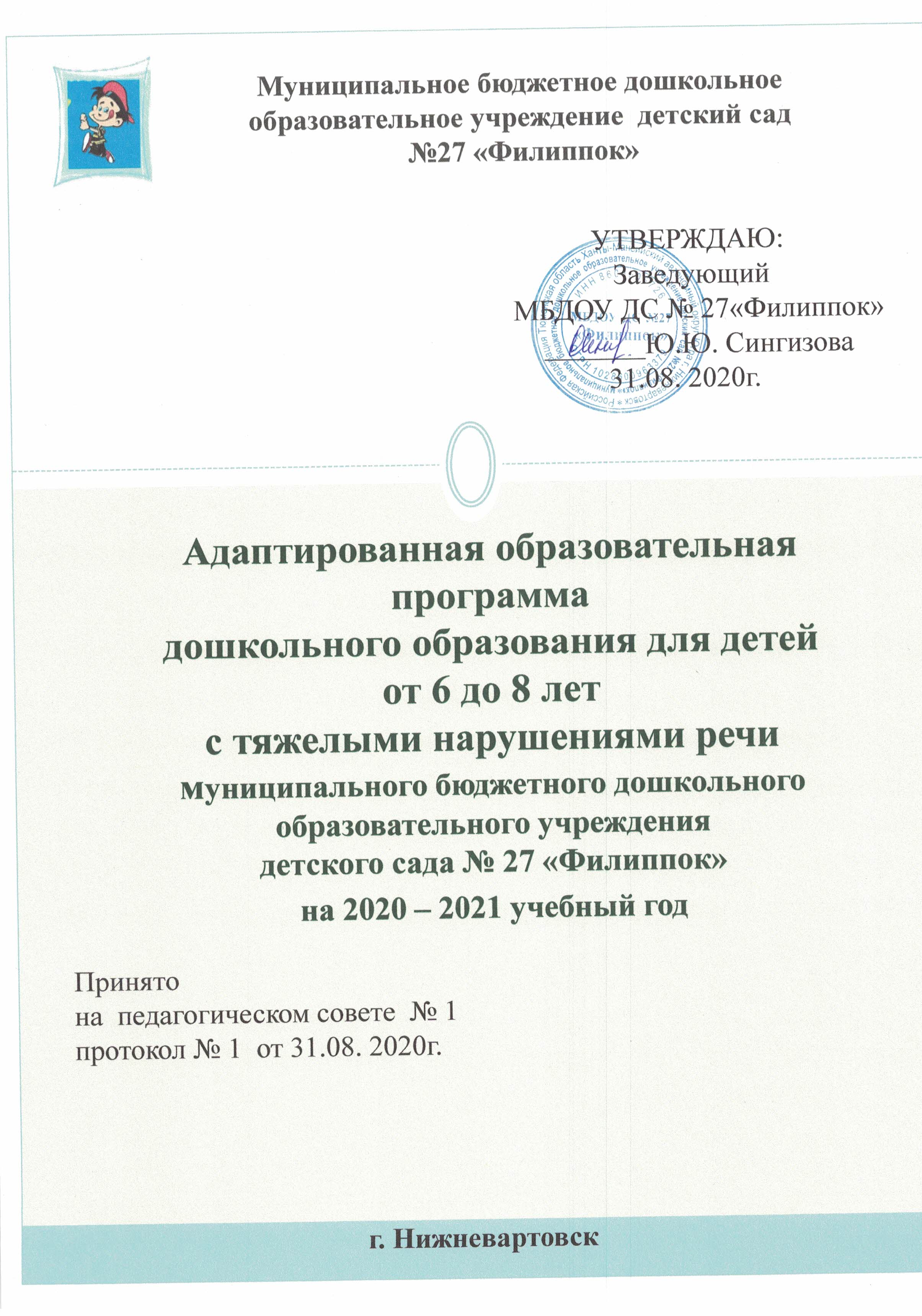 СОДЕРЖАНИЕЦЕЛЕВОЙ РАЗДЕЛПояснительная записка		 Согласно приказу Минобрнауки России от 17.10.2013 г. №1155 принят федеральный государственный образовательный стандарт дошкольного образования (ФГОС ДО). Настоящий документ представляет собой совокупность обязательных требований к дошкольному образованию и знаменует новый этап в развитии отечественной образовательной системы в целом. Впервые дошкольная ступень становится правомерным компонентом образовательного пространства, тогда как ранее проводимая в данной сфере деятельность являлась лишь подготовительным этапом для обучения в школе. 		ФГОС – документ, регулирующий отношения в сфере образования, возникающие при реализации образовательной программы дошкольного образования. При этом среди важнейших принципов выступает учет индивидуальных потребностей ребенка, связанных с его жизненной ситуацией и состоянием здоровья. 		Стандарт направлен на решение широкого спектра задач, актуальных для образования всех детей дошкольного возраста. Приоритетными для работы с детьми с ограниченными возможностями здоровья (далее - ОВЗ) являются задачи: - обеспечение равных возможностей для полноценного развития каждого ребенка дошкольного возраста независимо от места жительства, пола, национальности, языка, социального статуса, ограниченных возможностей здоровья; - обеспечение вариативности и разнообразия содержания Программ и организационных форм дошкольного образования; (ФГОС ДО часть 1.6. п. 7) возможность формирования Программ различной направленности с учетом образовательных потребностей, способностей и состояния здоровья детей. 		Настоящая адаптированная образовательная программа дошкольного образования разработана (ст.12 ФЗ от 29 декабря 2012   № 273-ФЗ  «Об образовании в Российской Федерации») в соответствии с ФГОС дошкольного образования и с учетом:Конвенция о правах ребенка. Принята резолюцией 44/25 Генеральной Ассамблеи от 20 ноября 1989 года. ─ ООН 1990.Федеральный закон от 29 декабря 2012 г. № 273-ФЗ «Об образовании в Российской Федерации» [Электронный ресурс] // Официальный интернет-портал правовой информации: ─ Режим доступа: pravo.gov.ru.Федеральный закон 24 июля 1998 г. № 124-ФЗ «Об основных гарантиях прав ребенка в Российской Федерации» [Электронный ресурс] // Официальный интернет-портал правовой информации: ─ Режим доступа: pravo.gov.ru.Распоряжение Правительства Российской Федерации от 29 мая 2015 г. № 996-р «О стратегии развития воспитания до 2025 года» [Электронный ресурс] // Официальный интернет-портал правовой информации: ─ Режим доступа: pravo.gov.ru.Постановление Главного государственного санитарного врача Российской Федерации от 15 мая 2013 г. № 26 «Об утверждении СанПиН 2.4.1.3049-13 «Санитарно-эпидемиологические требования к устройству, содержанию и организации режима работы дошкольных образовательных организаций» [Электронный ресурс] // Официальный интернет-портал правовой информации: ─ Режим доступа: pravo.gov.ru.Постановление Главного государственного санитарного врача Российской Федерации от 10.07.2015г. № 26 «Об утверждении СанПиН 2.4.2.3286-15 «Санитарно-эпидемиологические требования к условиям и организации обучения и воспитания в организациях, осуществляющих образовательную деятельность по адаптированным основным общеобразовательным программам для обучающихся с ограниченными возможностями здоровья» (зарегистрировано Министром России 14.08.2015, регистрационный номер 38528).Приказ Министерства образования и науки Российской Федерации от 17 октября 2013г.  № 1155 «Об утверждении федерального государственного образовательного стандарта дошкольного образования» (зарегистрирован Минюстом России 14 ноября 2013г., регистрационный  № 30384). Приказ Минпросвещения России от 21.01.2019 № 31 «О внесении изменения в федеральный государственный образовательный стандарт дошкольного образования, утвержденный приказом Министерства образования и науки Российской Федерации от 17 октября 2013 г. № 1155» (зарегистрирован в Министерстве юстиции Российской Федерации 13 февраля 2019 года, регистрационный № 53776).Приказ Минздравсоцразвития России от 26 августа 2010 г. № 761н (ред. от 31.05.2011) «Об утверждении Единого квалификационного справочника должностей руководителей, специалистов и служащих, раздел «Квалификационные характеристики должностей работников образования» (зарегистрирован в Минюсте России 6 октября 2010 г. № 18638)Письмо Минобрнауки России «Комментарии к ФГОС ДО» от 28 февраля 2014 г. № 08-249 // Вестник образования.– 2014. – Апрель. – №7.Письмо Минобрнауки России от 31 июля 2014 г. № 08-1002 «О направлении методических рекомендаций» (Методические рекомендации по реализации полномочий субъектов Российской Федерации по финансовому обеспечению реализации прав граждан на получение общедоступного и бесплатного дошкольного образования).Примерной адаптированной основной образовательной программой дошкольного образования детей с тяжелыми нарушениями речи (одобрена решением федерального учебно-методического объединения по общему образованию (протокол № 6/17 от 07.12.2017 г.) (Реестр примерных основных общеобразовательных программ [Электронный ресурс].─ Режим доступа: https://fgosreestr.ru/.)Комплексной образовательной программой дошкольного образования для детей с тяжелыми нарушениями речи (общим недоразвитием речи) с 3 до 7 лет» / Под редакцией Н.В. Нищевой (Навигатор образовательных программ дошкольного образования [Электронный ресурс].─ Режим доступа: https://firo.ranepa.ru/navigator)			Адаптированная образовательная программа дошкольного образования (далее – Программа) для воспитанника с тяжелыми нарушениями речи (далее – ТНР) – это образовательная программа, адаптированная для обучения ребенка с ТНР с учетом особенностей его психофизического и речевого развития, индивидуальных возможностей, обеспечивающая коррекцию нарушений развития и социальную адаптацию.		Программа определяет содержание и организацию образовательной деятельности на уровне дошкольного образования.		Основой Программы является создание оптимальных условий для коррекционной и образовательной работы и всестороннего гармоничного развития ребенка с тяжелыми нарушениями речи. Это достигается за счет создания комплекса коррекционно-развивающей и образовательной деятельности специалистов и педагогов ДОУ в группе общеразвивающей направленности в рамках инклюзивного образования.		Программой предусмотрена необходимость охраны и укрепления физического и психического здоровья ребенка, обеспечения его эмоционального благополучия. Так она позволяет формировать оптимистическое отношение детей к окружающему, что дает возможность ребенку жить и развиваться, обеспечивает позитивное эмоционально-личностное и социально-коммуникативное развитие. Объем учебного материала рассчитан в соответствии с возрастными физиологическими нормативами, что позволяет избежать переутомления и дезадаптации дошкольников. Объем адаптированной образовательной программыПрограмма включает три основных раздела: целевой, содержательный и организационный, в каждом из которых отражается обязательная часть и часть, формируемая участниками образовательных отношений.Обе части являются взаимодополняющими и необходимыми с точки зрения реализации требований Федерального государственного образовательного стандарта дошкольного образования.Объем обязательной части основной образовательной программы составляет не менее 60% от ее общего объема. Объем части основной образовательной программы, формируемой участниками образовательных отношений, составляет не более 40% от ее общего объема. Обязательная часть программы предполагает комплексность подхода, обеспечивает развитие ребенка во всех пяти образовательных областях и представлена в соответствии с примерной адаптированной основной образовательной программой дошкольного образования и комплексной образовательной программой дошкольного образования для детей с тяжелыми нарушениями речи.	В соответствии с п.2.12. приказа Министерства образования и науки Российской Федерации от17 октября 2013г.  № 1155 «Об утверждении федерального государственного образовательного стандарта дошкольного образования» часть программы, формируемая участниками образовательных отношений, представлена выбранными участниками образовательных отношений парциальных программ, методик, форм организации образовательной работы.Часть, формируемая участниками образовательных отношений выделена во всех разделах Программы (условное обозначение –*)Программа реализуется на государственном языке Российской Федерации.Режим работы дошкольной организации пятидневный, с 12 часовым пребыванием детей с 7.00 до 19.00.Программа реализовывается в течение всего времени пребывания ребенка в дошкольной организации – 12 часов в группе общеразвивающий направленности.		Программа рассчитана для  ребенка с ТНР (Общее недоразвитие речи)  в возрасте  от 6 до 8 лет, нормативный срок его освоения – 1 год.		Разработчики Программы: рабочая группа  МБДОУ ДС №27 «Филиппок». Цели и задачиЦель: обеспечить системный подход к созданию условий для развития ребенка с особыми образовательными потребностями (тяжелое нарушение речи)и оказание ему помощи в освоении ООП дошкольного образования.Программа способствует реализации прав ребенка с тяжелыми нарушениями речи, на получение доступного и качественного образования, обеспечивает развитие его способностей, формирование и развитие его личности в соответствии с принятыми в семье и обществе духовно-нравственными и социокультурными ценностями в целях интеллектуального, духовно-нравственного, творческого и физического развития человека, удовлетворения его образовательных потребностей и интересов. Задачи:Основной задачей  Программы является овладение ребенком с ТНР самостоятельной, связной, грамматически правильной речью и коммуникативными навыками, фонетической системой русского языка, элементами грамоты, что формирует психологическую готовность к обучению в школе и обеспечивает преемственность со следующей ступенью системы общего образования. 	Главная идея Программы заключается в реализации общеобразовательных задач дошкольного образования с привлечением синхронного выравнивания речевого и психического развития ребенка с тяжелыми нарушениями речи:1) охрану и укрепление физического и психического здоровья воспитанника, в том числе его эмоционального благополучия;2) обеспечение равных возможностей для полноценного развития ребенка в период дошкольного детства независимо от места жительства, пола, нации, языка, социального статуса, психофизиологических и других особенностей (в том числе ограниченных возможностей здоровья);3) обеспечение преемственности целей, задач и содержания образования, реализуемых в рамках образовательных программ различных уровней (преемственность основных образовательных программ дошкольного и начального общего образования);4) создание благоприятных условий развития ребенка в соответствии с его возрастными и индивидуальными особенностями и склонностями, развития способностей и творческого потенциала ребенка как субъекта отношений с самим собой, другими детьми, взрослыми и миром;5) объединение обучения и воспитания в целостный образовательный процесс на основе духовно-нравственных и социокультурных ценностей и принятых в обществе правил и норм поведения в интересах человека, семьи, общества;6) формирование общей культуры личности ребенка, в том числе ценностей здорового образа жизни, развития его социальных, нравственных, эстетических, интеллектуальных, физических качеств, инициативности, самостоятельности и ответственности ребенка, формирования предпосылок учебной деятельности;7) обеспечение вариативности и разнообразия содержания Программы и организационных форм дошкольного образования, возможности формирования Программы различной направленности с учетом образовательных потребностей, способностей и состояния здоровья детей;8) формирование социокультурной среды, соответствующей возрастным, индивидуальным, психологическим и физиологическим особенностям воспитанника;9) обеспечение психолого-педагогической поддержки семьи и повышения компетентности родителей (законных представителей) в вопросах развития и  образования, охраны и укрепления здоровья воспитанника.В части, формируемой участниками образовательных отношений, программа направлена на решение следующих задач*:формирование экологической культуры дошкольника на основе историко – географических факторов территории округа, разнообразия растительного и животного мира, сезонных изменений в природе, взаимодействия человека с природой, укрепления здоровья человека в условиях Севера России;первоначальное знакомство с истоками русских традиций как важнейшего механизма передачи от поколения к поколению базовых социальных ценностей российской цивилизации;формирование творческой, интеллектуальной  и гармонично развитой личности; формирования у  ребенка предпосылок готовности к изучению технических наук средствами игрового оборудования в соответствии с ФГОС дошкольного образования;  знакомство с культурой, экономикой, обычаями, экономическими особенностями, традициями коренных народов родного края ХМАО-Югра.Принципы и подходы к формированию программыОдним из основных принципов Программы является принцип природосообразности. Программа учитывает общность развития нормально развивающихся детей и детей с общим недоразвитием речи и основывается на онтогенетическом принципе, учитывая закономерности развития детской речи в норме.Реализация принципа интеграции способствует более высоким темпам общего и речевого развития детей, более полному раскрытию творческого потенциала каждого ребенка, возможностей и способностей, заложенных в детях природой, и предусматривает совместную работу учителя-логопеда, педагога-психолога, музыкального руководителя, инструктора по физическому воспитанию, воспитателей и родителей дошкольников.Принципы построения Программы в соответствии с ФГОС:Поддержка разнообразия детства (полноценное проживание ребенком всех этапов детства (младенческого, раннего и дошкольного возраста), обогащение (амплификация) детского развития). Современный мир характеризуется возрастающим многообразием и неопределенностью, отражающимися в самых разных аспектах жизни человека и общества. Многообразие социальных, личностных, культурных, языковых, этнических особенностей, религиозных и других общностей, ценностей и убеждений, мнений и способов их выражения, жизненных укладов особенно ярко проявляется в условиях Российской Федерации – государства с огромной территорией, разнообразными природными условиями, объединяющего многочисленные культуры, народы, этносы. Возрастающая мобильность в обществе, экономике, образовании, культуре требует от людей умения ориентироваться в этом мире разнообразия, способности сохранять свою идентичность и в то же время гибко, позитивно и конструктивно взаимодействовать с другими людьми, способности выбирать и уважать право выбора других ценностей и убеждений, мнений и способов их выражения.	Принимая вызовы современного мира, Программа рассматривает разнообразие как ценность, образовательный ресурс и предполагает использование разнообразия для обогащения образовательного процесса. Организация выстраивает образовательную деятельность с учетом региональной специфики, социокультурной ситуации развития каждого ребенка, его возрастных и индивидуальных особенностей, ценностей, мнений и способов их выражения.Сохранение уникальности и самоценности детства как важного этапа в общем развитии человека. Самоценность детства – понимание детства как периода жизни значимого самого по себе, значимого тем, что происходит с ребенком сейчас, а не тем, что этот этап является подготовкой к последующей жизни. Этот принцип подразумевает полноценное проживание ребенком всех этапов детства (младенческого, раннего и дошкольного детства), обогащение (амплификацию) детского развития.Позитивная социализация ребенка предполагает, что освоение ребенком культурных норм, средств и способов деятельности, культурных образцов поведения и общения с другими людьми, приобщение к традициям семьи, общества, государства происходят в процессе сотрудничества с взрослыми и другими детьми, направленного на создание предпосылок к полноценной деятельности ребенка в изменяющемся мире.Личностно-развивающий и гуманистический характер взаимодействия взрослых (родителей (законных представителей), педагогических и иных работников Организации) и детей. Такой тип взаимодействия предполагает базовую ценностную ориентацию на достоинство каждого участника взаимодействия, уважение и безусловное принятие личности ребенка, доброжелательность, внимание к ребенку, его состоянию, настроению, потребностям, интересам. Личностно-развивающее взаимодействие является неотъемлемой составной частью социальной ситуации развития ребенка в организации, условием его эмоционального благополучия и полноценного развития.Содействие и сотрудничество детей и взрослых, признание ребенка полноценным участником (субъектом) образовательных отношений. Этот принцип предполагает активное участие всех субъектов образовательных отношений – как детей, так и взрослых – в реализации Программы. Каждый участник имеет возможность внести свой индивидуальный вклад в ход игры, занятия, проекта, обсуждения, в планирование образовательного процесса, может проявить инициативу. Принцип содействия предполагает диалогический характер коммуникации между всеми участниками образовательных отношений. Детям предоставляется возможность высказывать свои взгляды, свое мнение, занимать позицию и отстаивать ее, принимать решения и брать на себя ответственность в соответствии со своими возможностями.Сотрудничество Организации с семьей. Сотрудничество, кооперация с семьей, открытость в отношении семьи, уважение семейных ценностей и традиций, их учет в образовательной работе являются важнейшим принципом образовательной программы. Сотрудники Организации должны знать об условиях жизни ребенка в семье, понимать проблемы, уважать ценности и традиции семей воспитанников. Программа предполагает разнообразные формы сотрудничества с семьей как в содержательном, так и в организационном планах.Индивидуализация дошкольного образования  (построение образовательной деятельности на основе индивидуальных особенностей каждого ребенка) предполагает такое построение образовательной деятельности, которое открывает возможности для индивидуализации образовательного процесса, появления индивидуальной траектории развития каждого ребенка с характерными для данного ребенка спецификой и скоростью, учитывающей его интересы, мотивы, способности и возрастно-психологические особенности. При этом сам ребенок становится активным в выборе содержания своего образования, разных форм активности. Для реализации этого принципа необходимы регулярное наблюдение за развитием ребенка, сбор данных о нем, анализ его действий и поступков; помощь ребенку в сложной ситуации; предоставление ребенку возможности выбора в разных видах деятельности, акцентирование внимания на инициативности, самостоятельности и активности ребенка.Возрастная адекватность образования (соответствие условий, требований, методов возрасту и особенностям развития). Этот принцип предполагает подбор педагогом содержания и методов дошкольного образования в соответствии с возрастными особенностями детей. Важно использовать все специфические виды детской деятельности (игру, коммуникативную и познавательно-исследовательскую деятельность, творческую активность, обеспечивающую художественно-эстетическое развитие ребенка), опираясь на особенности возраста и задачи развития, которые должны быть решены в дошкольном возрасте. Деятельность педагога должна быть мотивирующей и соответствовать психологическим законам развития ребенка, учитывать его индивидуальные интересы, особенности и склонности.Поддержка инициативы детей в различных видах деятельности.Приобщение детей к социокультурным нормам, традициям семьи, общества и государства.Формирование познавательных интересов и познавательных действий ребенка в различных видах деятельности.Учет этнокультурной ситуации развития детей.Развивающее вариативное образование*. Этот принцип предполагает, что образовательное содержание предлагается ребенку через разные виды деятельности с учетом его актуальных и потенциальных возможностей усвоения этого содержания и совершения им тех или иных действий, с учетом его интересов, мотивов и способностей. Данный принцип предполагает работу педагога с ориентацией на зону ближайшего развития ребенка (Л.С. Выготский), что способствует развитию, расширению как явных, так и скрытых возможностей ребенка.Инвариантность ценностей и целей при вариативности средств реализации и достижения целей Программы*. Стандарт и примерная основная образовательная программа дошкольного образования задают инвариантные ценности и ориентиры, с учетом которых Организация разработала настоящую Программу и которые для нее являются научно-методическими опорами. При этом Организация имеет право выбора способов их достижения, выбора образовательных программ, учитывающих многообразие конкретных социокультурных, географических, климатических условий реализации Программы, запросов родителей (законных представителей), интересов и предпочтений педагогов и т.п.Значимые для разработки и реализации Программы характеристики:Характеристика психоречевого развития детей, имеющие тяжелые нарушения речиДети с тяжелыми нарушениями речи – это особая категория детей с нарушениями всех компонентов речи при сохранном слухе и первично сохранном интеллекте. Общее недоразвитие речи проявляется в нарушении различных компонентов речи: звукопроизношения  фонематического слуха, лексико-грамматического строя  разной степени выраженности. Речь ребёнка оценивается по четырем уровням развития речи.На I уровне речевого развития у ребёнка наблюдается полное отсутствие  или резкое ограничение словесных средств общения. Словарный запас  состоит из отдельных лепетных слов,  звуковых или звукоподражательных комплексов,  сопровождающихся жестами и мимикой;на II уровне речевого развития  в речи ребенка присутствует короткая аграмматичная фраза, словарь состоит из  слов простой слоговой структуры (чаще существительные, глаголы, качественные прилагательные), но, наряду с этим,  произносительные возможности ребенка значительно отстают  от возрастной нормы;на III уровне речевого развития  в речи ребенка появляется развернутая фразовая речь с выраженными  элементами лексико-грамматического и фонетико-фонематического недоразвития;на IV уровне речевого развития  при наличии развернутой фразовой речи  наблюдаются остаточные  проявления недоразвития всех компонентов  языковой системы.В дошкольной организации функционирует логопедический пункт, на котором осуществляется логопедическая коррекция воспитанника с ТНР в соответствии с заключением ТПМПК. Психолого-педагогическая помощь, направленная на развитие базовых психических функций, формирование коммуникативных умений, развитие эмоциональной сферы осуществляется педагогом-психологом, инструктором по физической культуре, музыкальным руководителем и воспитателями группы, которую посещает ребёнок. Срок и содержание коррекционной работы с воспитанником с ОВЗ определяется на основании рекомендаций ТПМПК, ППк и результатов логопедической диагностики. Характеристика ребенка с общим недоразвитием речиОбщее недоразвитие речи – сложное речевое расстройство, при котором нарушено формирование всех компонентов речевой системы: лексико-грамматического строя, связной речи, звукопроизношения, фонематического слуха, просодики (темпа, ритма, интонационной выразительности). Общее недоразвитие речи обычно сочетается с неврологической симптоматикой, которая свидетельствует о задержке созревания центральной нервной системы или о негрубом повреждении мозговых структур. У детей отмечается недостаточная или крайняя неустойчивость внимания, затруднена его переключаемость с одного вида деятельности на другой. Особенно страдает слуховое внимание и память. Смысловая и логическая память может быть сохранна, но очень слабо развита вербальная (словесная) память. Дети с трудом, очень долго запоминают короткие стихи, затрудняются в их припоминании и воспроизведении. Вследствие этого ограничиваются возможности развития познавательной деятельности. Из-за незрелости определенных структур головного мозга детям с тяжелыми нарушениями речи присуща слабая регуляция произвольной деятельности. Наблюдаются и специфические особенности мышления: отстает в развитии словесно- логическое мышление; без специального обучения дети с трудом овладевают операциями анализа, синтеза, сравнения, обобщения. У всех детей с общим недоразвитием речи нарушена ориентировка во времени, в пространстве или на себе, а в речи они не понимают и неправильно потребляют предложно-падежные конструкции. Все дети с тяжелыми нарушениями речи имеют слабо развитую общую и мелкую моторику. Они неуклюжи, их движения неуверенные, снижена скорость и ловкость их выполнения, плохая координация. Очень часто дети не могут выполнить одновременно два движения, переключиться с одного на другое. Наиболее затруднено выполнение движений и вообще заданий по словесной инструкции обязателен показ, нужна зрительная опора. Таким образом, общее недоразвитие речи – это системное нарушение экспрессивной и импрессивной речи, требующее комплексных и поэтапных медико - психолого-логопедических мероприятий. Первый уровень речевого развития. Ребенок с данным диагнозом крайне ограничен в средствах общения. В активном словарном запасе можно выделить лишь небольшое количество слов, которые употребляются в обиходе, при этом произношение каждого происходит нечетко. К таким фразам также могут добавляться различные звукоподражания или обычные звуки.Дети в большинстве случаев в общении используют свою мимику и жесты, не разделяя комплексы для описания качеств, действий или предметов. Чаще всего детский лепет расценивается однословным предложением, которые повторяется многократно. Ребенок не дифференцирует обозначения предмета и действия. То есть любое действие, он может охарактеризовать предметом, например, глагол открывать заменяется словом дверь, которое чаще всего произносится нечетко. Такой же эффект наблюдается и в обратном, то есть предмет заменяется действием. Самым распространенным примером считается замена слова «кровать» на глагол «пат» (спать). Из-за скудного словарного запаса одно слово может быть многозначным.Речь таких детей полностью лишена флексий, в результате чего все слова употребляются лишь в корневой форме. Каждый лепетной элемент сопровождается активной жестикуляцией в качестве дополнительной поддержки в пояснении. При отсутствии ориентирующих признаков ребенок не сможет отличить множественную и единственную формы существительного, а также прошедшее время глагола или мужской и женский род. У большинства детей наблюдается полное отсутствие понимания предлогов. Характеристика слухоречевой стороны при ОНР 1 уровня заключается в фонетической неопределенности. При воспроизведении звуков наблюдается диффузный характер, что объясняется недостаточно развитой артикуляцией, а также низкой способностью к звуковому распознанию. Чаще всего дефектные звуки доминирует над верным произношением.
При ОНР 1 уровня дети не могут различать и воспринимать слоговую структуру.Второй уровень речевого развития определяется в литературе как «начатки общеупотребительной речи». Отличительной чертой является появление в речи детей двух-трёх, иногда даже четырехсловной фразы. Объединяя слова в сочетания и фразы один и тот же ребенок может как правильно использовать способы согласования и управления, так и нарушать их: «пять куких»  (пять кукол), «синя каландас» (синий карандаш), «де юка» (две руки) и т.д.Такие ошибки, наряду с попытками использования уменьшительно-ласкательных форм, свидетельствуют о начальном этапе усвоения морфемной системы языка. В самостоятельной речи детей иногда появляются простые предлоги и их лепетные варианты. В ряде случаев, пропуская во фразе предлог, ребенок со 2-ым уровнем речевого развития неправильно изменяет члены предложения по грамматическим категориям: «Утя ези а туи» (Утка лежит под стулом). Однако по-прежнему часть простых предлогов («на», «над», «за» и т.д.) и сложные («из-за», «из-под», «через», «между», «около») вызывают затруднения в понимании, дифференциации, и, естественно, в употреблении.По сравнению с первым уровнем наблюдается заметное улучшение состояния словарного запаса не только по количественным, но и по качественным параметрам: расширяется объем употребляемых существительных, глаголов и прилагательных; появляются некоторые числительные и наречия. Однако недостаточность словообразовательных операций разной степени сложности приводит к ошибкам в употреблении и понимании приставочных глаголов (вместо «вылил» - «не налил»), относительных и притяжательных прилагательных (вместо «грибной» - «грибы»). Наряду с ошибками словообразовательного характера наблюдаются трудности в формировании обобщающих и отвлеченных понятий, системы синонимов и антонимов. По-прежнему встречается многозначное употребление слов и их семантические (смысловые)  замены. Типичны грубые нарушения слоговой структуры и звуконаполняемости слов. Звукопроизношение у детей значительно нарушено. Так, может страдать произношение и различение большого количества фонем – от 16 до 20. Характерны замены твердых согласных мягкими и наоборот. Гласные артикулируются неотчетливо. При воспроизведении слов из двух-трех и более слогов дети нарушают их последоватеьность, переставляют местами, опускаю и или, наоборот, добавляют слоги. Искажают их звучание («сипед» - «велосипед»).Связная речь характеризуется трудностями при передаче содержания и может сводиться к простому перечислению увиденных событий и предметов.Третий уровень речевого развития характеризуется развернутой фразовой речью с остаточными проявлениями лексико-грамматического и фонетико-фонематического недоразвития. Словарь продолжает отставать от возрастной нормы. Выявляются своеобразные лексические ошибки (замена видовых понятий родовыми и наоборот; слов, близких по ситуации и внешним признакам; названий частей предмета названием самого предмета; названий действий и признаков менее дифференцированными полимодальными словами). Затруднен подбор признаков и действий к предмету, антонимов, синонимов, родственных слов. Затруднено префиксально- суффиксальное словообразование (образование относительных, притяжательных прилагательных, существительных, обозначающих название профессии, сложных слов, приставочных глаголов и т.д.). Отмечаются ошибки согласования притяжательных местоимений, прилагательных, количественных числительных с существительными в роде, числе и падеже, ошибки в употреблении предлогов (замены, выпадения). Выявляются трудности в овладении связной речью (пересказ, составление рассказов с опорой на картину, заданный план и т.п.) В своих рассказах дети нередко лишь перечисляют изображенные предметы, действия, останавливаются на второстепенных деталях, упуская главное в содержании. При пересказе возникают затруднения в воспроизведении логической последовательности действий. Звукопроизношение детей не соответствует требованиям возрастной нормы. Речь детей остается достаточно монотонной, интонационно не выразительной, недостаточно модулированной. К 5-7 годам дети в основном правильно произносят все звуки речи родного языка, их произношение соответствует фонетической норме языка. Однако у некоторой группы детей речевые недостатки остаются. В этом возрасте может наблюдаться неправильное произношение шипящих звуков [ш], [ж], [ч], [ш'], а также сонорных звуков [л] и [р]. Неправильное произношение может наблюдаться в отношении любого согласного звука. Реже нарушаются те звуки, которые просты по способу артикуляции и не требуют дополнительных движений языка, например [м], [н], [т], [п].Четвертый  уровень речевого развития .В целом устная речь ребенка близка к норме, отклонения в сформированности языковых компонентов незначительные. На первый план может выходить смазанность, невыразительность речи, обусловленные нечеткой артикуляцией или иннервационной недостаточностью. При более детальном и тщательном обследовании выявляются остаточные признаки общего речевого неблагополучия. Так, при звукопроизношении чаще всего страдает дифференциация вибрантов, шипящих, аффрикат (Р-Р’, Ч-Щ, Ш-Щ, Ц-С). Отсутствие и грубое искажение фонем нехарактерно. Нарушения слоговой последовательности касаются слов со сложной звуконаполняемостью: могут наблюдаться пропуски, повторы, перестановки, сокращения звуков и слогов. Все это свидетельствует о фонетико-фонематическом недоразвитии.Признаками несовершенства лексических средств языка служат неточно понимание значения малознакомых слов, не входящих в обиходный словарь («кактус», «пограничник», «ступня»), смешение некоторых понятий («высокий» – «длинный», «овальный» – «круглый», «нарисовать» – «раскрасить»). Дети неправильно трактуют пословицы и фразеологизмы, подбирают синонимы и антонимы. Остаются ошибки в образовании слов с помощью уменьшительно-ласкательных или увеличительных суффиксов, притяжательных и относительных прилагательных, приставочных глаголов и др.В грамматическом плане обнаруживаются нарушения согласования существительных с числительными и прилагательными, неправильное образование множественного числа, неточное употребление сложных предлогов. Лексико-грамматические ошибки непостоянны: если ребенку предложить выбрать между верным и неверным ответом, то выбор делается в пользу правильного варианта. При рассказе и пересказе текста дети с ОНР 4 уровня обычно нарушают последовательность повествования, затрудняются в выделении главного и второстепенного в сюжете, несколько раз повторяют отдельные эпизоды.Характеристика современного ребенка – дошкольника и ситуации его  роста и развития.Сегодня уже не вызывает сомнений тот факт, что современный ребенок не такой, каким был его сверстник несколько десятилетий назад. И не потому, что изменилась природа самого ребенка или закономерности его развития. Принципиально изменилась жизнь, предметный и социальный мир, ожидания взрослых и детей, воспитательные модели в семье, педагогические требования в детском саду. С самого рождения дети сталкиваются с современными высокотехнологичными достижениями. Все технические новшества становятся бытием подрастающего поколения. Компьютерные игры, интерактивные игрушки и музейные экспозиции, рекламные ролики и новинки кинематографа. Неконтролируемый информационный поток ведет к недостаточности эмоционально-личностного и эмоционально-делового общения с окружающими людьми.Современные дети находятся в постоянном, непрерывном движении, их трудно удержать на одном месте. Во время концертов, в кинотеатрах они свободно перемещаются в незнакомом пространстве. Ребенок может одновременно слушать сказку и строить из конструктора. Такая интеграция детской деятельности позволяет ребенку охватить больший объем информации. Дети гиперактивны. В организованных видах деятельности зачастую не могут сосредоточиться, им по-прежнему нужны игровые и заинтересовывающие моменты. В современном ребенке заложена деятельная натура, и активно преобладает рефлекс свободы – они сами выстраивают стратегию своего поведения. Если ребенок понимает и принимает смысл поступка или действия, которое должен совершить, то он будет его выполнять. Если нет, то откажется, выражая протест вплоть до агрессии.У современных детей повышенный тонус организма, а также возбудимость и гиперактивность. На физическое развитие большое влияние оказывает сон. Время бодрствования намного превышает время сна, что сказывается на его физическом и эмоциональном состоянии. Иногда наблюдается совершенно противоположная картина: ребенок может долгое время не спать и чувствовать себя при этом комфортно. Родители порой удивляются выносливости ребенка. Такое поведение наблюдается обычно в том случае, когда ребенок чем-то очень увлечен. Задача воспитания современных детей должна состоять в создании условий для снижения гиперактивности, развития сосредоточенности и концентрации внимания, двигательного опыта и физического здоровья. У современных детей повышенная потребность к восприятию информации. В отличие от детей прошлого века у современных детей с момента рождения начинает функционировать смысловое восприятие, основанное на образах, которые при общении со взрослыми интуитивно-телепатическим путем возникают в правом полушарии головного мозга. Повышенная потребность ребенка к восприятию информации заставляет его постоянно искать возможности ее удовлетворения. У современного ребенка объем долговременной памяти намного больше, а проходимость оперативной выше, что позволяет ему воспринимать и перерабатывать большое количество информации за короткий промежуток времени. Эта способность дана современным детям для того, чтобы в век высоких технологий они успевали ориентироваться в информационном потоке.В раннем возрасте для ребенка очень важен тактильный контакт, когда мать или отец прижимают его к груди, поглаживая по голове и спине, передавая свое тепло, в том числе и душевное. Ребенок чувствует эмоциональное состояние иначе, чем взрослые: он как бы «видит» цветовую гамму души, словно радугу. Теплые цвета согревают его душу, и он испытывает комфорт, холодные цвета вызывают дискомфортное состояние. Чтобы снять ощущение страха и тревоги, некоторые дети любят спать с мягкой игрушкой, крепко прижимая ее к себе. Чувство тревоги и страха дополняется агрессией, которая проявляется у многих современных детей. Многочисленные наблюдения за детьми раннего возраста свидетельствуют о том, что чаще всего они проявляют агрессию при недостатке общения, когда недополучают человеческого тепла и необходимой «порции» информации. Обладая смысловой сферой, ребенок требует от взрослых всевозможных разъяснений, и если не получает их, агрессия усиливается. Воспитание современных детей с повышенной тревожностью и агрессией должно быть ориентировано на создание условий для снятия тревожности и преобразования детской агрессии – разрушающей эмоции – в положительную, т.е. созидательную энергию, насыщенную богатым спектром чувств и эмоций, познавательными потребностями и познавательным интересом. Современные дети настойчивы и требовательны. Учитывая тот факт, что современные дети не терпят насилия и протестуют, если взрослые заставляют их что-то делать, развитие сферы духа должно протекать последовательно в рамках определенной системы семейных отношений, когда ребенок выступает не младшим по отношению к старшим, а равноправным партнером по общению и совместной деятельности. При этих условиях у ребенка развивается ощущение успешности и уверенность в собственных силах. Итак, современный дошкольник достаточно противоречив. При этом поляризация проявления индивидуальных особенностей развития сейчас, пожалуй, становятся все более выраженными. Основная проблема современного дошкольника – это то, что культурная среда, в которой он развивается, эксплуатация огромного потенциала его памяти происходит в ущерб жизненно необходимому в этом возрасте личностному становлению, основанному на любви, душевном тепле и внимании к его личности. В результате страдает развитие его самостоятельности и инициативности, произвольности, становления творческих потенциалов, воображения и фантазии. Вот почему основной задачей воспитания дошкольников сегодня становится сохранение условий, в которых ребенок играет со сверстниками, сотрудничает с другими детьми в решении разнообразных познавательных задач, проявляет познавательную инициативу, удовлетворяет собственное любопытство, развивает собственное воображение и творческие способности. Где он экспериментирует, фантазирует, обсуждает, учится выстраивать отношения с людьми, сопереживать и находить свое место в коллективе, чувствует заботу о себе и пытается заботиться о других. Сегодня важно обеспечить каждому ребенку внимание и заботу о его психическом и физическом здоровье и для этого совместными усилиями детского сада и семьи важно сформировать у малышей чувство эмоционального благополучия и психологического комфорта, чтоб он смог радостно и полноценно прожить самый, пожалуй, трудный и ответственный период своей жизни – дошкольное детство. Характеристика специфики национальных, социокультурных и иных условий, в которых осуществляется образовательная деятельность*Региональные особенности территории (национальные, культурные, климатические)*При организации образовательной деятельности в дошкольной организации учитываются региональные особенности Ханты-Мансийского автономного округа - Югры:ведущие отрасли экономики обуславливают тематику ознакомления детей с трудом взрослых: нефтяников, газовиков, строителей; в округе проживают малочисленные народы севера, воспитанников знакомят с условиями жизни, промыслами народов ханты, манси;округ относится к гипокомфортным территориям с агрессивными погодными условиями.Климатогеографические особенности места обитания человека всегда были важнейшим фактором, влияющим на его здоровье. Город  Нижневартовск, на территории которого находится дошкольная образовательная организация,  относится к гипокомфортным территориям, с умеренно суровым климатом, с интенсивным природным и нарастающим техногенным прессингом на здоровье людей. Для ХМАО характерны агрессивные погодные условия, главными качествами которых являются быстрая динамика барометрического давления, влажности, температуры атмосферного воздуха; высокая скорость ветра. По количеству солнечной радиации округ значительно превосходит европейскую часть территории России в тех же широтах. В ХМАО сформирован резко континентальный климат. В зимние месяцы температура воздуха может понижаться до -45ºС, -50ºС. Период с устойчивым снежным покровом продолжается 180-200 дней, практически с конца октября и до начала мая. В содержании учебных рабочих программ предусмотрено не только получение воспитанниками необходимых знаний о здоровья и способах построения здорового образа жизни в условиях севера, но и формирование компетенций, позволяющих использовать полученные знания. Известно, что современные дети, особенно проживающие в суровых условиях севера, в большинстве своем испытывают двигательный дефицит, что приводит к серьезным функциональным нарушениям различных органов и систем организма. Сохранение здоровья детей, проживающих в условиях севера, является одной из актуальных проблем современной медицины и педагогики. Экстремальные климатические условия влияют не только на состояние здоровья, но и способствует созданию иной модели, образа жизни с собственным ритмом, привычками и особенностями. Эти особенности учитываются при организации жизни детей в дошкольной организации. Прежде всего, к ним относятся: трудности двойной адаптации (к климатическим особенностям региона после отпуска и к условиям детского сада одновременно); негативное влияние природных факторов на организм ребенка;существенное снижение общей работоспособности в критические периоды года (актированные дни, низкая температура воздуха); короткий день, нехватка кислорода; длительное пребывание в закрытом помещении и непродолжительные прогулки на воздухе.При организации жизни детей в группе, кроме основных принципов построения режима учитываются особенности конкретного сезонного периода года и их влияние на: состояние и функционирование органов и систем организма ребенка;уровень общей работоспособности; возникновение естественных движений. В зависимости от погодных условий, температуры воздуха от продолжительности светового дня, график прогулок может быть изменен (прогулка либо сокращается, либо вовсе отменяется).Известно, что север накладывает свой отпечаток и на психологическое развитие детей. На них влияют резкие перепады атмосферного давления, длительное пребывание при искусственном освещении, высокая влажность воздуха, сильные и частые ветра, длительная и жесткая зима с очень низкими температурами, дождливое и недостаточно теплое лето с заморозками, нерациональное питание, малоподвижный образ жизни. У значительной части детей выявляются нарушения познавательной деятельности, существенное отставание в развитии, признаки психоэмоционального неблагополучия и своеобразие формирования познавательной деятельности.  При построении образовательного пространства учитываются данные факторы. Направленность образовательной деятельности (приоритет) *Содержание данного раздела обращено на то, что связано с особенностями организации, с ее уникальностью по отношению к другим организациям города.Миссией дошкольной организации: формирование активной жизненной позиции воспитанников путем приобщения их волонтерскому движению и последующей успешной социализации в современном обществе: поддержка и развитие семейного волонтерства.	Сегодня особенно популярным добровольчество становится среди молодого и подрастающего поколения, являясь важным способом получения новых знаний, развития навыков общественной деятельности, формирования нравственных ценностей, активной гражданской позиции и успешной социализации в обществе. Наши дети в будущем - это мобильная и перспективная часть общества, потенциальный двигатель новых идей. Ее энергия, жажда поиска и перемен – это сила, которая призвана изменить мир.В Концепции развития добровольчества (волонтерства) в Российской Федерации до 2025 года указывается, что «добровольчество (волонтерство) является созидательной и социально значимой формой самореализации личности, проявления гуманизма, гражданской активности, обеспечивает возможность социального творчества и созидательной инициативы. Добровольчество выступает важным фактором и ресурсом общественного развития, решения социальных задач, в таких сферах, как образование, здравоохранение, культура, социальная поддержка населения, физическая культура и спорт, охрана окружающей среды…». В связи с этим все более важное место в системе современного воспитания детей занимает добровольческая (волонтерская) деятельность – цель, задачи, формы и методы которой ориентированы на формирование позитивных духовно – нравственных ценностей.Однако, наиболее не задействованной в волонтерском движении демографической группой общества являются дети дошкольного возраста. В силу физической и социальной неопытности включение такой категории детей в волонтерское движение представляется трудоемким.     Каким же образом волонтерство может войти и проявиться в дошкольной среде? Ведь зачатки ценностей растущей личности, маленького гражданина своей страны начинают формироваться именно в дошкольном детстве. Такие понятия как духовно – нравственное и патриотическое воспитание, социально – коммуникативное развитие воспитанников актуальны в дошкольных образовательных учреждениях и включают в себя мероприятия для детей как по основным программам дошкольного образования, так и по дополнительным авторским программам и технологиям.Концепция нацеливает образовательные организации на выработку механизмов «обучения через волонтерство». Это ключевое понятие и сферы деятельности волонтерских движений расширяют горизонты возможностей любого образовательного учреждения: будь то школа или, как в нашем случае, детский сад, потому как раскрыта сама форма организации такой образовательной и воспитывающей идеи и ее реализация дает мощный толчок к действию, росту и поиску новых возможностей для обучения, воспитания и развития детей дошкольного возраста.Добровольческий (волонтерский) подход в реализации данных понятий позволит придать практическую направленность, другими словами, лицо, получателя результата детских стараний, переживаний и трудов, закрепить уже сформированные представления и компетенции детей в ходе практических действий. Это станет для детей первой школой маленького волонтера на пути создания преемственности в обучении волонтеров всех возрастов.Планируемые результатыЦелевые ориентирыГлавной идеей программы является реализация образовательных задач дошкольного образования с привлечением синхронного выравнивания речевого и психического развития ребенка с общим недоразвитием речи. Результаты освоения программы представлены в виде целевых ориентиров. В соответствие с ФГОС ДО целевые ориентиры дошкольного образования определяются независимо от характера программы, форм ее реализации, особенностей развития детей. Целевые ориентиры не подлежат непосредственной оценке в виде педагогической и/или психологической диагностики и не могут сравниваться с реальными достижениями детей. Целевые ориентиры, представленные во ФГОС ДО, являются общими для всего  образовательного пространства Российской Федерации. Целевые ориентиры данной программы базируются на ФГОС ДО и задачах данной программы. Целевые ориентиры даются для детей на этапе завершения дошкольного образования). К целевым ориентирам дошкольного образования (на этапе завершения дошкольного образования) в соответствии с данной Программой относятся следующие социально-нормативные характеристики возможных достижений ребенка: Ребенок овладевает основными культурными способами деятельности, проявляет инициативу и самостоятельность в разных видах деятельности - игре, общении, познавательно-исследовательской деятельности, конструировании и др.; способен выбирать себе род занятий, участников по совместной деятельности.Ребенок обладает установкой положительного отношения к миру, к разным видам труда, другим людям и самому себе, обладает чувством собственного достоинства; активно взаимодействует со сверстниками и взрослыми, участвует в совместных играх. Способен договариваться, учитывать интересы и чувства других, сопереживать неудачам и радоваться успехам других, адекватно проявляет свои чувства, в том числе чувство веры в себя, старается разрешать конфликты.Ребенок обладает развитым воображением, которое реализуется в разных видах деятельности, и прежде всего в игре; ребенок владеет разными формами и видами игры, различает условную и реальную ситуации, умеет подчиняться разным правилам и социальным нормам.Ребенок достаточно хорошо владеет устной речью, может выражать свои мысли и желания, может использовать речь для выражения своих мыслей, чувств и желаний, построения речевого высказывания в ситуации общения, может выделять звуки в словах, у ребенка складываются предпосылки грамотности.У ребенка развита крупная и мелкая моторика; он подвижен, вынослив, владеет основными движениями, может контролировать свои движения и управлять ими.Ребенок способен к волевым усилиям, может следовать социальным нормам поведения и правилам в разных видах деятельности, во взаимоотношениях со взрослыми и сверстниками, может соблюдать правила безопасного поведения и личной гигиены.Ребенок проявляет любознательность, задает вопросы взрослым и сверстникам, интересуется причинно-следственными связями, пытается самостоятельно придумывать объяснения явлениям природы и поступкам людей; склонен наблюдать, экспериментировать. Обладает начальными знаниями о себе, о природном и социальном мире, в котором он живет; знаком с произведениями детской литературы, обладает элементарными представлениями из области живой природы, естествознания, математики, истории и т.п.; ребенок способен к принятию собственных решений, опираясь на свои знания и умения в различных видах деятельности.Целевые ориентиры Программы выступают основаниями преемственности дошкольного и начального общего образованияПромежуточные планируемые результаты Речевое развитие Ребенок контактен, часто становится инициатором общения со сверстниками и взрослыми; эмоциональные реакции адекватны и устойчивы, ребенок эмоционально стабилен; пассивный словарь ребенка соответствует возрастной норме; ребенок может показать по просьбе взрослого несколько предметов или объектов, относящихся к одному понятию; показать на предложенных картинках названные взрослым действия; показать по картинкам предметы определенной геометрической формы, обладающие определенными свойствами; понимает различные формы словоизменения; понимает предложно-падежные конструкции с простыми предлогами, уменьшительно- ласкательные суффиксы существительных, дифференцирует формы единственного и множественного числа глаголов, глаголы с приставками; понимает смысл отельных предложений, хорошо понимает связную речь; без ошибок дифференцирует как оппозиционные звуки, не смешиваемые в произношении, так и смешиваемые в произношении; уровень развития экспрессивного словаря соответствует возрасту; ребенок безошибочно называет по картинкам предложенные предметы, части тела и предметов; обобщает предметы и объекты, изображенные на картинке; не допускает 22 ошибок при назывании действий, изображенных на картинках; называет основные и оттеночные цвета, называет форму указанных предметов; уровень развития грамматического строя речи практически соответствует возрастной норме; ребенок правильно употребляет имена существительные в именительном падеже единственного и множественного числа, имена существительные в косвенных падежах; имена существительные множественного числа в родительном падеже; согласовывает прилагательные с существительными единственного числа; без ошибок употребляет предложно-падежные конструкции; согласовывает числительные 2 и 5 с существительными; образовывает существительные с уменьшительно-ласкательными суффиксами и названия детенышей животных; уровень развития связной речи практически соответствует возрастной норме; без помощи взрослого пересказывает небольшой текст с опорой на картинки, по предложенному или коллективно составленному плану; составляет описательный рассказ по данному или коллективно составленному плану; составляет рассказ по картине по данному или коллективно составленному плану; знает и умеет выразительно рассказывать стихи; не нарушает звуконаполняемость и слоговую структуру слов; объем дыхания достаточный, продолжительность выдоха нормальная, сила голоса и модуляция в норме. Темп и ритм речи, паузация нормальные. Ребенок употребляет основные виды интонации; ребенок без ошибок повторяет слоги с оппозиционными звуками, выделяет начальный ударный гласный из слов, у него сформированы навыки фонематического анализа и синтеза, слогового анализа слов, анализа простых предложений. Познавательное развитие Ребенок различает и соотносит основные и оттеночные цвета, различает предложенные геометрические формы; хорошо ориентируется в пространстве и в схеме собственного тела, показывает по просьбе взрослого предметы, которые находятся вверху, внизу, впереди, сзади, слева, справа); показывает правый глаз, левый глаз, правое ухо, левое ухо; без труда складывает картинку из 4—6 частей со всеми видами разреза; складывает из палочек предложенные изображения; ребенок знает названия плоских и объемных геометрических форм (круг, квадрат, треугольник, овал, прямоугольник, куб, шар, цилиндр, кирпичик, конус) , различает их и использует в деятельности; знает и различает основные и оттеночные цвета: красный, оранжевый, желтый, зеленый, голубой, синий, фиолетовый, коричневый, серый, белый, черный; различает параметры величины и владеет навыками сравнения предметов по величине; умеет проводить анализ объектов, называя целое, а потом вычленяя его части, детали; умеет соединять детали для создания постройки, владеет разными способами конструирования; хорошо ориентируется в пространстве и определяет положение предметов относительно себя; владеет навыками счета в пределах пяти; у ребенка сформированы обобщающие понятия: деревья, овощи, фрукты, цветы, животные, птицы, рыбы, насекомые, транспорт, игрушки, одежда, обувь, посуда, мебель; ребенок умеет обобщать предметы по определенным признакам и классифицировать их; умеет устанавливать некоторые причинно-следственные связи между явлениями природы; знает и соблюдает некоторые правила поведения в природе, знает, что нельзя разорять муравейники, доставать птенцов из гнезд, ломать ветки деревьев и т. п. Социально-коммуникативное развитие Ребенок принимает активное участие в коллективных играх, изменяет ролевое поведение в игре, проявляет инициативность в игровой деятельности, организует игры на бытовые и сказочные сюжеты; принимает участие в других видах совместной деятельности; умеет регулировать свое поведение на основе усвоенных норм и правил; положительно оценивает себя и свои возможности; владеет коммуникативными навыками, умеет здороваться, прощаться, благодарить, спрашивать разрешения, 23 поздравлять с праздником, умет выразить свои чувства словами; знает свои имя и фамилию, имена и отчества родителей и других членов семьи, имена и отчества педагогов; знает, в какой стране и в каком населенном пункте он живет; с охотой выполняет поручения взрослых, помогает готовить материалы и оборудование для совместной деятельности, а потом помогает убирать их; убирает игровое оборудование, закончив игры; с удовольствием принимает участие в продуктивной трудовой деятельности; имеет представления о труде взрослых, названиях профессий, трудовых действиях представителей этих профессий, понимает значимость труда взрослых. Художественно-эстетическое развитие Ребенок знаком с произведениями различной тематики, эмоционально реагирует на прочитанное, высказывает свое отношение к нему, может оценить поступки героев, пересказывает произведения по данному плану, участвует в их драматизации, читает стихи; в рисовании может создавать образы знакомых предметов, передавая их характерные признаки; может создавать многофигурные композиции на бытовые и сказочные сюжеты; использует цвет для передачи эмоционального состояния; в лепке создает образы знакомых предметов или персонажей; в аппликации создает композиции из вырезанных форм; знаком с произведениями народного прикладного искусства, узнает их, эмоционально на них реагирует; умеет в движении передавать характер музыки, выразительно танцует, поет, участвует в музыкальных играх, может определить жанр музыкального произведения; без ошибок дифференцирует звучание нескольких игрушек, музыкальных инструментов, определяет направление звука, воспроизводит предложенные педагогом ритмы. Физическое развитие Общая и ручная моторика ребенка развиты в соответствии с возрастной нормой, все движения выполняются в полном объеме, нормальном темпе; координация движений не нарушена; ребенок ходит прямо, свободно, не опуская голову, может пробежать в медленном темпе 200 метров; может прыгнуть в длину с места на 60 сантиметров, отталкиваясь двумя ногами; умеет бросать мяч от груди, из-за головы и ловить его двумя руками; может ходить по гимнастической скамейке, удерживая равновесие; может лазать по гимнастической стенке верх и вниз; охотно выполняет гигиенические процедуры, знает, что нужно ежедневно гулять, делать зарядку; у ребенка сформированы навыки безопасного поведения дома, в детском саду, на улице, в транспорте; в мимической мускулатуре движения выполняются в полном объеме и точно, синкинезии отсутствуют; артикуляционная моторика в норме, движения выполняются в полном объеме и точно; переключаемость в норме; синкинезии и тремор отсутствуют; саливация в норме.Система педагогической диагностики (мониторинга)  достижения воспитанником планируемых  результатов	При реализации Программы проводится оценка индивидуального развития ребенка. Такая оценка производится педагогическим работником в рамках педагогической диагностики. Педагог в ходе своей работы должен выстраивать индивидуальную траекторию развития воспитанника..      Результаты педагогической диагностики (мониторинга) используются исключительно для решения следующих образовательных задач: индивидуализации образования (в том числе поддержки ребенка, построения его образовательной траектории или профессиональной коррекции особенностей его развития); оптимизации работы с группой детей. Педагогическая диагностика воспитателя детского сада преимущественно направлена на изучение ребенка дошкольного возраста для познания его индивидуальности и оценки его развития как субъекта познания, общения и деятельности; на понимание мотивов его поступков, видение скрытых резервов личностного развития, предвидение его поведения в будущем. Понимание ребенка помогает педагогу сделать условия воспитания и обучения максимально приближенными к реализации детских потребностей, интересов, способностей, способствует поддержке и развитию детской индивидуальности. Без педагогической диагностики трудно представить осознанную и целенаправленную профессиональную деятельность педагога. Диагностическая деятельность является начальным этапом педагогического проектирования позволяя определить актуальные образовательные задачи, индивидуализировать образовательный процесс, и завершает цепочку по решению этих задач, поскольку направлена на выявление результативности образовательного процесса. Познание и понимание педагогом ребенка дошкольного возраста как основная цель педагогической диагностики в дошкольном образовательном учреждении определяет использование ими преимущественно аутентичной оценки, которая строится анализе реального поведения ребенка, а не на результате выполнения специальных заданий. Информация фиксируется посредством прямого наблюдения за поведением ребенка. Результаты наблюдения педагог получает в естественной среде (в игровых ситуациях, в ходе режимных моментов, на занятиях).Педагогическая диагностика проводится в ходе наблюдений за активностью детей в спонтанной и специально организованной деятельности. Инструментарий для педагогической диагностики — карты наблюдений детского развития, позволяющие фиксировать индивидуальную динамику и перспективы развития  ребенка в ходе:коммуникации со сверстниками и взрослыми (как меняются способы установления и поддержания контакта, принятия совместных решений, разрешения конфликтов, лидерства и пр.);игровой деятельности;познавательной деятельности (как идет развитие детских способностей, познавательной активности);проектной деятельности (как идет развитие детской инициативности, ответственности и автономии, как развивается умение планировать и организовывать свою деятельность);художественной деятельности;физического развития.Педагогическая диагностика проводится два раза в год (в сентябре и мае). В проведении диагностики участвуют педагоги.Оценка педагогического процесса связана с уровнем овладения ребенком необходимыми навыками и умениями по образовательным областям:      1 балл -  ребёнок не может выполнить все параметры оценки, помощь взрослого не приминает;      2 балла  - ребенок с помощью взрослого выполняет некоторые параметры оценки;       3 балла -  ребенок выполняет все параметры оценки с частичной помощью взрослого;       4 балла -  ребенок выполняет самостоятельно и с частичной помощью взрослого все параметры оценки;        5 баллов - ребенок выполняет все параметры оценки самостоятельно Таблицы педагогической диагностики заполняются дважды в год (в сентябре и мае) с помощью стандартизированных компьютерных программ. Таблицы выполнены в программе Microsoft Excel и являются приложением к рабочей программе. Технология работы с таблицами проста и включает 2 этапа. Этап 1. Напротив  фамилии и имени ребенка проставляются баллы в каждой ячейке указанного параметра, по которым затем считается итоговый показатель воспитанника (среднее значение = все баллы сложить (по строке) и разделить на количество параметров). Итоговый показатель определяется следующим образом: 1 = низкий уровень <  3,453,45≤ средний уровень <  4,45 4,45 ≤ высокий уровень = 5  Этот показатель необходим для написания характеристики на ребенка и проведения индивидуального учета промежуточных результатов освоения образовательной программы. Далее на ребенка заводится «Карта индивидуального развития ребенка», вносятся данные педагогической диагностики в целях проведения индивидуального учета промежуточных результатов освоения образовательной программы. Карта индивидуального развития ребенка -  удобный компактный инструмент, который позволяет педагогу оперативно фиксировать результаты наблюдений за воспитанником в процессе образовательной деятельности, интерпретировать данные и использовать результаты анализа данных при проектировании образовательного процесса. По окончанию освоения образовательной программы дошкольной организации (перед выпуском в школу) «Карта индивидуального развития ребенка» передается родителям (законным представителям).  По результатам диагностики составляется индивидуальный маршрут развития ребенка в целях поддержки ребенка, построения его образовательной траектории или профессиональной коррекции особенностей его развития.Этап 2.     Когда все дети прошли диагностику, тогда просчитывается итоговый показатель по группе (среднее значение = все баллы сложить (по столбцу) и разделить на количество параметров). Итоговый показатель определяется следующим образом:   1 = низкий уровень < 3,45   3,45 ≤ средний уровень <  4,45  4,45 ≤ высокий уровень = 5  Этот показатель необходим для описания общегрупповых тенденций, а также для ведения учета общегрупповых промежуточных результатов освоения общеобразовательной программы. Педагог оформляет аналитическую справку в целях оптимизации работы с группой. Нормативные варианты развития - показатели «средний уровень» и «высокий уровень»Показатель «низкий уровень» свидетельствует о выраженном несоответствии развития ребенка возрасту, а также корректировки педагогического процесса по данному параметру (данной образовательной области). Наличие математической обработки результатов педагогической диагностики образовательного процесса оптимизирует хранение и сравнение результатов о ребенка и позволяет своевременно оптимизировать педагогический процесс в группе детей. Критерии и инструментарий проведения педагогической диагностики используется в соответствии с реализуемой программой по всем образовательным областям. Логопедическое обследование ребенка, которое предусматривает определение состояния всех компонентов языковой системы, проводит учитель-логопед.  В качестве инструментария используется методический комплект Н. В. Нищевой. Результаты фиксируются в «Речевой карте» (Н. В. Нищева. Речевая карта ребенка дошкольного возраста (от 4 до 7 лет). По итогам обследования составляется индивидуальный маршрут речевого развития ребенка.Психологическое обследование проводит педагог-психолог. В качестве диагностического инструментария используются разработки Е.А. Стребелевой, по итогам психологической диагностики педагогом- психологом разрабатывается индивидуальный план коррекционно – развивающей работы.СОДЕРЖАТЕЛЬНЫЙ РАЗДЕЛОписание образовательной деятельности в соответствии с направлениями развития ребенка, представленными в пяти образовательных областях Содержание Программы обеспечивает развитие личности, мотивации и способностей детей в различных видах деятельности и охватывает следующие структурные единицы, представляющие определенные направления развития и образования детей (образовательные области) :социально-коммуникативное развитие;познавательное развитие;речевое развитие;художественно-эстетическое развитие;физическое развитие.Социально-коммуникативное развитие      Социально-коммуникативное развитие направлено на усвоение норм и ценностей, принятых в обществе, включая моральные и нравственные ценности; развитие общения и взаимодействия ребенка с взрослыми и сверстниками; становление самостоятельности, целенаправленности и саморегуляции собственных действий; развитие социального и эмоционального интеллекта, эмоциональной отзывчивости, сопереживания, формирование готовности к совместной деятельности со сверстниками, формирование уважительного отношения и чувства принадлежности к своей семье и к сообществу детей и взрослых в Организации; формирование позитивных установок к различным видам труда и творчества; формирование основ безопасного поведения в быту, социуме, природе. Познавательное развитие     Познавательное развитие предполагает развитие интересов ребенка, любознательности и познавательной мотивации; формирование познавательных действий, становление сознания; развитие воображения и творческой активности; формирование первичных представлений о себе, других людях, объектах окружающего мира, о свойствах и отношениях объектов окружающего мира (форме, цвете, размере, материале, звучании, ритме, темпе, количестве, числе, части и целом, пространстве и времени, движении и покое, причинах и следствиях и др.), о малой родине и Отечестве, представлений о социокультурных ценностях нашего народа, об отечественных традициях и праздниках, о планете Земля как общем доме людей, об особенностях ее природы, многообразии стран и народов мира. Речевое развитие    Речевое развитие включает владение речью как средством общения и культуры; обогащение активного словаря; развитие связной, грамматически правильной диалогической и монологической речи; развитие речевого творчества; развитие звуковой и интонационной культуры речи, фонематического слуха; знакомство с книжной культурой, детской литературой, понимание на слух текстов различных жанров детской литературы; формирование звуковой аналитико-синтетической активности как предпосылки обучения грамоте. Художественно-эстетическое развитие Художественно-эстетическое развитие предполагает развитие предпосылок ценностно-смыслового восприятия и понимания произведений искусства (словесного, музыкального, изобразительного), мира природы; становление эстетического отношения к окружающему миру; формирование элементарных представлений о видах искусства; восприятие музыки, художественной литературы, фольклора; стимулирование сопереживания персонажам художественных произведений; реализацию самостоятельной творческой деятельности детей (изобразительной, конструктивно-модельной, музыкальной и др.). Физическое развитие Физическое развитие включает приобретение опыта в следующих видах деятельности детей: двигательной, в том числе связанной с выполнением упражнений, направленных на развитие таких физических качеств, как координация и гибкость; способствующих правильному формированию опорно-двигательной системы организма, развитию равновесия, координации движения, крупной и мелкой моторики обеих рук, а также с правильным, не наносящем ущерба организму, выполнением основных движений (ходьба, бег, мягкие прыжки, повороты в обе стороны), формирование начальных представлений о некоторых видах спорта, овладение подвижными играми с правилами; становление целенаправленности и саморегуляции в двигательной сфере; становление ценностей здорового образа жизни, овладение его элементарными нормами и правилами (в питании, двигательном режиме, закаливании, при формировании полезных привычек и др.). Программа определяет примерное содержание образовательных областей с учетом возрастных и индивидуальных особенностей детей в различных видах деятельности, таких как:– игровая (сюжетно-ролевая игра, игра с правилами и другие виды игры),– коммуникативная (общение и взаимодействие со взрослыми и другими детьми),– познавательно-исследовательская (исследование и познание природного и социального миров в процессе наблюдения и взаимодействия с ними), а также такими видами активности ребенка, как:– восприятие художественной литературы и фольклора,– самообслуживание и элементарный бытовой труд (в помещении и на улице),– конструирование (конструкторы, модули, бумага, природный и иной материал),– изобразительная (рисование, лепка, аппликация),– музыкальная (восприятие и понимание смысла музыкальных произведений, пение, музыкально-ритмические движения, игры на детских музыкальных инструментах),– двигательные (овладение основными движениями) формы активности ребенка.        Содержание обязательной части Программы предполагает комплексность подхода, обеспечивая развитие детей во всех пяти взаимодополняющих образовательных областях.        В части программы, формируемой участниками образовательных отношений*, представлены парциальные образовательные программы, методики, формы организации образовательной работы.       Объем обязательной части Программы составляет не менее 60% от ее общего объема; части, формируемой участниками образовательных отношений не более 40%.       Содержание Программы отражает следующие аспекты образовательной среды для ребенка дошкольного возраста:1) развивающая предметно-пространственная среда;2) характер взаимодействия с взрослыми;3) характер взаимодействия с другими детьми;4) система отношений ребенка к миру, к другим людям, к себе самому.Образовательная область «Речевое развитие»Цель: формирование устной речи и навыков речевого общения с окружающими на основе овладения литературным языком своего народаЗадачи:  овладение речью как средством общения и культуры;обогащение активного словаря;развитие связной, грамматически правильной диалогической и монологической речи;развитие речевого творчества;развитие звуковой и интонационной культуры речи, фонематического слуха;знакомство с книжной культурой, детской литературой;развитие понимания на слух текстов различных жанров детской литературы; формирование звуковой аналитико-синтетической активности как предпосылки обучения грамоте;профилактика речевых нарушений и их системных последствий.Основные направления реализации образовательной области «Речевое развитие»:Н.В. Нищева. Комплексная образовательная программа дошкольного образования для детей с тяжелыми нарушениями речи (общим недоразвитием речи) с 3 до 7 лет. Навигатор образовательных программ дошкольного образования [Электронный ресурс].─ Режим доступа: https://firo.ranepa.ru/files/docs/do/navigator_obraz_programm/nisheva_kompleksn_obrazov_programma_3-7.pdfНаправление «Развитие речи (развитие связной речи и речевого общения)»Направление «Формирование лексико-грамматических средств языка и связной речи»Направление «Развитие фонетико-фонематической системы языка и навыков языкового анализа и синтеза»Направление «Обучение грамоте»Старший  дошкольный возраст (от 6 лет до прекращения образовательных отношений)Часть, формируемая участниками образовательных отношений*«Речевое развитие»*Часть, формируемая участниками образовательных отношений  определяется реализуемыми парциальными программами, современными образовательными технологиями различной направленности:Программа «Воспитание у детей  правильного произношения» А.И. Фомичевой направлена на профилактику нарушений звукопроизношения, участие воспитателя в коррекции нарушений речи у детей, формирование у дошкольников правильного произношения.  Программа разработана на основе государственных образовательных стандартов дошкольного образования и лексико-грамматических средств языка. Реализуется в совместной деятельности педагога с детьми.Фомичева М.Ф. Воспитание у детей правильного звукопроизношения. – М.: Просвещение, 2005.— 239 с.Образовательная область «Познавательное развитие»Цель: развитие познавательных интересов и познавательных способностей детейЗадачи:  развитие интересов детей, любознательности и познавательной мотивации;формирование познавательных действий, становления сознания;развитие воображения и творческой активности;формирование первичных представлений о себе, других людях, объектах окружающего мира, о свойствах и отношениях объектов окружающего мира (форме, цвете, размере, материале, звучании, ритме, темпе, количестве, числе, части и целом, пространстве и времени, движении и покое, причинах и следствиях и др.),формирования первичных представлений о малой родине и Отечестве, представлений о социокультурных ценностях нашего народа, об отечественных традициях и праздниках, о планете Земля как общем доме людей, об особенностях ее природы, многообразии стран и народов мира.Основные направления реализации образовательной области «Познавательное развитие»:Н.В. Нищева. Комплексная образовательная программа дошкольного образования для детей с тяжелыми нарушениями речи (общим недоразвитием речи) с 3 до 7 лет. Навигатор образовательных программ дошкольного образования [Электронный ресурс].─ Режим доступа: https://firo.ranepa.ru/files/docs/do/navigator_obraz_programm/nisheva_kompleksn_obrazov_programma_3-7.pdfНаправление «Развитие математических представлений»Направление «Познавательно-исследовательская деятельность»Направление «Сенсорное развитие»Направление «Формирование целостной картины мира»Часть,  формируемая участниками образовательных отношений*«Познавательное  развитие»*Часть, формируемая участниками образовательных отношений  определяется реализуемыми парциальными программами, современными образовательными технологиями различной направленности:Программа «Юный эколог» С.Н. НиколаеваПрограмма «Юный эколог» направлена на формирование основ экологической культуры у детей 2-7 лет в условиях детского сада, на развитие в детях гуманного отношения к живым существам, на формирование навыков ухода за обитателями уголка природы. Программа построена с учетом результатов исследований ученых в области детской психологии и педагогики (А.В. Запорожца, Л.А. Венгера, В.С. Мухиной, Н.Н. Поддьякова, П.Г. Саморуковой и др).Основные цели программы:- ознакомление детей с разнообразием окружающего мира и деятельности человека в природе;- формирование у ребенка осознанного и гуманного отношения к природным явлениям, объектам и живым существам;- формирование навыков ухода за обитателями уголков природы.Николаева С.Н. "Парциальная программа "Юный эколог". Для работы с детьми 3-7 лет. ФГОС". – М.: Мозаика – Синтез, 2017. – 112 с.Региональная программа  экологического образования дошкольников «Экология для малышей», (автор:  Гончарова Е.В.). Основной целью  является воспитание уважения к культурным традициям этноса в условиях поликультурного этнического региона. Воспитание познавательного интереса и любви к своей малой Родине, к родному городу. Цель разрабатываемого эколого-краеведческого раздела в том, чтобы дать детям целостное представление о родном крае, пробудить в них любовь к городу, в котором они живут, помочь им осознать значение города Нижневартовска как крупнейшего российского нефтяного центра.Основной принцип построения непрерывной образовательной деятельности базируется на использовании новых педагогических технологий: игровой; музейной педагогики; метода проектов.Важным условием успеха в эколого-краеведческом образовании детей дошкольного возраста является понимание всеми педагогами значимости проблемы и необходимости содержательного педагогического сотрудничества и эффективного взаимодействия с семьей.Ознакомление дошкольников с городом Нижневартовском  осуществляется в разных видах детской деятельности и интегрируется с другими образовательными областями.Гончарова Е.В. Экология для малышей. – Тюмень: Издательство ИПОС СО РАН,2000, 144 с.Учебник «Детский шахматный учебник» (автор А.С. Трофимова). Цель программы: обучение игре в шахматы. Программа направлена на формирование творческой и гармонично развитой личности, позволяет реализовать многие позитивные идеи, дети учатся делать выводы и обобщения, выявлять закономерности. Игровая форма обучения превратит знакомство с шахматами в увлекательный процесс, а соревновательный элемент поможет поддерживать устойчивый интерес к получению новых знаний, которые немедленно найдут практическое применение в междоусобных партиях детей.Основными  формами и средствами  обучения являются: дидактические игры и задания; решение шахматных задач, комбинаций и этюдов; практическая игра; теоретические занятия, шахматные игры; шахматные турниры. Трофимова А.С. Детский шахматный учебник. — Ростов н/Д: Феникс, 2018. — 271 с. Парциальная образовательная программа дошкольного образования «От Фрёбеля до робота: растим будущих инженеров» Волосовец Т.В., Карпова Ю.В., Тимофеева Т.В.  Цель программы: разработка системы формирования у детей предпосылок готовности к изучению технических наук средствами игрового оборудования в соответствии с ФГОС дошкольного образования.  Задачи: 1) в условиях реализации ФГОС дошкольного образования организовать в образовательном пространстве ДОО предметную игровую техносреду, адекватную возрастным особенностям и современным требованиям к политехнической подготовке детей (к ее содержанию, материально-техническому, организационно-методическому и дидактическому обеспечению);  2) формировать основы технической грамотности воспитанников;  3) развивать технические и конструктивные умения в специфических для дошкольного возраста видах детской деятельности; 4) обеспечить освоение детьми начального опыта работы с отдельными техническими объектами (в виде игрового оборудования); 5) оценить результативность системы педагогической работы, направленной на формирование у воспитанников,  в соответствии с ФГОС ДО, предпосылок готовности к изучению технических наук средствами игрового оборудования.Волосовец Т.В., Карпова Ю.В., Тимофеева Т.В.  Парциальная образовательная программа дошкольного образования «От Фрёбеля до робота: растим будущих инженеров»: учебное пособие. 2-е изд., испр. и доп. Самара: Вектор, 2018. 79 с.Социально-коммуникативное развитиеЦель: позитивная социализация ребенка дошкольного возраста, приобщение к социокультурным нормам, традициям семьи, общества и государстваЗадачи:  усвоение норм и ценностей, принятых в обществе, включая моральные и нравственные ценности; развитие общения и взаимодействия ребенка с ТНР со взрослыми и сверстниками;становление самостоятельности, целенаправленности и саморегуляции собственных действий;развитие эмоциональной отзывчивости, сопереживания,формирование готовности к совместной деятельности со сверстниками и взрослыми,формирование уважительного отношения и чувства принадлежности к своей семье и к сообществу детей и взрослых в Организации;формирование позитивных установок к различным видам труда и творчества;формирование основ безопасного поведения в быту, социуме, природе;развитие коммуникативных и социальных навыков  ребенка с ТНР;развитие игровой деятельностиОсновные направления реализации образовательной области «Социально-коммуникативное развитие»:Н.В. Нищева. Комплексная образовательная программа дошкольного образования для детей с тяжелыми нарушениями речи (общим недоразвитием речи) с 3 до 7 лет. Навигатор образовательных программ дошкольного образования [Электронный ресурс].─ Режим доступа: https://firo.ranepa.ru/files/docs/do/navigator_obraz_programm/nisheva_kompleksn_obrazov_programma_3-7.pdfНаправление «Формирование навыков взаимоотношений с окружающими, гендерных и гражданских чувств»Направление «Развитие игровой и театрализованной деятельности»Направление «Формирование основ безопасности в быту, социуме, природе»Направление «Совместная трудовая деятельность»Часть,  формируемая участниками образовательных отношений*«Социально-коммуникативное развитие»*Часть, формируемая участниками образовательных отношений  определяется реализуемыми парциальными программами, современными образовательными технологиями различной направленности:Программа социально-эмоционального развития дошкольников «Я - человек» (автор С.А. Козлова), реализуемая в рамках данного направления,  направлена на формирование осознания своих личностных характерных особенностей и предпочтений, представлений об эмоциональных состояниях и  развитие способности управлять своими эмоциями, обучение  детей этически ценным формам и способам поведения в отношениях с другими людьми, умению самостоятельно регулировать межличностные конфликты. Реализуется в группах от 6 до прекращения образовательных отношений  в непрерывной образовательной деятельности, часть содержания программы реализуется в совместной деятельности.Козлова С.А. Я - человек. Программа социального развития ребенка. – М.: Академия, 1998, 160 стр.– [Электронная книга]Программа «Безопасность» (авторы Н.Н. Авдеева О.Л.Князева, Р.Б. Стеркина) направлена на формирование основ  безопасности жизнедеятельности детей старшего дошкольного возраста  от 5 до 8 лет и составляет единое образовательное направление по сохранению и укреплению  психического и физического здоровья детей дошкольного возраста. Программа включает шесть разделов, содержание которых отражает изменения в жизни современного общества:  «Ребенок и другие люди», «Ребенок и природа», «Ребенок дома», «Здоровье ребенка», «Эмоциональное благополучие ребенка», «Ребенок на улицах города». Реализуется в совместной деятельности в различных видах детской деятельности.Авдеева Н.Н.,Князева О.Л., СтеркинаР.Б. Безопасность. – СПб.: Детство-пресс, 2010, 144 с.Программа «Социокультурные истоки» (под редакцией И.А. Кузьмина) направлена на формирование духовно-нравственной основы личности, а также присоединение ребенка и его родителей к базовым духовно – нравственным и социокультурным ценностям России, способствует сохранению и передаче из поколения в поколение лучших традиций родного народа и развитию национальной культуры. Программа направлена на возрождение первоначального контекста категорий и ценностей, которые сложились в нашем Отечестве на основе православной культуры. Программа строится на культурологической основе, соответствует светскому характеру образования, способствует приобщению в равной степени представителей всех национальностей к родным истокам в условиях многоконфессиональности России, содержание программы основано на лучших отечественных культурных традициях. Реализуется в группах от 3 до прекращения образовательных отношений в непрерывной образовательной деятельности, часть содержания программы реализуется в совместной деятельности.Задачи:развитие эмоционально-волевой и духовно-нравственной сферы ребенка седьмого года жизни;первоначальное знакомство детей седьмого года жизни с истоками русских традиций как важнейшего механизма передачи от поколения к поколению базовых социокультурных ценностей российской цивилизации;развитие эмоциональной сферы и образного мышления ребенка;продолжение формирования у детей представлений о взаимосвязи прошлого, настоящего и будущего;воспитание уважения к людям труда; первоначальное знакомство с социокультурными традициями выбора жизненного путиЗнакомство с социокультурными категориямиИ.А. Кузьмин. Истоковедение. Том 11. Программа «Истоки» и «Воспитание на социокультурном опыте» как целостный образовательный проект формирования системы ценностей у детей дошкольного возраста и их родителей. – М.: Издательский дом «Истоки», 2015, 320 с.Нестандартность, новизна и оригинальность данной программы заключается в органичной интеграции вариативных образовательных блоков программы, которыми она структурирована. Интегративный характер заключается и в создании единой образовательной среды через механизм сетевого взаимодействия учреждения дополнительного образования и дошкольной образовательной организации. Дополнительная общеобразовательная общеразвивающая программа «Ориентиры Родины» – это модель интеграции дополнительного и дошкольного образования. В образовательную программу ДОУ включен региональный компонент – третий час физической культуры на свежем воздухе. Этот дополнительный час интегрирован с программой «Ориентиры Родины» путем реализации блока «Подвижные игры». Единая образовательная среда выстраивается с учетом главных запросов детей дошкольного возраста, способствующих их гармоничному развитию: удовлетворение потребности детей в занятиях подвижной игровой деятельностью; первичная профессионализация; социально-коммуникативное развитие; финансовая грамотность.Дополнительная общеобразовательная, общеразвивающая программа «Ориентиры Родины» (авторы О.Н. Рубцова, Т.Н. Матвиенко – педагоги дополнительного образования МБУ «ЦДиЮТТ «Патриот»).Художественно-эстетическое развитиеЦель:  достижение целей формирования интереса к эстетической стороне окружающей действительности, удовлетворение потребности детей в самовыражении.Задачи:развитие у детей интереса к эстетической стороне действительности, ознакомление с разными видами и жанрами искусства (словесного, музыкального, изобразительного), в том числе народного творчества;развитие способности к восприятию музыки, художественной литературы, фольклора; приобщение к разным видам художественно-эстетической деятельности, развития потребности в творческом самовыражении, инициативности и самостоятельности в воплощении художественного замысла.Основные направления реализации образовательной области «Художественно-эстетическое развитие»:Н.В. Нищева. Комплексная образовательная программа дошкольного образования для детей с тяжелыми нарушениями речи (общим недоразвитием речи) с 3 до 7 лет. Навигатор образовательных программ дошкольного образования [Электронный ресурс].─ Режим доступа:https://firo.ranepa.ru/files/docs/do/navigator_obraz_programm/nisheva_kompleksn_obrazov_programma_3-7.pdfНаправление «Восприятие художественной литературы»Направление «Конструктивно-модельная деятельность»Направление «Изобразительная деятельность»Направление «Музыкальное развитие»Часть, формируемая участниками образовательных отношений*«Художественно-эстетическое развитие»*Часть, формируемая участниками образовательных отношений  определяется реализуемыми парциальными программами, современными образовательными технологиями различной направленности:«Цветные ладошки» (автор И.А. Лыкова), которая направлена на ознакомление  дошкольников с историей возникновения  и развития танца,  знакомство с некоторыми жанрами, видами, стилями хореографии,  стилями музыки  от классики до современных стилей, развитие умений проявлять себя  посредством пластики, образами доступных детям дошкольного возраста. Данная программа реализуется с воспитанниками  от 1,5 лет до прекращения образовательных отношений.Лыкова И.А. Программа художественного эстетического развития детей «Цветные ладошки». – ИД Цветной мир, 2014, 144 с.Программа музыкального воспитания детей дошкольного возраста «Ладушки» (авторы И. Каплунова, И. Новоскольцева) Программа отличается творческим подходом к развитию музыкальных способностей детей дошкольного возраста, учитывает их психофизиологические особенности, строится на принципах внимания к потребностям детей и создания атмосферы доверия и партнерства в различных видах музыкальной деятельности. Программа «Ладушки» - личностно ориентированная программа, разработанная адекватно возрастным возможностям детей. 	Программу «Ладушки» отличает тесная связь с художественным словом. Детям много рассказывается о музыке разных жанров, о композиторах. Образовательно-воспитательная программа «Ладушки» предусматривает комплексное усвоение искусства во всем многообразии его видов, жанров, стилей. При сочетании различных видов деятельности происходит взаимодействие органов чувств, у детей развиваются фантазия, воображение, интеллект, артистичность, накапливается опыт сравнительного анализа, формируются коммуникативные отношения, воспитывается доброжелательное отношение друг к другу.Задачи программы «Ладушки»Подготовить детей к восприятию музыкальных образов и представлений.Заложить основы гармонического развития (развитие слуха, голоса, внимания, движения, чувства ритма и красоты мелодии, развитие индивидуальных музыкальных способностей).Приобщить детей к русской народно-традиционной и мировой музыкальной культуре.Подготовить детей к освоению приемов и навыков в различных видах музыкальной деятельности адекватно детским возможностям.Развивать коммуникативные способности.Научить детей творчески использовать музыкальные впечатления в повседневной жизни.Познакомить детей с разнообразием музыкальных форм и жанров в привлекательной и доступной форме.Обогатить детей музыкальными знаниями и представлениями в музыкальной игре.Развивать детское творчество во всех видах музыкальной деятельности.И. Каплунова, И. Новоскольцева Ладушки. Программа по музыкальному воспитанию детей дошкольного возраста.. – С п/б.: Невская Нота, 2015 г. – 144 с.Образовательная область «Физическое развитие»Цель: гармоничное физическое развитие и формирование основ здорового образа жизниЗадачи:становление у детей ценностей здорового образа жизни;овладение элементарными нормами и правилами здорового образа жизни (в питании, двигательном режиме, закаливании, при формировании полезных привычек и др.);развитие представлений о своем теле и своих физических возможностях;приобретение двигательного опыта и совершенствование двигательной активности; формирование начальных представлений о некоторых видах спорта, овладения подвижными играми с правилами.Основные направления реализации образовательной области «Физическое развитие»:Н.В. Нищева. Комплексная образовательная программа дошкольного образования для детей с тяжелыми нарушениями речи (общим недоразвитием речи) с 3 до 7 лет. Навигатор образовательных программ дошкольного образования [Электронный ресурс].─ Режим доступа: https://firo.ranepa.ru/files/docs/do/navigator_obraz_programm/nisheva_kompleksn_obrazov_programma_3-7.pdfНаправление «Физическая культура»Направление «Формирование основ здорового образа жизни»Часть, формируемая участниками образовательных отношений*«Физическое развитие»*Часть, формируемая участниками образовательных отношений,  определяется реализуемой парциальной программой:Для более успешного   решения задач по   укреплению физического, интеллектуального, эмоционального  здоровья воспитанников  в группах дошкольного возраста  реализуется   раздел  программы «Росинка. Расту здоровым».Зимонина В.Н. Расту здоровым. Программно-методическое пособие для детского сада. В 2-х частях. – М.: Сфера, 2017 г. – 240 с.Описание вариативных форм, способов, методов и средств реализации Программы с учетом возрастных и индивидуальных особенностей ребенка, специфики его образовательных потребностей и интересовРоль педагога в создании психолого – педагогических условий реализации Программы:Обеспечение эмоционального благополучия ребенка. Обеспечение эмоционального благополучия ребенка достигается за счет уважения к его индивидуальности, чуткости к его эмоциональному состоянию, поддержки его чувства собственного достоинства.Формирование доброжелательных  и внимательных отношений.  Воспитание у детей доброжелательного и внимательного отношения к людям возможно только в том случае, если педагог сам относится к детям доброжелательно и внимательно, помогает конструктивно разрешать возникающие конфликты;  Развитие самостоятельности. Для формирования детской самостоятельности педагог должен выстраивать образовательную среду таким образом, чтобы дети могли: учиться на собственном опыте, экспериментировать с различными объектами, в том числе с растениями; находиться в течение дня как в одновозрастных, так и в разновозрастных группах; изменять или конструировать игровое пространство в соответствии с возникающими игровыми ситуациями; быть автономными в своих действиях и принятии доступных им решений.Создание условий для свободной игровой деятельности. С целью развития игровой деятельности педагоги должны уметь: создавать в течение дня условия для свободной игры детей; определять игровые ситуации, в которых детям нужна косвенная помощь; наблюдать за играющими детьми и понимать, какие именно события дня отражаются в игре; отличать детей с развитой игровой деятельностью от тех, у кого игра развита слабо; косвенно руководить игрой, если игра носит стереотипный характер (например, предлагать новые идеи или способы реализации детских идей).  Создание условий для познавательной деятельности детей. Стимулировать детскую познавательную активность педагог может:  регулярно предлагая детям вопросы, требующие не только воспроизведения информации, но и мышления; регулярно предлагая детям открытые, творческие вопросы, в том числе — проблемно-противоречивые ситуации, на которые могут быть даны разные ответы; обеспечивая в ходе обсуждения атмосферу поддержки и принятия;  позволяя детям определиться с решением в ходе обсуждения той или иной ситуации; организуя обсуждения, в  которых дети могут высказывать разные точки зрения по одному и тому же вопросу, помогая увидеть несовпадение точек зрения; строя обсуждение с учетом высказываний детей, которые могут изменить ход дискуссии;  помогая детям обнаружить ошибки в своих рассуждениях; помогая организовать дискуссию; предлагая дополнительные средства (двигательные, образные, в том числе наглядные модели и символы), в тех случаях, когда детям трудно решить задачу.Создание условий для развития проектной деятельности. С целью развития проектной деятельности педагоги должны: создавать проблемные ситуации, которые инициируют детское любопытство, стимулируют стремление к исследованию; быть внимательными к детским вопросам, возникающим в разных ситуациях, регулярно предлагать проектные образовательные ситуации в ответ на заданные детьми вопросы; поддерживать детскую автономию: предлагать детям самим выдвигать проектные решения; помогать детям планировать свою деятельность при выполнении  своего замысла; в ходе обсуждения предложенных детьми проектных решений поддерживать их идеи, делая акцент на новизне каждого предложенного варианта; помогать детям сравнивать предложенные ими варианты решений, аргументировать выбор варианта. Создание условий для самовыражения средствами искусства. Для того чтобы дети научились выражать себя средствами искусства, педагог должен: планировать время в течение дня, когда дети могут создавать свои произведения; создавать атмосферу принятия и поддержки во время занятий творческими видами деятельности; оказывать помощь и поддержку в овладении необходимыми для занятий техническими навыками; предлагать такие задания, чтобы детские произведения не были стереотипными, отражали их замысел; поддерживать детскую инициативу в воплощении замысла и выборе необходимых для этого средств;  организовывать события, мероприятия, выставки проектов, на которых дошкольники могут представить свои произведения для детей разных групп и родителей.Создание условий для физического развития. Для того чтобы стимулировать физическое развитие детей, важно: ежедневно предоставлять детям возможность активно двигаться; обучать детей правилам безопасности; создавать доброжелательную атмосферу эмоционального принятия, способствующую проявлениям активности всех детей (в том числе и менее активных) в двигательной сфере;  использовать различные методы обучения, помогающие детям с разным уровнем физического развития с удовольствием бегать, лазать, прыгать.Старший дошкольный возрастСтарший дошкольный возраст играет особую роль в развитии ребенка: в этот период жизни начинают формироваться новые психологические механизмы деятельности и поведения. Развитие детей 5-8 лет происходит успешно при условии удовлетворения в образовательном процессе ведущих социальных потребностей дошкольников:  потребность в положительных эмоциональных контактах с окружающими (воспитателем, детьми), в любви и доброжелательности;  потребность в активном познании и информационном обмене; потребность в самостоятельности и разнообразной деятельности по интересам;  потребность в активном общении и сотрудничестве со взрослыми и сверстниками;  потребность в самоутверждении, самореализации и признании своих достижений со стороны взрослых и сверстников.     	Воспитатель специально создает в группе ситуации гуманистической направленности, побуждающие детей к проявлению заботы, внимания, помощи. Это обогащает нравственный опыт детей. Необходимо заложить основы личностной культуры: культуры чувств, общения, взаимодействия, привычки доброжелательного, приветливого отношения к людям, готовность к проявлению сочувствия и заботы, стремление находить (с помощью воспитателя и самостоятельно) пути справедливого и гуманного разрешения возникающих проблем. Вместе с детьми можно сделать стенд или альбом, в котором поместить картинки, иллюстрирующие правила культуры поведения и общения. В случаях затруднения или конфликтов дети обращаются к «Правилам дружных ребят». В старшем дошкольном возрасте значительно расширяется игровой опыт детей. Детям становится доступна вся игровая палитра: сюжетно - ролевые, режиссерские, театрализованные игры, игры с готовым содержанием и правилами, игровое экспериментирование, конструктивно-строительные и настольно-печатные игры, подвижные и музыкальные игры. Под влиянием широкого ознакомления с социальной действительностью и средств массовой информации в игровом репертуаре старших дошкольников появляются новые темы «Музей», «Супермаркет», «Туристическое агентство», «Рекламное агентство», «Кафе «Теремок», «Космическое путешествие», «Телешоу «Минута славы», «Конкурс красоты» и др. Будущая школьная позиция получает отражение в играх на школьную тему. Постепенно игра становится интегративной деятельностью, которая тесно связана с разными видами детской деятельности  речевой, познавательной, коммуникативной, художественно-продуктивной, конструктивной и др. Для детей становится важен не только процесс игры, но и такой результат, как придуманный новый игровой сюжет, созданная игровая обстановка, возможность презентации продуктов своей деятельности (игрушек-самоделок, деталей костюмов и пр.). В общении со сверстниками преобладают однополые контакты. Дети играют небольшими группами от двух до пяти человек. Иногда эти группы становятся постоянными по составу. Так появляются первые друзья - те, с кем у ребенка лучше всего достигается взаимопонимание и взаимная симпатия. Дети становятся избирательны во взаимоотношениях и общении: у них есть постоянные партнеры по играм (хотя в течение года они могут и поменяться несколько раз), все более ярко проявляется предпочтение к определенным видам игр.Определяются игровые интересы и предпочтения мальчиков и девочек. Дети самостоятельно создают игровое пространство, выстраивают сюжет и ход игры, распределяют роли. В совместной игре появляется потребность регулировать взаимоотношения со сверстниками, нравственного поведения, проявляются нравственные чувства. Формируется поведение, опосредованное образом другого человека. В результате взаимодействия и сравнения своего поведения с поведением сверстника у ребенка появляется возможность лучшего осознания самого себя, своего Я. Более активно появляется интерес к сотрудничеству, к совместному решению общей задачи. Дети стремятся договариваться между собой для достижения конечной цели. Воспитателю необходимо помогать детям в освоении конкретных способов достижения взаимопонимания на основе учета интересов партнеров. Интерес старших дошкольников к общению со взрослым не ослабевает. Дети активно стремятся привлечь к себе внимание взрослых, вовлечь в разговор. Детям хочется поделиться своими знаниями, впечатлениями, суждениями. Равноправное общение с взрослым поднимает ребенка в своих глазах, помогает почувствовать свое взросление и компетентность. Содержательное, разнообразное общение взрослых с детьми (познавательное, деловое, личностное) является важнейшим условием их полноценного развития. Необходимо постоянно поддерживать в детях ощущение взросления, растущих возможностей, вызывать стремление к решению новых, более сложных задач познания, общения, деятельности, вселять уверенность в своих силах. Одновременно важно развивать чувство ответственности за свои действия и поступки. В образовательном процессе формируются такие предпосылки учебной деятельности как умение действовать по правилу, замыслу, образцу, ориентироваться на способ действия, контрольно-оценочные умения. Воспитатели старшей и подготовительной групп решают задачи становления основных компонентов школьной готовности: развития стремления к школьному обучению, самостоятельности и инициативы, коммуникативных умений, познавательной активности и общего кругозора, воображения и творчества, социально-ценностных ориентаций, укрепления здоровья будущих школьников. Воспитателю следует особо подчеркивать, какими умными, умелыми и самостоятельными становятся дети, как успешно и настойчиво они готовятся к школе, сравнивать их новые достижения с их прежними, недавними возможностями. Такие выражения педагога, как «Я горжусь вами», «Я верю, что вы успешно справитесь с этим», «Как многому вы уже научились», «Вы хорошо готовитесь к школе», «Я вижу, что вы действительно самые старшие в детском саду и можете сделать много полезных дел», «Раньше это у вас не получалось, а теперь вы это выполняете быстро и красиво» и т.п., помогают старшим дошкольникам лучше осознать свои достижения. Это становится стимулом для развития у детей чувства самоуважения, собственного достоинства, так необходимых для полноценного личностного становления и успешного обучения в школе. Важно каждый месяц обсуждать с детьми какую-либо тему, связанную с их интересами: «Моя семья» (количество членов семьи, их обязанности, условия проживания, работы), «Автопортрет» (внешний вид ребенка, его сходство и отличие в сравнении с другими детьми), «Что я люблю и не люблю», «Моя мечта», «Мои друзья» и т. п. Желательно не только обсуждать эти темы, но и рисовать, записывать детские высказывания, делать фотообзоры. Можно привлечь к такой работе родителей, сделать семейную газету. Вывешенные в группе материалы дети с интересом рассматривают, делятся впечатлениями. Развивается продуктивное воображение, способность воспринимать и воображать на основе словесного описания различные миры - например, космос, космические путешествия, пришельцев, замок принцессы, события, волшебников и т.п. Эти достижения находят воплощение в детских играх, театральной деятельности, в рисунках, детских рассказах. Рисование – любимое занятие старших дошкольников, ему они посвящают много времени. Дети с удовольствием демонстрируют свои рисунки друг другу, обсуждают их содержание, обмениваются мнениями. Любят устраивать выставки рисунков, гордятся своими успехами. Предметом особого внимания воспитателя является познавательное развитие старших дошкольников, их познавательная активность. Дети используют разные способы познания: наблюдение и самонаблюдение, логические способы (сравнение, анализ, обобщение, сериация, классификация), простейшие измерения, экспериментирование с природными и рукотворными объектами. Под руководством педагога шестилетки включаются в поисковую деятельность, принимают и самостоятельно ставят познавательные задачи, выдвигают предположения о причинах и результатах наблюдаемых явлений, используют разные способы проверки: опыты, эвристические рассуждения, длительные сравнительные наблюдения, самостоятельно делают маленькие «открытия».Детское экспериментирование важно не только для развития познавательных процессов и мыслительных операций, но и для формирования самостоятельности, целеполагания, способности преобразовывать предметы и явления для достижения определенного результата. Процесс самостоятельного исследования новых объектов захватывает дошкольников особенно сильно, когда они могут не только осмотреть и ощупать эти объекты, но и преобразовать, изменить их с целью познания внутренних связей и отношений. Эффективным средством развития познавательных интересов может стать создание мини-музея в группе. Любой предмет мини-музея может подсказать тему для интересного разговора. Например, в мини-музее «Русская изба» экспонатами являются предметы крестьянского быта XIX- XX вв.: домашняя утварь, глиняная посуда, прялки, угольные утюги, самотканые скатерти и полотенца, корзины, кузовки и многое другое. В таком музее дети не просто пассивные созерцатели, а создатели экспозиции. Ведь музей  -  это результат общения и совместной работы воспитателя, детей и их родителей. Развитию познавательных интересов способствует использование метода проектов. Он дает ребенку возможность экспериментировать, синтезировать полученные знания, развивать творческие способности и коммуникативные навыки. Например, проект «Происхождение бумаги» расширяет представления детей о видах, свойствах, способах производства бумаги, дает возможность изготовить бумагу самим, поэкспериментировать с разными сортами бумаги, выбрать более подходящий вид для рисования, создания конструкции, упаковки. Организованная образовательная деятельность с детьми проводится в форме образовательных ситуаций в соответствии с образовательными областями и задачами физического, социально-коммуникативного, познавательного, речевого и художественно-эстетического развития детей. Образовательная деятельность носит интегративный, проблемно-игровой характер, предполагают познавательное общение воспитателя и детей, самостоятельность детей и личностно-ориентированный подход педагога. Активно используются разнообразные виды наглядности, в том числе схемы, предметные и условнографические модели. Назначение образовательных ситуаций состоит в систематизации, углублении, обобщении личного опыта детей: в освоении новых, более эффективных способов познания и деятельности, в осознании связей и зависимостей, которые скрыты от детей в повседневной жизни и требуют для их освоения специальных условий. На занятиях под руководством воспитателя дети усваивают обобщенные представления, элементарные понятия, простейшие закономерности, овладевают элементами учебной деятельности. Успешная и активная работа на занятиях подготавливает детей к будущему школьному обучению. 	Воспитатель широко использует также ситуации выбора. Предоставление дошкольникам реальных прав выбора средств, цели, задач и условий своей деятельности создает почву для личного самовыражения. В группах  используется прием совместного обсуждения с детьми и последующего практического выбора деятельности в какие игры поиграть на прогулке, чем и как лучше украсить группу к празднику, какие экспонаты подготовить к выставке, в каких центрах активности сегодня предпочитают действовать дети и пр. На занятиях воспитатель использует свободный практический выбор детьми материалов для поделок, композиции и колорита рисунка, приемов и способов действий, партнеров для совместного выполнения задачи и т. п. Главное, чтобы сделанный ребенком практический выбор позволял ему успешно решить поставленную воспитателем задачу, понять и оценить связь между целью и полученным результатом. Наряду с ситуациями практического выбора воспитателем используются ситуации морального выбора, в которых детям необходимо решить проблему с позиции учета интересов других людей (сверстников, малышей, взрослых). Например, оставить рисунок себе или отправить вместе с рисунками других детей больному ребенку; забрать себе лучшие игрушки или поделить их по справедливости; разделить ответственность за случившееся с другим ребенком ли предпочесть переложить всю вину на другого. Воспитателю необходимо помочь дошкольникам сделать справедливый выбор и пережить чувство морального удовлетворения от своих действий. Поведение детей в ситуациях практического и морального выбора служит для воспитателя показателем растущей самостоятельности и социально-нравственного развития старших дошкольников.Образовательная деятельность по профессиональной коррекции нарушений развития ребенка с тяжелыми нарушениями речиВ муниципальном бюджетном дошкольном образовательном учреждении образовательная деятельность по профессиональной коррекции нарушений развития воспитанника (с тяжелыми нарушениями речи) организована в рамках инклюзивного образования в условиях группы общеразвивающей направленности. Профессиональную коррекцию осуществляет учитель-логопед во взаимодействии с воспитателями, педагогом-психологом, музыкальным руководителем, инструктором по физической культуре.Коррекционная работа направлена на: обеспечение коррекции нарушений развития ребенка с ограниченными возможностями здоровья (ТНР), оказание ему квалифицированной помощи в освоении Программы;освоение ребенком с ограниченными возможностями здоровья (ТНР) Программы, его разностороннее развитие с учетом возрастных и индивидуальных особенностей и особых образовательных потребностей, социальной адаптации.Коррекционная работа обеспечивает: выявление особых образовательных потребностей ребенка с ТНР, обусловленных недостатками в его психофизическом и  речевом развитии; осуществление индивидуально-ориентированной психолого-педагогической помощи воспитаннику с ТНР с учетом его психофизического, речевого развития, индивидуальных возможностей и в соответствии с рекомендациями территориальной психолого-медико-педагогической комиссии;  возможность освоения ребенком  с ТНР основной образовательной программы дошкольного образования.Задачи коррекционной работы:  определение особых образовательных потребностей ребенка с ТНР, обусловленных уровнем его речевого развития и степенью выраженности нарушения;коррекция речевых нарушений  на  основе координации педагогических, психологических и медицинских средств воздействия;  оказание родителям (законным представителям) ребенка с ТНР консультативной и методической помощи по особенностям развития воспитанника с ТНР и направлениям коррекционного воздействия.Коррекционная работа предусматривает: проведение индивидуальной логопедической работы, обеспечивающей удовлетворение особых образовательных потребностей ребенка  с ТНР с целью преодоления неречевых и речевых расстройств;  достижение  уровня  речевого  развития,  оптимального  для ребёнка, и обеспечивающего возможность использования освоенных умений и навыков в разных видах  детской деятельности и в различных коммуникативных ситуациях;обеспечение коррекционной направленности  при реализации содержания образовательных областей  и воспитательных мероприятий;  психолого-педагогическое  сопровождение  семьи  (законных представителей) с целью ее активного включения в коррекционно-развивающую работу с детьми; организацию партнерских отношений с родителями (законными представителями). Коррекционно-развивающая работа включает:системное и разностороннее развитие речи и коррекцию речевых расстройств (с учетом уровня речевого развития, механизма, структуры речевого дефекта у ребенка с ТНР);социально-коммуникативное развитие;развитие и коррекцию сенсорных, моторных, психических функций  у ребенка с ТНР;познавательное развитие,развитие высших психических функций;коррекцию нарушений развития личности, эмоционально - волевой сферы с целью максимальной социальной адаптации ребёнка с ТНР;различные формы просветительской деятельности (консультации, собрания,  лекции,  беседы,  использование  информационных  средств), направленные на разъяснение участникам образовательных отношений, в том числе родителей (законных представителей), вопросов, связанных с особенностями образования детей с ТНР.Результаты освоения программы коррекционной работы определяются состоянием   компонентов языковой системы и уровнем речевого развития (I уровень; II уровень; III уровень, IV уровень, ФФН), механизмом и видом речевой патологии (анартрия, дизартрия, алалия, афазия, ринолалия, заикание), структурой речевого дефекта, наличием либо отсутствием предпосылок для появления вторичных речевых нарушений и их системных последствий (дисграфия, дислексия, дискалькулия в школьном возрасте). Общими  ориентирами  в  достижении  результатов коррекционной работы являются: сформированность фонетического компонента языковой способности в соответствии с онтогенетическими закономерностями его становления;совершенствование лексического, морфологического (включая словообразовательный),  синтаксического,  семантического  компонентов языковой способности;овладение арсеналом языковых единиц различных уровней, усвоение правил их использования в речевой деятельности;сформированность предпосылок метаязыковой деятельности, обеспечивающих выбор определенных языковых единиц и построение их по определенным правилам; сформированность социально-коммуникативных  навыков;  сформированность  психофизиологического, психологического и языкового уровней, обеспечивающих в будущем овладение чтением и письмом.Коррекционная работа   включает образовательную деятельность, осуществляемую в процессе организации различных видов детской деятельности (игровой, коммуникативной, познавательно-исследовательской, продуктивной, музыкально-художественной и др.) с квалифицированной коррекцией недостатков  речеязыкового развития  ребенка, психологической, моторно-двигательной базы речи,  профилактикой  потенциально возможных трудностей в  овладении грамотой и   обучении в целом, реализуемую в ходе режимных моментов; самостоятельную деятельность воспитанника с тяжелыми нарушениями речи; взаимодействие с семьями воспитанника по реализации образовательной программы дошкольного образования для ребенка с  ТНР.Специальные условия для получения образования ребенка с тяжелыми нарушениями речиСпециальными условиями получения образования воспитанника с тяжелыми нарушениями речи можно считать создание предметно-пространственной развивающей образовательной среды, учитывающей особенности детей с ТНР;  использование специальных дидактических пособий, технологий, методик;  реализацию комплексного взаимодействия, творческого и профессионального потенциала специалистов образовательных организаций при реализации Программы; проведение индивидуальных коррекционных занятий с учителем-логопедом, педагогом-психологом;  обеспечение эффективного планирования и реализации в организации  образовательной деятельности, самостоятельной деятельности детей с ТНР, режимных моментов с использованием вариативных форм работы, обусловленных учетом структуры дефекта детей с тяжелыми нарушениями речи.  Такой системный подход к пониманию специальных условий образования, обеспечивающих эффективность коррекционно-развивающей работы с ребенком, имеющим тяжелые нарушения речи, позволит оптимально решить задачи их обучения и воспитания в дошкольном возрасте.Коррекционно-развивающая работа основывается на результатах комплексного всестороннего обследования ребенка. Обследование строится с учетом следующих принципов:Принцип комплексного изучения ребенка с тяжелыми нарушениями речи, позволяющий обеспечить всестороннюю оценку особенностей его развития. Реализация данного принципа осуществляется в трех направлениях:а) анализ первичных данных, содержащих информацию об условиях воспитания ребенка, особенностях раннего речевого и психического развития ребенка; изучение медицинской документации, отражающей данные о неврологическом статусе таких детей, их соматическом и психическом развитии, состоянии слуховой функции, получаемом лечении и его эффективности и проч.; б)психолого-педагогическое изучение детей, оценивающее соответствие его интеллектуальных, эмоциональных, деятельностных  и других возможностей показателям и нормативам возраста, требованиям образовательной программы;в) специально организованное логопедическое обследование детей, предусматривающее определение состояния всех компонентов языковой системы в условиях  спонтанной и организованной коммуникации. Принцип учета возрастных особенностей детей, ориентирующий на  подбор и использование в процессе обследования таких методов, приемов, форм работы и лексического материала, которые соответствуют разным возрастным возможностям детей.Принцип динамического изучения детей, позволяющий оценивать не отдельные, разрозненные патологические  проявления, а общие тенденции нарушения речеязыкового развития и компенсаторные возможности детей.    Принцип качественного системного анализа результатов изучения ребенка, позволяющий отграничить физиологически обоснованные несовершенства речи, выявить характер речевых нарушений у детей разных возрастных и этиопатогенетических групп и, соответственно с  этим, определить адекватные пути и направления коррекционно-развивающей работы для устранения недостатков речевого развития детей дошкольного возраста.Содержание диагностики речевых и неречевых функций ребенка с тяжелыми нарушениями речиПроведению дифференциальной диагностики предшествует с предварительный сбор и анализ  совокупных данных о развитии ребенка. С целью уточнения сведений   о характере доречевого, раннего речевого (в условиях овладения родной речью), психического и физического развития проводится предварительная беседа с родителями (законными представителями) ребенка. При непосредственном контакте педагогов образовательной организации с ребенком обследование начинается с ознакомительной беседы, целью которой является не только установление положительного эмоционального контакта, но и определение степени его готовности к участию в речевой коммуникации, умения  адекватно воспринимать вопросы, давать на них ответы (однословные или развернутые), выполнять устные инструкции, осуществлять деятельность в соответствии с возрастными и программными требованиями и.т.д. Содержание полной программы обследования ребенка формируется каждым педагогом в соответствии с конкретными профессиональными целями и  задачами, с опорой на обоснованное привлечение методических пособий и дидактических материалов.  Беседа с ребёнком позволяет составить представление о возможностях диалогической и монологической речи, о характере владения грамматическими конструкциями, вариативности в использовании словарного запаса, об общем звучании голоса, тембре, интонированности, темпо-ритмической организации речи ребенка, наличии или отсутствии у него ярко выраженных затруднений в звуковом оформлении речевого высказывания и т.д. Содержание беседы определяется национальными, этнокультурными особенностями, познавательными, языковыми  возможностями и интересами ребенка. Беседа может организовываться на лексических темах: «Моя семья», «Любимые игрушки», «Отдых летом», «Домашние питомцы», «Мои увлечения», «Любимые книги», «Любимые мультфильмы», «Игры» и т.д.. Образцы речевых высказываний ребенка, полученных  в ходе вступительной беседы, фиксируются.Обследование словарного запасаСодержание данного раздела направлено на выявление качественных параметров состояния лексического строя родного языка детей с ТНР. Характер и содержание предъявляемых ребенку заданий определяются возрастом ребенка и его речеязыковыми возможностями и включают обследование навыков понимания, употребления слов в разных ситуациях и видах деятельности. В качестве приемов обследования можно использовать показ и называние картинок с изображением предметов, действий, объектов с ярко выраженными признаками;  предметов и их частей; частей тела человека, животных, птиц;  профессий и соответствующих атрибутов;  животных, птиц и их детенышей; действий, обозначающих эмоциональные реакции, явления природы, подбор антонимов и синонимов, объяснение значений слов, дополнение предложений  нужным по смыслу словом и т.д.Обследование грамматического строя языкаОбследование состояния грамматического строя языка  направлено на определение возможностей ребенка  с ТНР адекватно понимать и реализовывать в речи различные типы грамматических отношений. В связи с этим детям предлагаются задания, связанные с пониманием простых и сложных предлогов, употреблением разных категориальных форм, словообразованием разных частей речи, построением предложений разных конструкций и т.д. В заданиях можно использовать такие приемы, как составление фразы с опорой на вопрос, на демонстрацию действий, по картине, серии картин, по опорным словам, по слову, заданному в определенной форме, преобразование деформированного  предложения и т.п. Обследование связной речиОбследование состояния связной речи ребенка с ТНР включает в себя несколько направлений.  Одно из них – изучение навыков ведения диалога – реализуется в самом начале обследования, в процессе так называемой вступительной беседы. Для определения степени сформированности монологической речи предлагаются задания, направленные на составление ребенком различных видов рассказов: повествовательного, описательного, творческого и т.д. Важным критерием оценки  связной речи является возможность составления рассказа на родном языке, умение выстроить сюжетную линию, передать все важные части композиции, первостепенные и второстепенные детали рассказа, богатство и разнообразие используемых при рассказывании языковых средств, возможность составления и реализации монологических высказываний с опорой (на наводящие вопросы, картинный материал) и без таковой. Детские рассказы анализируются  также по параметрам наличия или отсутствия фактов пропуска частей повествования,  членов предложения, использования сложных или простых предложений, принятия помощи педагога и взрослого носителя родного языка, наличие в рассказе прямой речи, литературных оборотов, адекватность использования лексико-грамматических средств языка и правильность фонетического оформления речи в процессе рассказывания и т.д.Обследование фонетических и фонематических процессовОзнакомительная беседа с ребенком дает первичное впечатление об  особенностях произношения им звуков родного языка. Для чего необходимо предъявить ряд специальных заданий, предварительно убедившись, что инструкции к ним и лексический материал понятны ребенку с ТНР. Звуковой состав слов, соответствующих этим картинкам, самый разнообразный: разное количество слогов, со стечением согласных и без него, с разными звуками. Проверяется,   как ребенок произносит звук изолированно,  в составе слогов (прямых, обратных, со стечением согласных),  в словах, в которых проверяемый звук находится в разных позициях (в начале, середине, конце слова), в предложении, в текстах.     Для выяснения степени овладения детьми слоговой структурой слов  отбираются предметные и сюжетные картинки по тематическим циклам, хорошо знакомые ребенку, например, обозначающие различные виды профессий и действий, с ними связанных. Обследование включает как отраженное произнесение ребенком слов и их сочетаний, так и самостоятельное. Особое внимание при этом обращается на неоднократное воспроизведение слов и предложений в разном речевом контексте. При обследовании фонетических процессов используются разнообразные методические приемы: самостоятельное называние лексического материала, сопряженное и отраженное проговаривание, называние  с опорой на наглядно-демонстрационный материал и т.д.. Результаты обследования фиксируют характер нарушения звукопроизношения: замены звуков, пропуски, искажение произношения, смешение, нестойкое произношение звуков, характер нарушений звуко-слоговой организации слова и т.д.. Обследование фонематических процессов ребенка с нарушениями речи проводится общепринятыми приемами, направленными на выявление возможностей дифференциации на слух фонем родного языка с возможным применением адаптированных информационных технологий. В рамках логопедического обследования изучению подлежит степень сформированности всех компонентов языка, а также операций языкового анализа и синтеза: выделение первого гласного звука в слове, стоящего под ударением,  первого согласного звука в слове, последнего согласного звука в слове, гласного звука в положении после согласного, определением количества гласных звуков в сочетаниях, количества звуков в односложных словах и их последовательности и т.д.В процессе комплексного обследования изучается состояние пространственно-зрительных ориентировок и моторно-графических навыков.    В зависимости от возраста ребёнка и состояния его базовых коммуникативно-речевых навыков,  целесообразно применять несколько дифференцированных схем обследования речеязыковых возможностей  детей с ТНР:  первая схема – для обследования детей, не владеющих фразовой речью; вторая схема – для обследования детей с начатками общеупотребительной речи; третья схема – для обследования детей с развернутой фразовой речью при наличии выраженных  проявлений недоразвития лексико-грамматического и фонетико-фонематического компонентов языка; четвертая схема – для обследования детей с развернутой фразовой речью и с нерезко выраженными остаточными проявлениями лексико-грамматического и фонетико-фонематического недоразвития речи.  Осуществление квалифицированной коррекции нарушений  речеязыкового развития детей с ТНР (ОНР 3, 4 уровня)Обучение детей с развернутой фразовой речью с элементами лексико-грамматического недоразвития (третьим уровнем речевого развития) предусматривает: совершенствование понимания речи (умение вслушиваться в обращённую речь, дифференцированно воспринимать названия предметов, действий признаков; понимание более тонких значений обобщающих слов в целях готовности к овладению монологической и диалогической речью); развитие умения дифференцировать на слух оппозиционные звуки речи: свистящие - шипящие, звонкие - глухие, твердые - мягкие, сонорные и т.д. закрепление навыков звукового анализа и синтеза (анализ и синтез простого слога без стечения согласных, выделение начального гласного/согласного звука в слове, анализ и синтез слогов со стечением согласных, выделение конечного согласного/гласного звука в слове, деление слова на слоги, анализ и синтез 2-Зсложных слов и т.д.)обучение элементам грамоты. Знакомство с буквами, соответствующими правильно произносимым звукам. Обучение элементам звуко-буквенного анализа и синтеза при работе со схемами слога и слова. Чтение и печатание отдельных слогов, слов и коротких предложений. Подготовка к овладению элементарными навыками письма и чтения включает в себя закрепление понятий «звук», «слог», «слово», «предложение», «рассказ»; анализ и синтез звуко-слоговых и звуко-буквенных структур.развитие лексико-грамматических средств языка. Этот раздел включает не только увеличение количественных, но прежде всего качественных показателей: расширение значений слов; формирование семантической структуры слова; введение новых слов и словосочетаний в самостоятельную речь существительных с уменьшительным и увеличительным значением (бусинка, голосок - голосище); с противоположным значением (грубость- вежливость; жадность-щедрость). Умение объяснять переносное значение слов (золотые руки, острый язык, долг платежом красен, бить баклуши и т.д.). Подбирать существительные к прилагательным (острый - нож, соус, бритва, приправа; темный (ая) - платок, ночь, пальто; образовывать от названий действия названия предметов (блестеть - блеск, трещать - треск, шуметь - шум; объяснять логические связи (Оля провожала Таню - кто приезжал?), подбирать синонимы (смелый - храбрый).закрепление произношения многосложных слов с различными вариантами стечения согласных звуков. Употребление этих слов в самостоятельной речи: птичница, проволока, регулировщик регулирует уличное движение, экскаваторщик, экскаваторщик работает на экскаваторе.Развитие развернутой фразовой речи фонетически правильно оформленной; расширение навыков составления повествовательного рассказа на основе событий заданной последовательности, составление предложений с разными видами придаточных, закрепление умений составлять рассказы по картине, серии картин, по представлению, по демонстрации действий, преобразование деформированного текста; включение в рассказы начала и конца сюжета, элементов фантазии.Большое внимание уделяется гласным звукам, от четкости произношения которых в значительной мере зависит внятность речи. Кроме того, правильное произношение гласных играет большую роль при анализе звукового состава слова.На основании уточненных произносительных навыков осуществляются наиболее простые формы фонематического восприятия, т. е. умение услышать заданный звук (в ряду других звуков); определить наличие данного звука в слове. С самого начала обучения необходимо опираться на осознанный анализ и синтез звукового состава слова. Умение выделять звуки из состава слова играет большую роль при восполнении пробелов фонематического развития.Упражнения в звуковом анализе и синтезе, опирающиеся на четкие кинестетические ощущения, способствуют осознанному звучанию речи, что является базой для подготовки к обучению грамоте. С другой стороны, навыки звуко-буквенного анализа, сравнение, сопоставление сходных и различных признаков звуков и букв, упражнения по анализу, синтезу способствуют закреплению навыков произношения и усвоению сознательного чтения и письма.Предусмотрено определенное соответствие между изучаемыми звуками и теми, или иными формами анализа. В определенной последовательности проводятся упражнения, подготавливающие детей к обучению грамоте — вначале это выделение из слов отдельных звуков, затем анализ и синтез простейших односложных слов. И лишь позднее дети овладевают навыком звуко-слогового анализа и синтеза двух-трехсложных слов. Навыки рече-звукового анализа и синтеза совершенствуются в процессе дальнейшего изучения звуков и обучения грамоте.  Работа начинается с уточнения артикуляции звуков у, а, и. Эти же звуки используются для наиболее легкой формы анализа — выделения первого гласного звука из начала слов. Детям дается первое представление о том, что звуки могут быть расположены в определенной последовательности. Четко артикулируя, они произносят указанные звуки, например, а, у или и, у, а, а затем определяют количество их и последовательность.Далее осуществляется анализ и синтез обратного слога типа ап, ут, ок. Дети учатся выделять последний согласный в словах (кот, мак).Затем они приступают к выделению начальных согласных и ударных гласных из положения после согласных (дом, танк).Далее основной единицей изучения становится не отдельный звук в составе слова, а целое слово. Дети учатся делить слова на слоги. В качестве зрительной опоры используется схема, в которой длинной чертой или полоской бумаги обозначаются слова, короткими — слоги. Составляются из полосок (или записываются) схемы односложных, двусложных и трехсложных слов. Проводятся разнообразные упражнения для закрепления навыка деления слов на слоги.Затем дети овладевают полным звуко-слоговым анализом односложных трехзвуковых (типа мак) и двухсложных (типа зубы) слов, составляют соответствующие схемы, в которых обозначаются не только слова и слоги, но и звуки. Постепенно осуществляется переход к полному анализу и синтезу слов без помощи схемы.Дальнейшее усложнение материала предусматривает анализ слов со стечением согласных в составе слога (стол, шкаф); двухсложных с одним закрытым слогом (кошка, гамак, клубок), некоторых трехсложных (канава), произношение которых не расходится с написанием. Вводятся упражнения в преобразовании слов путем замены отдельных звуков (лук — сук, мак — рак).За это же время практически усваиваются термины: слог, предложение, согласные звуки, звонкие, глухие, твердые, мягкие звуки.Формируются навыки словообразования: каша — кашка — кошка — мошка. Внимание детей обращается на то, что изменение только одного звука в слове достаточно для образования нового слова.Комплексная коррекционно-развивающая работа направлена на формирование и совершенствование речеязыковых возможностей  детей с ТНР, на дальнейшее развитие высших психических функций, эмоционально-волевого статуса, гармонизацию структуры личности, обогащение двигательных умений, навыков и опыта их применения в социально значимых ситуациях в соответствии с возрастными требованиями и персонифицированным возможностями детей с ТНР.В итоге обучения дети должны овладеть навыками использования простых и сложных предложений, уметь составить рассказ по картине и серии картин, пересказать текст, владеть грамматически правильной разговорной речью в соответствии с основными нормами языка; фонетически правильно оформлять самостоятельные высказывания, передавая слоговую структуру слов. Однако их развернутая речь может иметь некоторые лексические, грамматические, фонетические неточности, ликвидация которых должна сочетаться с обучением детей сложным формам речи, что и предлагается сделать на следующем этапе обучения.Обучение детей с нерезко выраженными остаточными проявлениями лексико-грамматического и фонетико-фонематического недоразвития речи (четвертым уровнем речевого развития) предусматривает  следующие направления работы:совершенствование лексико-грамматических средств языка: расширение лексического запаса в процессе изучения новых слов и лексических групп (панцирь, скорлупа, бивни, музей, театр, выставка), активизация словообразовательных процессов (сложные слова: белоствольная береза, длинноволосая черноглазая девочка,  прилагательные с различным значением соотнесенности: плетеная изгородь, соломенная крыша, марлевая повязка, приставочные глаголы с  оттеночными значениями: выползать, вползать, подъехать - объехать), упражнение в подборе синонимов, антонимов (скупой – жадный, добрый – милосердный, неряшливый – неаккуратный, смешливый – веселый, веселый – грустный и проч.), объяснение слов и целых выражений с переносным значением (сгореть со стыда, широкая душа), преобразование названий профессий мужского рода в названия женского рода (портной – портниха, повар – повариха, скрипач - скрипачка), преобразование одной грамматической категории в другую (читать -  читатель – читательница – читающий); развитие самостоятельной развернутой фразовой речи: закрепление навыка составления предложений по опорным словам, расширение объема предложений путем введения однородных членов предложений, совершенствование связной речи: закрепление навыка рассказа, пересказа с элементами фантазийных и творческих сюжетов,совершенствование произносительной стороны речи: закрепление навыка четкого произношения и различения поставленных звуков, автоматизация их правильного произношения в многосложных словах и самостоятельных высказываниях, воспитание ритмико-интонационной и мелодической окраски речи.подготовка к овладению элементарными навыками письма и чтения: закрепление понятий «звук», «слог», «слово», «предложение»; осуществление анализа и синтеза обратных и прямых слогов в односложных и двух, трех сложных словах; развивать оптико-пространственные и моторно-графические навыки. На протяжении всего времени обучения коррекционно-развивающая работа предусматривает целенаправленную и системную реализацию общей стратегии коррекционного воздействия, направленную на преодоление/компенсацию недостатков речеязыкового, эмоционально-волевого, личностного, моторно-двигательного развития, несовершенства  мыслительных, пространственно-ориентировочных, двигательных процессов, а также памяти, внимания и проч. Этот системный подход предусматривает обязательное профилактическое направление работы, ориентированное на предупреждение потенциально возможных, в том числе отсроченных, последствий и осложнений, обусловленных нарушением речеязыкового развития ребенка с ТНР.В результате коррекционно-развивающего воздействия речь дошкольника должна максимально приблизиться к возрастным нормам. Это проявляется в умении адекватно формулировать вопросы и отвечать на вопросы окружающих, подробно и логично рассказывать о событиях реального мира, пересказывать близко к оригиналу художественные произведения, осуществлять творческое рассказывание и т.д. Ребенок адекватно понимает и употребляет различные части речи, простые и сложные предлоги, владеет навыками словообразования и словоизменения.Планирование занятий I	период обученияРасширение словарного запаса.Обучение навыкам образования:а) слов с ласкательными и увеличительными оттенками (яблочко, горошек, ботиночки, половничек, блюдечко, воробышек, лисичка; волчище, медведище, ножище, ручища и т. д.);б) глаголов с оттенками значений (переливать, выливать, шить, подшивать, кроить,
перекраивать, выкраивать и т. д.);в)	прилагательных со значениями соотнесенности с продуктами питания (клюквенный морс, кисель), материалом (бархатный костюм, фарфоровая чашка), растениями (сосновый лес, дубовая роща);г) сложных слов (хлебороб, садовод, листопад), употребление слов с эмоционально-оценочным значением (хитрая лиса, масляная головушка, шелковая бородушка, мягкие лапки). Объяснение переносного значения слов: осень золотая, золотой ковер, золотые листья.3. Закрепление правильного употребления грамматических категорий:а) употребление в речи глаголов в разных временных формах, отвечающих на вопросы что делать? что делает? что сделал? что будет делать? (копать картофель, печь пироги, жарить блины);б) практическое использование в речи глаголов и существительных в единственном и
множественном числе: улетает(-ют), собирает(-ют), накрывает(-ют) на стол, птица(-ы),
колхозник(-и), дежурный(-ые) и т. д.;в) согласование в речи прилагательных, обозначающих цвет (оттенки), форму, размер, вкус (кислое яблоко, длинное платье, голубое блюдце, треугольная крыша);г)	подбор прилагательных к существительному, практическое употребление притяжательных
прилагательных (медвежья берлога, лисья нора, беличье дупло)4. Развитие самостоятельной связной речи:а)	составление предложений по вопросам, демонстрации действий, картине;б)	распространение предложений однородными членами;в)	составление рассказов по картине (в объеме 5— 7 предложений);г)	пересказ с изменением времени действий, умение рассказать от имени другого
действующего лица;д)	составление рассказа-описания овощей, фруктов по заданному плану;е)	рассказывание сказок-драматизаций;ж)	составление рассказов-описаний животных, птиц, описание их повадок.II	период обучения1.	Расширение словарного запаса. Воспитание навыка словообразования:а)	закрепление знаний детей о различных свойствах предметов. Образование сравнительной степени прилагательных. Усвоение простых случаев переносного значения слов (вьюга злится; ветер бушует, воет; лес уснул). Многозначность слов: снег идет, человек идет, поезд идет, часы идут;б)	образование сложных (снегопад) и родственных (снег, снеговик, снежинка, снежок) слов;в)	подбор однородных определений (зима снежная, холодная, суровая; весна ранняя, теплая, дождливая); сказуемых (снег падает, ложится, идет; снежинки летят, кружатся, вьются; дождь моросит, шумит, шелестит, стучит по крыше); усвоение слов с противоположным значением (дом высокий, низкий; улица длинная, короткая).Закрепление правильного употребления грамматических категорий.Закрепление навыка употребления в речи предложений с однородными членами. Правильность их согласования.Составление рассказа о любой игрушке с использованием описательных приемов в самостоятельной речи.Практическое употребление в речи глаголов с изменяющейся основой (иду — пошел).Употребление в речи глаголов в форме будущего простого и сложного времени с частицей -ся и без нее (буду кататься — покатаюсь; буду купаться — искупаюсь; буду учиться — поучусь).Самостоятельное использование предлогов для обозначения совместности действия, пространственного расположения предметов. Употребление сложных предлогов из-за, из-под.Введение в самостоятельную речь названий профессий и действий, связанных с ними. Формирование самостоятельных высказываний в виде небольших рассказов о людях разных профессий.Употребление в речи простых и сложных предложений со значением противопоставления (с союзами а, но), разделения (с союзом или). Например: Зимой деревья голые, а весной появляются листочки, Наша семья большая, а Танина — маленькая; Физкультурники выйдут на площадь или на улицу.10.Употребление в речи целевых, временных, причинных конструкций в соответствии с вопросами когда? почему? зачем ?III	период обучения1. Расширение словарного запаса. Воспитание навыка словообразования:а) подбор однородных определений, дополнений, сказуемых (дом —- строят, красят, ломают; красят — крышу, стену, забор, потолок, двери).Самостоятельная постановка вопросов («Весна какая?», «Дом какой?», «Солнышко какое?»); закрепление слов-антонимов («Улица какая?Чистая(грязная), широкая (узкая), знакомая (незнакомая)» и т. д.);б) образование сравнительной степени прилагательных (шире, уже, грязнее, светлее, чище);в) образование существительных от глаголов (учить — учитель; воспитывать — воспитатель; убирать — уборщица; регулировать — регулировщик; строить — строитель и т. д.).Закрепление правильного употребления грамматических категорий.Практическое усвоение и употребление в речи предлогов над, между, из -за, из-под, выражающих пространственное расположение предметов.Практическое усвоение согласования числительных с существительными (3 куклы — 5 кукол; 2 медведя — 5 медведей); прилагательных и числительных с существительными (5 белых медведей, много ловких обезьян).Закрепление навыка последовательной передачи содержания литературного текста. Использование диалога как средства отражения выразительной интонационной окраски речи разных героев. Умение самостоятельно придумывать события, дополнительные эпизоды при составлении рассказа по картинке. Особое внимание уделяется логике развития сюжета, эмоциональной передаче переживаний действующих лиц. Воспитание внимательного и доброжелательного отношения к ответам других детей. Умение придумывать и составлять загадки путем использования приема сравненияКоррекционно-развивающие приемы, упражнения, используемые учителем-логопедом в коррекционно-развивающей работе с детьми	Для активизации словаря используются такие виды работ: активизация словаря по определенной теме (беседа по теме); отгадывание предметов по описанию. Алгоритм описания предмета: по цвету, по форме, по величине, по вкусу, по материалу, по назначению (как используется);сравнительное описание двух предметов: по противоположности, по сходству; подбор синонимов и антонимов к определенным словам; подбор названий частей к названию целого понятия и наоборот (машина: кузов, кабина, фары; дно, носик, крышка-чайник). подбор частных понятий к общему понятию и наоборот (имена:Петя, Оля, Миша; роза, одуванчик, василек - цветы); толкование многозначных слов (дно у чашки, кастрюли, реки, моря; бьется стекло, сердце, ученик над задачей, птица; холодная погода, рука, вода, снежинка); объяснение смысла устойчивых выражений, пословиц и поговорок; подбор слов в устный текст: Стоит жаркая (погода). Мы отправились в (лес). В лесу мы собрали много ... (грибов). Вдруг небо стало ... (темным). Полил сильный ... (дождь) Мы спрятались в ... (шалаше); пересказ рассказа: по демонстрируемому действию, по серии сюжетных картинок, по сюжетной картинке; составление рассказа: по демонстрируемому действию, по серии сюжетных картинок, по сюжетной картинке, по опорным словам, по заданному началу. 	Для закрепления усвоенных лексико-грамматических и синтаксических закономерностей можно предложить следующие задания: составление предложения с заданным словом; восстановление правильного порядка слов в предложении; ответы на вопросы с их постепенным усложнением (последовательность не является строго обязательной, вопросы даны примерные): вопросы, требующие простого называния (Кто это?Что это?); вопросы, требующие называния действующего лица (Кто читает?); вопросы, требующие определения действия, совершаемого объекта (Что делает собака?); чередование вопросов к подлежащему и сказуемому (Что делает мальчик? Кто прыгает?); вопросы, требующие употребления вответах существительных и глаголов (Кто что делает? Девочка читает.); вопросы, требующие в ответах употребления однородных членов с соединительным союзом и (Что дети делают? - Играют, прыгают и бегают.); вопросы, требующие употребления в ответах глаголов прошедшего времени (Кто что делал?); вопросы, требующие ответа из 2-3 предложений (Что делают дети? Мальчик читает. Девочка пишет.); образование новых слов с помощью суффиксов; объяснение образования сложных слов (носорог, разноцветный); подбор и употребление: имен существительных (Мальчик рисует... дом, машину, собаку.); глаголов (Собака... рычит, грызет, лает.); имен прилагательных (Цветы... полевые, садовые, комнатные);подбор предлогов: Разные цветы растут... лугу. Ты собрал букет... мамы. Мама поставила цветы... вазу; составление словосочетаний: добавление слова (книгу... читал, смотрел, купил, подписал); изменение типа связи слов по образцу (берег моря - морской берег, компот из яблок- яблочный компот); по определенной тематике (осень... поздняя, золотая, дождливая, холодная); противопоставленных по значению (поднял руку - опустил руку, хлеб мягкий – хлеб черствый);с предлогом и без предлога с помощью вопроса: Пил чай с чем?-С молоком, лимоном, конфетами. С кем? - С мамой, братом, бабушкой. Как? – С удовольствием, охотно, долго. Когда? - Утром, вечером, недавно. Какой? - Горячий, вкусный, ароматный; использование одного слова в разных падежных формах: Рыбак поймал рыбу. Мама сварила суп с... (рыбой). Много костей было в.. (рыбе); отработка синтаксических структур (возможны другие варианты синтаксических моделей): именительный падеж существительного и согласованный глагол (Собака грызет.); именительный падеж существительного, согласованный глагол и прямое дополнение (Собака грызет кость.); определение к подлежащему (Голодная собака грызет кость.); определение к подлежащему и дополнению (Голодная собака грызет большую кость.); обстоятельство в структуре предложения (Голодная собака жадно грызет большую кость.) 	Для проверки понимания и правильности использования сложных грамматических конструкций предлагаются следующие задания: исправление преднамеренно допущенной ошибки в предложении; выбор правильного предложения (из двух предложений только в одном причинно- следственные связи верные); определение лишнего слова в ряду слов (Валя, Вера, Петрова, Марина.). Эта часть в каждом занятии наиболее сложная.	 Для закрепления умения ребенка ориентироваться в звуковом и слоговом составе слова используются следующие виды заданий: называние общего звука в произносимых словах, названиях предметных картинок; определение первого или последнего звука в называемых словах; определение наличия или отсутствия звука в слове; подбор слов на заданный звук; узнавание слова по названным изолированным звукам или слогам; называние по порядку всех звуков или слогов слышимого и произносимого слова; добавление звука, слога для получения новых слов; произнесение чистоговорок, скороговорок. 	Для активизации речевого общения детей необходимо: развивать подражательную деятельность в игровых и бытовых ситуациях; проводить дидактические и подвижные игры; разыгрывать сценки с ситуативным общением, проводить ролевые игры (врач -больной, учитель - ученик, продавец - покупатель); сопровождать рисование комментированием. Говорить, что будешь рисовать, что рисуешь, что нарисовал; активизировать речь в разных видах деятельности, значимых для ребенка; расширять эмоциональный опыт детей, учить понимать определенные эмоциональные состояния и выражать их мимикой, жестами, речью; насыщать опыт ребенка сенсорными впечатлениями с помощью слуховой, зрительной, тактильной стимуляции: показать предмет, возможные действия с ним, потрогать предмет, назвать предмет, употребив слово-название в разных предложениях (Большой дом, у дома скамейка, из дома вышли люди, к дому подъехала машина); создавать проблемные ситуации, анализировать их вместе с ребенком, формировать у него умение рассуждать, объяснять, доказывать, делать выводыРабота по коррекции звукопроизношенияРабота по коррекции звукопроизношения начинается после завершения обследования и делится на следующие этапы:Подготовительный этап. Он включает развитие слухового внимания, памяти, фонематического восприятия в играх и специальных упражнениях; формирование и развитие артикуляционной моторики до уровня минимальной достаточности.Формирование произносительных умений и навыков.Предполагает устранение дефектного звукопроизношения; развитие умений и навыков дифференцировать звуки, сходные артикуляционно и акустически; формирование практических умений и навыков пользования исправленной (фонетически чистой, лексически развитой, грамматически правильной) речью; автоматизация исправленных звуков в слогах, словах и предложениях. Каждое отработанное в произношении слово немедленно включается в отдельные предложения, затем в небольшие рассказы, подбираются потешки, чистоговорки, стишки с данным словом.Введение в речь поставленных звуков. Отработка звука в текстах.рассказах. Для этого подбираются небольшие по объему рассказы, насыщенные отрабатываемым звуком. Материал по объему и сложности подбирается от простого к сложному. При работе с рассказами и взрослый и ребенок используют звук без удлинения его, без усиленного произношения. Звук должен быть «равноправным» в ряду других звуков. В данном разделе представлены рассказы с картинками – пересказ текстов, рассказы-задачи, рассказы с вопросами, составление рассказа по заданной теме. Также заучиваются сказки, стихотворения, загадки, поговорки, чистоговорки.Этапы  индивидуальной  работы по коррекции  звукопроизношения с воспитанникомПодготовительный этап - 4-12 занятий;Выработка чётких координированных движений органов артикуляционного аппарата, подготовка органов артикуляции к постановке звуков.Комплексы артикуляционной  гимнастики: общий комплекс, для свистящих, для шипящих., для [Р], [Р’], для [Л],[Л’].Развитие речевого дыхания и сильной длительной воздушной струи: «Что спрятано?», «Кораблик», «Шторм в стакане», «Листопад», «Пропеллер».Развитие слухового восприятия, внимания: упражнения, направленные на дифференциацию звуков, различающихся по тональности, высоте, длительности : «Угадай, чей голосок», «Поймай звук», «Жмурки с голосом», «Отгадай, что звучит», «Где позвонили»,  воспроизведение ритмического рисунка на слух: «Хлопни как я»Развитие фонематического слуха.Этап формирования первичных произносительных умений и навыков – 20-50 занятий;Постановка нарушенных звуков.Отсутствующие звуки раннего онтогенеза Свистящие [С] [З] [Ц] [С’] [З’]Шипящий [Ш]Соноры[Л][Л’]Шипящий [Ж]Соноры[Р][Р’]Шипящие [Ч][Щ]Автоматизация поставленных звуков:изолированного произношения;в слогах;в словах;в словосочетаниях;в предложениях;в тексте.Дифференциация изолированных звуков;в слогах;в словах;в словосочетаниях;в предложениях;в тексте.Этап формирования коммуникативных умений и навыков – 4-12 занятий подразумевает автоматизацию поставленных звуков в речи.Основные направления деятельности педагога - психолога:-получение информации об уровне психического развития ребенка, выявление индивидуальных особенностей и проблем;-создание условий для раскрытия потенциальных возможностей ребенка, коррекция отклонений психического развития;-оптимизация взаимодействия участников воспитательно-образовательного процесса и оказание им психологической помощи при реализации индивидуального плана коррекционно – развивающей работы-создание условий для повышения психологической компетентности педагогов, администрации ДОУ и родителей.Задачи:-сформировать основы позитивной Я – концепции ребенка;-способствовать развитию основных когнитивных процессов (память, внимание, мышление);-устранить искажение эмоционального реагирования и стереотипов поведения, -наладить полноценные контакты ребенка со сверстниками.-развивать способность ребенка к эмпатии.Планирование работы с ребенком осуществляется по индивидуальному коррекционно-развивающему плану, при составлении которого учитываются психические и физические возможности ребенка, по коррекции и развитию познавательной и эмоционально-волевой сфер.Занятия проводятся в соответствии с расписанием и режимом дня в данной возрастной группе. Продолжительность занятия не более 30 минут.Перспективное планирование деятельности педагога-психологаОсобенности образовательной деятельностиразных видов и культурных практик	Культурно-досуговая деятельность в подготовительной к школе группе компенсирующей направленности для детей с тяжелыми нарушениями речи охватывает организацию отдыха, развлечений, праздников, самостоятельной познавательной и художественно-творческой деятельности детей. Следует способствовать участию детей в работе кружков и студий по интересам. Предшкольников необходимо приучать осмысливать полученные знания и использовать их в самостоятельной творческой деятельности. Следует расширять знания детей об искусстве, приучать их к посещению выставок, музеев, театров. У детей седьмого года жизни необходимо расширять представления о государственных праздниках и привлекать их к подготовке к праздникам и участию в праздничных утренниках. Примерный перечень развлечений и праздников Праздники: День знаний. Новый год. День защитника Отечества. Международный женский день. День Победы. До свиданья, детский сад! Праздники народного календаря, фольклорные праздники. Развлечения: вечера музыки и поэзии. Театрализованные представления: Постановка театральных спектаклей по русским народным сказкам «Василиса Прекрасная», «Царевна-лягушка» и «Сказке о рыбаке и рыбке» А. С. Пушкина. Концерты: «Наши таланты», «Мы танцуем», «Наши любимые песни из мультфильмов». Спортивные праздники, викторины, забавы, фокусы.Культурные практикиВ режиме дня  организуются разнообразные культурные практики. Задача воспитателя так организовать процесс, чтобы максимально обогатить детскую жизнь интересными и полезными специфически детскими видами деятельности (амплификация развития) и создать детям условия для самореализации и проявления инициативы (пространство детской реализации).По форме участия взрослого все виды детской активности можно условно классифицировать следующим образом:взрослый помогает (обогащенные игры в центрах активности);взрослый создает условия для самореализации (проектная деятельность);взрослый участвует в процессе наравне с детьми (событийная деятельность, образовательное событие);взрослый не вмешивается (свободная игра)Обогащенные игры в центрах активности: центры активности предназначены в первую очередь для самостоятельных занятий детей, чтобы каждый ребенок мой найти себе занятие по интересам. Центры активности - это один из элементов ПДР (пространство детской реализации). Центры активности в группах наполнены разнообразными интересными для детей материалами, материалы были доступны и знакомы детям, материалы периодически обновляются в соответствии с программой и интересами детей. Педагог поддерживает детскую самостоятельность и инициативу и, при необходимости, помогает детям реализовать свои замыслы (недирективное содействие).Задачи педагога:Наблюдать за детьми, при необходимости, помогать (объяснить, как пользоваться новыми материалами, подсказать новый способ действия и пр.).Помогать детям наладить взаимодействие друг с другом в совместных занятиях и играх в центрах активности.Следить, чтобы каждый ребенок нашел себе интересное занятие.Ожидаемый образовательный результатРазвитие инициативы и самостоятельности, умения найти себезанятие и партнеров по совместной деятельности.Развитие умения договариваться, способности к сотрудничеству и совместным действиям.Проектная деятельность: Проектная деятельность — один из важнейших элементов ПДР (пространство детской реализации). Проекты бывают трех типов: творческие, исследовательские и нормативные. Главное условие эффективности проектной деятельности - это чтобы проект был действительно детским, то есть был задуман и реализован детьми. Роль воспитателя  - в создании условий.Задачи педагога:Заметить проявление детской инициативы;Помочь ребенку (детям) осознать и сформулировать свою идею;При необходимости, помочь в реализации проекта, не забирая при этом инициативу (недирективная помощь);Помочь детям в представлении (предъявлении, презентации) своего проекта;Помочь всем (участникам проекта и окружающим) осознать пользу, значимость полученного результата для окружающих;Ожидаемый образовательный результат:Развитие инициативы и самостоятельности;Формирование уверенности в себе, чувства собственного достоинства и собственной значимости для сообщества;Воспитание стремления быть полезным обществу;Развитие когнитивных способностей (умения думать, анализировать, работать с информацией);Развитие регуляторных способностей (умения ставить цель, планировать, достигать поставленной цели);Развитие коммуникативных способностей (умение презентовать свой проект окружающим, рассказать о нем, сотрудничать в реализации проекта со сверстниками и взрослыми).Образовательное событие Образовательное событие - это новый формат совместной детско-взрослой деятельности. Организационная и направляющая роль воспитателя в этом процессе очень велика, но для детей совершенно не заметна. Событие - это захватывающая, достаточно длительная (от нескольких дней до нескольких недель) игра, где участвуют все, и дети, и воспитатели. Причем воспитатели и дети в игре абсолютно наравне, а «руководят» всем дети. Задача педагога найти и ввести в детское сообщество такую проблемную ситуацию, которая заинтересует детей и подтолкнет их к поиску решения. А уж как будет разворачиваться ситуация, что дальше будет происходить, зависит в первую очередь от творческой фантазии детей.Задачи педагога:Заронить в детское сообщество проблемную ситуацию, которая заинтересует детей.Дать детям возможность разворачивать действие по своему пониманию, оказывая им, при необходимости, деликатное содействие, избегая прямых подсказок и указаний.Помогать детям планировать событие так, чтобы они смогли реализовать свои планы.Насыщать событие образовательными возможностями, когда дети на деле могут применить свои знания и умения в счете, письме, измерении, рисовании, конструировании и прочем.Ожидаемый образовательный результат:Развитие творческой инициативы и самостоятельности.Формирование детско-взрослого сообщества группы.Развитие умения работать в команде, конструктивно взаимодействовать со сверстниками и взрослыми.Развитие способности на практике применять полученныезнания, умения, навыки.Развитие регуляторных способностей (умения ставить цель,планировать, достигать поставленной цели).Развитие когнитивных способностей (умения думать, анализировать, работать с информацией).Свободная играИгра  - ведущий вид деятельности в дошкольном возрасте. Очень важно создать условия для игры, то есть предоставить детям достаточное время, место и материал (игрушки). Ну и конечно, воспитатель должен развивать  детскую игру, так как современные дети играть не умеют. Именно в игре развивается личность ребенка, его умственные и физические качества.Задачи педагога:Создавать условия для детских игр (время, место, материал).Развивать детскую игру.Помогать детям взаимодействовать в игре.Не вмешиваться в детскую игру, давая детям проявить себя и свои способности.Ожидаемый образовательный результат:Всестороннее развитие детей (физическое, речевое, социально-коммуникативное, познавательное, художественно-эстетическое).Развитие детской инициативы.Развитие умения соблюдать правила.Развитие умения играть различные роли.Развитие способности взаимодействовать со сверстниками, договариваться, разрешать конфликты.
Детские праздники: правильно организованные праздники в детском саду -  это эффективный инструмент развития и воспитания детей. Главное, чтобы праздник проводился для детей, чтобы он стал захватывающим, запоминающимся событием в жизни каждого ребенка.Условия проведения праздников в детском саду:1 условие - разнообразие форматов. Для успешности мероприятия важен правильный выбор формата в зависимости от смысла праздника, образовательных задач, возраста детей и пр. Существует большое разнообразие форматов праздников или мероприятий, связанных со знаменательными событиями:КонцертКвестПроектОбразовательное событиеМастерилкиСоревнованияВыставка (перфоманс)СпектакльВикторинаФестивальЯрмаркаЧаепитие и т.д.2 условие - участие родителей. Вторым обязательным элементом является непосредственное участие родителей: дети сидят не отдельно, а вместе с родителями, педагоги устраивают конкурсы для родителей, просят подготовить детско-родительские выступления, родители участвуют в детских заданиях на импровизацию (то есть не отрепетированных заранее) и т.д.3 условие - поддержка детской инициативы. Третье условие самое важное и значимое для детей – создание и конструирование праздника самими детьми, начиная со старшего дошкольного возраста. Для этого необходимо, чтобы основная инициатива исходила от детей и дети сами с помощью воспитателя планировали и придумывали праздник -  что там будет, во что наряжаться, кто будет выступать, как сделать костюмы и декорации (если нужно), кого пригласить, делать ли пригласительные билеты и т.д. Формы культурных практик для развития самостоятельности  и инициатив*Формы культурных практик для развития самостоятельности и инициатив*Способы и направления поддержки детской инициативыДетская инициатива проявляется в свободной самостоятельной деятельности детей по выбору и интересам. Возможность играть, рисовать, конструировать, сочинять и пр. в соответствии с собственными интересами является важнейшим источником эмоционального благополучия ребенка в детском саду. Самостоятельная деятельность детей протекает преимущественно в утренний отрезок времени и во второй половине дня.Все виды деятельности ребенка в детском саду могут осуществляться в форме самостоятельной инициативной деятельности:самостоятельные сюжетно-ролевые, режиссерские и театрализованные игры;развивающие и логические игры;музыкальные игры и импровизации;речевые игры, игры с буквами, звуками и слогами;самостоятельная деятельность в книжном уголке;самостоятельная изобразительная и конструктивная деятельность по выбору детей;самостоятельные опыты и эксперименты и др. В развитии детской инициативы и самостоятельности воспитателю важно соблюдать ряд общих требований:развивать активный интерес детей к окружающему миру, стремление к получению новых знаний и умений;создавать разнообразные условия и ситуации, побуждающие детей к активному применению знаний, умений, способов деятельности в личном опыте;постоянно расширять область задач, которые дети решают самостоятельно. Постепенно выдвигать перед детьми более сложные задачи, требующие сообразительности, творчества, поиска новых подходов, поощрять детскую инициативу;тренировать волю детей, поддерживать желание преодолевать трудности, доводить начатое дело до конца;ориентировать дошкольников на получение хорошего результата. 	Необходимо своевременно обратить особое внимание на детей, постоянно проявляющих небрежность, торопливость, равнодушие к результату, склонных не завершать работу;«дозировать» помощь детям. Если ситуация подобна той, в которой ребенок действовал раньше, но его сдерживает новизна обстановки, достаточно просто намекнуть, посоветовать вспомнить, как он действовал в аналогичном случае.поддерживать у детей чувство гордости и радости от успешных самостоятельных действий, подчеркивать рост возможностей и достижений каждого ребенка, побуждать к проявлению инициативы и творчества.Поддержка детской инициативы в старшей группе 6-8 летПереход в подготовительную группу связан с изменением статуса дошкольников в детском саду. В общей семье воспитанников детского сада они становятся самыми старшими. Воспитатель помогает детям осознать и эмоционально прочувствовать свое новое положение в детском саду. Такие мотивы, как: «Мы заботимся о малышах», «Мы -помощники воспитателя», «Мы хотим узнать новое о мире и многому научиться», «Мы готовимся к школе», направляют активность старших дошкольников на решение новых, значимых для их развития задач.Опираясь на характерную для старших дошкольников потребность в самоутверждении и признании со стороны взрослых, воспитатель обеспечивает условия для развития детской самостоятельности, инициативы, творчества. Он постоянно создает ситуации, побуждающие детей активно применять свои знания и умения, ставит перед ними все более сложные задачи, развивает волю, поддерживает желание преодолевать трудности, доводить начатое дело до конца, нацеливает на поиск новых, творческих решений.Воспитатель придерживается следующих правил. Не нужно при первых же затруднениях спешить на помощь ребенку, полезнее побуждать его к самостоятельному решению; если же без помощи не обойтись, вначале эта помощь должна быть минимальной: лучше дать совет, задать наводящие вопросы, активизировать имеющийся у ребенка прошлый опыт. Всегда необходимо предоставлять детям возможность самостоятельного решения поставленных задач, нацеливать их на поиск нескольких вариантов решения одной задачи, поддерживать детскую инициативу и творчество, показывать детям рост их достижений, вызывать у них чувство радости и гордости от успешных самостоятельных, инициативных действий.Следует отметить, что на седьмом году жизни нередко возникают сложности в поведении и общении ребенка со взрослыми. Старшие дошкольники перестают быть наивными и непосредственными, как раньше, становятся менее понятными для окружающих. Ребенок порой ведет себя вызывающе, манерничает, кого-то изображает, кому-то подражает. Он как бы примеряет на себя разные модели поведения, заявляя взрослому о своей индивидуальности, о своем праве быть таким, каким он хочет. Психологи связывают это с проявлением «кризиса семи лет».Появление подобных особенностей в поведении должно стать для близких взрослых сигналом к перемене стиля общения с ребенком. Надо относиться к нему с большим вниманием, уважением, доверием, активно поддерживать стремление к самостоятельности. Старшие дошкольники очень чувствительны к оценкам взрослых. Они остро переживают, если взрослый выражает сомнение в их самостоятельности, ограничивает свободу. Необходимо поддерживать в детях ощущение своего взросления, вселять уверенность в своих силах.Развитию самостоятельности способствует освоение детьми универсальных умений: поставить цель (или принять ее от воспитателя), обдумать путь к ее достижению, осуществить свой замысел, оценить полученный результат с позиции цели. Задача развития данных умений ставится воспитателем в разных видах деятельности. При этом воспитатель использует средства, помогающие дошкольникам планомерно и самостоятельно осуществлять свой замысел: опорные схемы, наглядные модели, пооперационные карты.Высшей формой самостоятельности детей является творчество. Задача воспитателя - развивать интерес к творчеству. Этому способствует создание творческих ситуаций в игровой, театральной, художественно-изобразительной деятельности, в ручном труде, словесное творчество. Все это - обязательные элементы образа жизни старших дошкольников в детском саду. Именно в увлекательной творческой деятельности перед дошкольником возникает проблема самостоятельного определения замысла, способов и формы его воплощения.Старшие дошкольники с удовольствием откликаются на предложение поставить спектакль по мотивам знакомых сказок, подготовить концерт для малышей или придумать и записать в «волшебную книгу» придуманные ими истории, а затем оформить обложку и иллюстрации. Такие самодельные книги становятся предметом любви и гордости детей. Вместе с воспитателем они перечитывают свои сочинения, обсуждают их, придумывают новые продолжения историй.В группе постоянно появляются предметы, побуждающие дошкольников к проявлению интеллектуальной активности. Это могут быть новые игры и материалы таинственные письма-схемы, детали каких-то устройств, сломанные игрушки, нуждающиеся в починке, зашифрованные записи, посылки из космоса и т. п. Разгадывая загадки, заключенные в таких предметах, дети испытывают радость открытия и познания. «Почему это так происходит?», «Что будет, если...?», «Как это изменить, чтобы...?», «Из чего мы это можем сделать?», «Можно ли найти другое решение?», «Как нам об этом узнать?» - подобные вопросы постоянно присутствуют в общении воспитателя со старшими дошкольниками. Периодически, например, в «сундучке сюрпризов» появляются новые, незнакомые детям объекты, пробуждающие их любознательность. Это могут быть «посылки из космоса», таинственные письма с увлекательными заданиями, схемами, ребусами, детали технических устройств, зашифрованные записи и пр. Разгадывая загадки, заключенные в новых объектах, дети учатся рассуждать, анализировать, отстаивать свою точку зрения, строить предположения, испытывают радость открытия и познания.Особо подчеркивает воспитатель роль книги как источника новых знаний. Он показывает детям, как из книги можно получить ответы на самые интересные и сложные вопросы. В «трудных» случаях воспитатель специально обращается к книгам, вместе с детьми находит в книгах решение проблем. Хорошо иллюстрированная книга становится источником новых интересов дошкольников и пробуждает в них стремление к овладению чтением.Для развития детской инициативы и творчества воспитатель может проводить тематические дни необычно – как «День космических путешествий», «День насекомых», «День лесных обитателей Севера (Южных стран)». В такие дни виды деятельности и режимные процессы организуются в соответствии с выбранным тематическим замыслом и принятыми ролями: «космонавты» готовят космический корабль, снаряжение, готовят космический завтрак, расшифровывают послания инопланетян, отправляются в путешествие по незнакомой планете и пр. В общей игровой, интересной, совместной деятельности решаются многие важные образовательные задачи.Эффективные формы работы для поддержки детской инициативы*Особенности взаимодействия педагогического коллектива с семьями воспитанниковОсновная цель взаимодействия детского сада с семьями воспитанников - сохранение и укрепление здоровья детей, обеспечение их эмоционального благополучия, комплексное всестороннее развитие и создание оптимальных условий для развития личности каждого ребенка, путем обеспечения единства подходов к воспитанию детей в условиях дошкольного образовательного учреждения и семьи и повышения компетентности родителей в области воспитания.     Условия успешного взаимодействия с семьями воспитанников:взаимное информирование о ребенке и разумное использование полученной информации педагогами и родителями в интересах детей. Общение с родителями по поводу детей - важнейшая обязанность педагогического коллектива;обеспечение открытости дошкольного образования: открытость и доступность информации, регулярность информирования, свободный доступ родителей в пространство детского сада;обеспечение максимального участия родителей в образовательном процессе (участие родителей в мероприятиях, образовательном процессе, в решении организационных вопросов и пр.);обеспечение педагогической поддержки семьи и повышения компетентности родителей в вопросах развития и образования, охраны и укрепления здоровья детей;обеспечение единства подходов к воспитанию детей в условиях дошкольного образовательного учреждения и семьи.Основные направления и формы взаимодействия с семьейВзаимопознание и взаимоинформированиеУспешное взаимодействие возможно лишь в том случае, если детский сад знаком с воспитательными возможностями семьи ребенка, а семья имеет представление о дошкольном учреждении, которому доверяет воспитание ребенка. Это позволяет оказывать друг другу необходимую поддержку в развитии ребенка, привлекать имеющиеся педагогические ресурсы для решения общих задач воспитания. Прекрасную возможность для обоюдного познания воспитательного потенциала дают: специально организуемая социально-педагогическая диагностика с использованием бесед, анкетирования, сочинений; посещение педагогами семей воспитанников; организация дней открытых дверей в детском саду; разнообразные собрания-встречи, ориентированные на знакомство с достижениями и трудностями воспитывающих детей сторон. Стенды. На стендах размещается стратегическая (многолетняя), тактическая (годичная) и оперативная информация. К стратегической относятся сведения о целях и задачах развития детского сада на дальнюю и среднюю перспективы, о реализуемой образовательной программе, об инновационных проектах дошкольного учреждения, а также о дополнительных образовательных услугах. К тактической информации относятся сведения о педагогах и графиках их работы, о режиме дня, о задачах и содержании воспитательно-образовательной работы в группе на год. Оперативная стендовая информация, предоставляющая наибольший интерес для воспитывающих взрослых, включает сведения об ожидаемых или уже прошедших событиях в группе (детском саду, районе): акциях, конкурсах, репетициях, выставках, встречах, совместных проектах, экскурсиях выходного дня и т. д. Поскольку данный вид информации быстро устаревает, он постоянно обновляется.Непрерывное образование воспитывающих взрослых	В современном быстро меняющемся мире родители и педагоги должны непрерывно повышать свое образование. Под образованием родителей международным сообществом понимается обогащение знаний, установок и умений, необходимых для ухода за детьми и их воспитания, гармонизации семейных отношений; выполнения родительских ролей в семье и обществе. При этом образование родителей важно строить не на императивном принципе, диктующем, как надо воспитывать детей, а на принципе личностной центрированности. Основными формами просвещения могут выступать: конференции (в том числе и онлайн-конференции), родительские собрания (общие детсадовские, районные, городские, окружные), родительские и педагогические чтения. Важно предоставлять родителям право выбора форм и содержания взаимодействия с партнерами, обеспечивающими их образование (социальным педагогом, психологом, старшим воспитателем, группой родителей и пр.), привлекать к участию в планировании и формировании содержания образовательных программ «родительской школы». Программы родительского образования важно разрабатывать и реализовывать исходя из следующих принципов:Целенаправленности - ориентации на цели и приоритетные задачи образования родителей;адресности - учета образовательных потребностей родителей;доступности - учета возможностей родителей освоить предусмотренный программой учебный материал;индивидуализации - преобразования содержания, методов обучения и темпов освоения программы в зависимости от реального уровня знаний и умений родителей;участия заинтересованных сторон (педагогов и родителей) в инициировании, обсуждении и принятии решений, касающихся содержания образовательных программ и его корректировки. Основные формы обучения родителей: лекции, семинары, мастер-классы, тренинги, проекты, игры.Мастер-классы. Мастер-класс - особая форма презентации специалистом своего профессионального мастерства, с целью привлечения внимания родителей к актуальным проблемам воспитания детей и средствам их решения. Большое значение в подготовке мастер-класса придается практическим и наглядным методам. Тренинг (по определению Б. Д. Карвасарского) — это совокупность психотерапевтических, психокоррекционных и обучающих методов, направленных на развитие навыков самопознания и саморегуляции, обучения и межперсонального взаимодействия, коммуникативных и профессиональных умений. В процессе тренинга родители активно вовлекаются в специально разработанные педагогом-психологом ситуации, позволяющие осознавать свои личностные ресурсы. Совместная деятельность педагогов, родителей, детейОпределяющей целью разнообразной совместной деятельности в триаде «педагоги-родители-дети» является удовлетворение не только базисных стремлений и потребностей ребенка, но и стремлений и потребностей родителей и педагогов.Совместная деятельность воспитывающих взрослых может быть организована в разнообразных традиционных и инновационных формах (акции, ассамблеи, вечера музыки и поэзии, посещения семьями программных мероприятий семейного абонемента, организованных учреждениями культуры и искусства, по запросу детского сада; семейные гостиные, фестивали, семейные клубы, вечера вопросов и ответов, салоны, студии, праздники (в том числе семейные), прогулки, экскурсии, проектная деятельность, семейный театр).В этих формах совместной деятельности заложены возможности коррекции поведения родителей и педагогов, предпочитающих авторитарный стиль общения с ребенком; воспитания у них бережного отношения к детскому творчеству.Семейные праздники. Традиционными для детского сада являются детские праздники, посвященные знаменательным событиям в жизни страны. Новой формой, актуализирующей сотворчество детей и воспитывающих взрослых, является семейный праздник в детском саду. Семейный праздник в детском саду - это особый день, объединяющий педагогов и семьи воспитанников по случаю какого-либо события. Таким особым днем может стать День матери, День отца, Новый год, День Победы, Международный День семьи (15 мая), Всероссийский День семьи, любви и верности (8 июля). Наиболее значимы семейные праздники для семей с детьми раннего возраста, так как малыши в возрасте до 3 лет лучше чувствуют себя, когда на празднике рядом с ними находятся родители.Семейный театр. На протяжении всей истории общественного дошкольного воспитания театральная деятельность развивалась без учета семейного опыта. Развитие партнерских отношений с семьей открывает новые возможности для развития театрализованной деятельности детей и взрослых в форме семейного театра. Семейный театр в детском саду как творческое объединение нескольких семей и педагогов (воспитателей, музыкального руководителя и руководителя театральной студии детского сада) может быть создан не только при участии педагогов, но и при поддержке работников культуры (режиссера и актеров театра).Семейный абонемент. Прекрасную возможность встречи с книгой, приобщение к чтению детей и родителей предоставляет возможность сотрудничество с Центральной детской библиотекой № 1 «Читай - город» города Нижневартовска.В рамках сотрудничества родители и ребенок может посетить библиотеку, познакомиться с книжным фондом читального зала и абонемента, взять понравившиеся книги на дом.  Такая форума работы становится актуальной после экскурсий с детьми в детскую библиотеку, детский интерес влечет и родителей.  Проектная деятельность. Все большую актуальность приобретает такая форма совместной деятельности, как проекты. Они меняют роль воспитывающих взрослых в управлении детским садом, в развитии партнерских отношений, помогают им научиться работать в «команде», овладеть способами коллективной мыслительной деятельности; освоить алгоритм создания проекта, отталкиваясь от потребностей ребенка; достичь позитивной открытости по отношению к коллегам, воспитанникам и родителям, к своей личности; объединить усилия педагогов, родителей и детей с целью реализации проекта.Идеями для проектирования могут стать любые предложения, направленные на улучшение отношений педагогов, детей и родителей, на развитие ответственности, инициативности, например, организация семейного летнего отдыха дошкольников, проведение Дня семьи в детском саду, создание сетевого интернет-сообщества воспитывающих взрослых и др.Семейный календарь. Интересные идеи для проектов рождаются благодаря семейному календарю, который может помочь родителям научиться планировать свою деятельность и находить время для взаимодействия и общения с ребенком. Семейный календарь может состоять из двух взаимосвязанных, взаимопроникающих частей: одна — сопровождающая инвариантная, предлагаемая детским садом для всех семей воспитанников; вторая — вариативная, проектируемая каждой семьей в логике своих потребностей и традиций. Сопровождающая инвариантная часть календаря, разрабатываемая педагогами с учетом воспитательно-образовательной работы в детском саду, может включать следующие сведения: о сезоне, а также о сезонных народных праздниках и рекомендации по их проведению в семье с учетом возраста детей; о всемирных, всероссийских государственных, областных, городских, районных праздниках и рекомендации по их проведению в семье с учетом возраста детей; о профессиональных праздниках, отмечаемых в семье, и рекомендации по организации с детьми бесед о профессиях; о мероприятиях, проводимых для семей воспитанников в детском саду (консультациях, заседаниях клуба и пр.); о репертуаре театров и рекомендации о проведении «дня театра» в семье; о музеях города и об организуемых выставках, рекомендации по проведению «дня музея» в семье; о концертах и рекомендации по их посещению вместе с ребенком; афоризмы о воспитании; рекомендации по организации разнообразной деятельности в семье — семейного чтения, семейных прогулок на природу, экскурсий в музей, на выставки, к достопримечательностям (погружение в историю и культуру района, города, села), художественной деятельности и т. п.Вторая, вариативная часть, планируемая семьей, может содержать следующие сведения: о семейных праздниках — днях рождения членов семьи, родных (именины), друзей семьи (в том числе друзей ребенка), а также о днях памяти в семье; о семейных прогулках, поездках и др.; о семейном отдыхе (отпуск родителей); о достижениях ребенка. Оформляя семейный календарь, педагоги и родители в полной мере могут проявить свои художественно-оформительские способности. Семейный календарь рождает у родителей и прародителей идеи будущих совместных дел в семье и детском саду.Консультационный пунктоказание методической, психолого-педагогической, диагностической и консультативной помощи родителям (законным представителям) детей, получающих дошкольное образование в форме семейного образования с учетом методических рекомендаций организации и функционирования консультационного пункта Организации.Официальный сайт Организацииобеспечение прозрачности и открытости деятельности Организации.Иные характеристики содержания Программы Описание вариативных форм, способов и средств реализации Программы с учетом регионального компонента и приоритетного направления Организации*Одним из принципов дошкольного образования, указанного в  Федеральном государственном образовательном стандарте дошкольного образования, является «учет этнокультурной ситуации развития детей» (Раздел 1, п. 1.4.). В части, формируемой участниками образовательных, отношений был включен региональный компонент, подразумевающий формирование экологической культуры на основе историко-географических и природных особенностей, традиционного и современного природопользования с учетом этнических культур Ханты-Мансийского округа, в качестве инструмента выступает программа Е. В. Гончаровой «Экология для малышей». Цель разрабатываемого эколого-краеведческого образования в том, чтобы дать детям целостное представление о родном крае, пробудить в них любовь к городу, в котором они живут, помочь им осознать значение города Нижневартовска как крупнейшего российского нефтяного центра.Основной принцип построения непрерывной образовательной деятельности базируется на использовании новых педагогических технологий: игровой; музейной педагогики; метода проектов.Основные задачи: Формировать чувственное, эмоционально-действенное отношение к родному городуРасширять представление детей о достопримечательностях города НижневартовскаФормировать у детей чувство принадлежности к определенной культуре, уважение к культурам других народов, проживающих на территории Ханты-Мансийского автономного округа - Югры, сопричастности к событиям в городе Нижневартовске, родном краеПомочь ребенку правильно ориентироваться в предметах материальной культуры, истории их происхождения и технического развитияФормировать устойчивую потребность общения с музеем, развивать основы музейной культурыВоспитывать в детях чувство достоинства, гордости за свою семью, народ, город, край; Воспитывать осознанно-бережное, экологически-целесообразное отношение к человеку, к растениям, к животным, к неживой природе, к миру, созданному трудом человека в родном крае.Важным условием успеха в эколого-краеведческом образовании детей дошкольного возраста является понимание всеми педагогами значимости проблемы и необходимости содержательного педагогического сотрудничества и эффективного взаимодействия с семьей.В системе формирования эколого-краеведческих представлений используем разные виды детской деятельности: игра;наблюдения; моделирование; художественно-творческая деятельность; работа с книгой и разнообразными изобразительными материалами; детский досуг. Особое место занимают дидактические средства музейной педагогики, которые помогают приобщить детей к традиции музейной культуры, расширить кругозор, обогатить художественный опыт ребенка, адаптировать к окружающему миру. Поскольку мы проживаем в Ханты-Мансийском автономном округе - Югре, у нас имеются большие возможности познакомить детей с бытом и традициями народов, проживающих рядом: ханты и манси. С этой целью в группах созданы мини-музеи. Ознакомление дошкольников с региональным компонентом осуществляется в разных видах детской деятельности и интегрируется с содержание всех образовательных областей.     Также необходим учет поэтапности реализации данной работы в соответствии с возрастом детей: от воспитания любви к своей семье, дому – в младшем дошкольном возрасте, воспитания уважительного отношения к своему городу, краю – в среднем и старшем дошкольном возрасте.Также в рамках сетевого взаимодействия с МАУДО г. Нижневартовска «ЦДиЮТТ «Патриот» реализуется программа дополнительного образования «Ориентиры Родины», содержащая региональный компонент. Программа реализуется в ходе совместной деятельности в режиме дня. Региональный компонент дополнительной программы в блоке «Подвижные игры» интегрирован в непрерывную образовательную деятельность по образовательной области «Физическое развитие», проходящую на свежем воздухе. Дети знакомятся с играми народов ханты и манси, в процессе изучения игры, беседы проходит знакомство с родной Югрой: с культурой, экономикой, обычаями, традициями коренных народов, знакомство с животным и растительным миром региона, экономическими особенностями. В рамках сотрудничество воспитанники принимают участие в ежегодной городской викторине посвященной Югре, организованной МАУДО г. Нижневартовска «ЦДиЮТТ «Патриот».Таким образом, реализация регионального компонента пронизывает все виды детской деятельности, образуя целостный подход в воспитании маленького гражданина своего краяОРГАНИЗАЦИОННЫЙ РАЗДЕЛ3.1. Описание материально- технического обеспеченияДля усвоения ребенком творческого способа получения знаний любого рода и развития его индивидуальности в учреждении создана соответствующая развивающая предметно-пространственная среда. Особое место в педагогическом процессе уделяется организации условий для самостоятельной деятельности детей по их выбору и интересам. С этой целью создается предметно-развивающая среда, организуется педагогически целесообразное, личностно-ориентированное взаимодействие взрослого и ребенка.Материально-техническое обеспечение дошкольной образовательной организации соответствует:требованиям, определяемым в соответствии с санитарно-эпидемиологическими правилами и нормативами;требованиям, определяемым в соответствии с правилами пожарной безопасности;требованиям к средствам обучения и воспитания в соответствии с возрастом и индивидуальными особенностями развития детей; оснащенности помещений развивающей предметно-пространственной средой;требованиям к материально-техническому обеспечению программы         МБДОУ ДС №27 «Филиппок» имеет все необходимые условия, отвечающие современным санитарно - гигиеническим, педагогическим и эстетическим требованиям. Здания и территории дошкольного учреждения соответствуют санитарно-эпидемиологическим правилам и нормативам СанПиН 2.4.1.3049-13 "Санитарно-эпидемиологические требования к устройству, содержанию и организации режима работы дошкольных образовательных организаций", обеспечение которых направлено на охрану здоровья детей при осуществлении деятельности по воспитанию, обучению, развитию и оздоровлению, уходу и присмотру в ДОУ.Дошкольное учреждение располагается в двух корпусах: здание по ул. Ханты-Мансийская д.21а и здание по ул. Дружба Народов 22а. Здания размещены на территории жилого микрорайона 16а, за пределами санитарно-защитных зон предприятий, сооружений и иных объектов и на расстояниях, обеспечивающих нормативные уровни шума и загрязнения атмосферного воздуха для территории жилой застройки и нормативные уровни инсоляции и естественного освещения помещений и игровых площадок.    На территории дошкольного учреждения имеются зеленые насаждения, что обеспечивает экологическую благоприятность. Территория обоих корпусов ДОУ оборудована наружным освещением, наружным и внутренним видеонаблюдением.Здание по ул. Ханты – Мансийская 21а сдано в эксплуатацию в 1988 году. Общая площадь 1874.5кв.м. Общая площадь земельного участка составляет 8863 кв.м.Здание по ул. Дружбы Народов, дом 22а построено в соответствии с нормами проектирования, расположено в отдельно стоящем двухэтажном здании общей площадью 3081,2 кв.м. Общая площадь земельного участка составляет 7361,0 кв.м.Зона игровой территории включает в себя: 17 групповых площадок - индивидуальные для каждой группы. Покрытие участков – выполнены из травяного утрамбованного грунта, безвредные для здоровья детей. Для защиты детей от солнца и осадков на территории каждой групповой площадки установлены прогулочные веранды.Все оборудование, располагающееся на групповых и спортивных площадках,  отвечает требованиям безопасности, возрастным требованиям. Здания детского сада двухэтажные, на первом этаже находятся групповые ячейки для детей 1.5 – 3 лет и 3-4 лет, пищеблок, медицинский кабинет, прачечная, вахта, музыкальный зал, спортивный зал и специально оборудованные кабинеты для образовательной деятельности: сенсорная комната, логопедический кабинет, изостудия, кабинет безопасности, мини – музей «Русская изба», методический кабинет и кабинет заведующего (2 корпус).Медицинский кабинет расположен на первом этаже и включает: медицинский кабинет, изолятор, процедурный кабинет, хозяйственные помещения.Медицинский блок оборудован в соответствии с санитарными нормами:•	медицинской техникой;•	специальным оборудованием и инструментарием;•	медицинским бельем, перевязочным и вспомогательным материалом;•	специальной мебелью.На втором этаже располагаются групповые ячейки для детей от 4 лет и старше, административные помещения (кабинет заведующего, приемная, бухгалтерия), методический кабинет (1 корпус), а также дополнительные кабинеты для осуществления образовательной деятельности (кабинет конструирования, «Мой край - Югра», соляная комната).В	состав групповой ячейки входят: дополнительное помещение: раздевальная (для приема детей и хранения верхней одежды, а также предусмотрены условия для сушки верхней одежды и обуви (шкафы), групповая (для проведения игр, образовательной деятельности и приема пищи), спальня, буфетная (для подготовки готовых блюд к раздаче и мытья столовой посуды), туалетная (совмещенная с умывальной).В	раздевальной комнате имеется сушильный шкаф для просушки обуви детей, индивидуальные детские шкафы имеют три яруса полок, где можно разместить головные уборы и верхнюю одежду ребенка.Оборудование основных помещений соответствует росту и возрасту детей, учитываются гигиенические и педагогические требования. Функциональные размеры приобретаемой и используемой детской мебели для сидения и столов соответствуют обязательным требованиям, установленным техническими регламентами. Стулья в комплекте со столом одной группы, которые в обязательном порядке промаркированы. Подбор мебели для детей осуществлен в соответствии с учетом антропометрических показателей. Преодоление экономических трудностей при организации среды осуществляется творческими усилиями педагогического коллектива – это проведение косметического и мелкого ремонта силами сотрудников с привлечением родителей, изготовление педагогами игр, игрушек, оборудования, пособий, использование детских работ и работ педагогов и родителей для оформления. Организация пространственно – предметной структуры образовательной среды создает возможность для осуществления постоянного пространственного и предметного выбора всеми субъектами образовательного процесса. Детям предоставляется обширный комплекс развивающих   возможностей, организованная образовательная развивающая среда провоцирует их на проявление самостоятельности и свободной активности как при взаимодействии воспитанников друг с другом, так и в уединении.    Помещения для реализации образовательной программы: Групповые ячейки;Музыкальный зал; Физкультурный зал; Логопедический кабинет; Музей «Русская изба», «Мой край - Югра»;Сенсорная комната; Соляна комната;Шахматный клуб «Ход конем»;Изобразительная студия «Акварелька»Для реализации части, формируемой участниками образовательных отношений в дошкольной организации создается следующее материально- техническое обеспечение:*по региональному компоненту создаются экологические и патриотические уголки родного края в каждой возрастной группе в соответствии с задачами и возрастными особенностями; в летний оздоровительный период создается экологическая тропа на открытом воздухе; создана информационно-образовательная среда – открытая педагогическая система, сформированная на основе разнообразных информационных образовательных ресурсов, современных информационно-телекоммуникационных средств и педагогических технологий, направленных на формирование творческой, социально активной личности, а также компетентность участников образовательного процесса в решении учебно-познавательных и профессиональных задач с применением информационно-коммуникационных технологий (ИКТ-компетентность).     Компонентами информационно-образовательной среды дошкольной организации является: компьютерная, проекционная, копировальная и множительная аппаратура для тиражирования материалов, фото и видео аппаратура,  2 интерактивные песочницы, интерактивный стол, 17 интерактивных досок в групповых ячейках, 2 комплекта проектор и экран, 2 интерактивных логопедических комплекса «Вундеркинд».3.2. Обеспеченность методическими материалами и средствамиОсобенности традиционных событий, праздников, мероприятий     Задача воспитателя наполнить ежедневную жизнь детей увлекательными и полезными делами, создать атмосферу радости общения, коллективного творчества, стремления к новым задачам и перспективам.    Для организации традиционных событий эффективно использование сюжетно-тематического планирования образовательного процесса. Темы определяются исходя из интересов детей и потребностей детей, необходимости обогащения детского опыта и интегрируют содержание, методы и приемы из разных образовательных областей. Единая тема отражается в организуемых воспитателем образовательных ситуациях детской практической, игровой, изобразительной деятельности, в музыке, в наблюдениях и общении воспитателя с детьми .     В организации образовательной деятельности учитывается также принцип сезонности. Тема «Времена года» находит отражение, как в планировании образовательных ситуаций, так и в свободной, игровой деятельности детей. В организации образовательной деятельности учитываются также доступные  пониманию детей сезонные праздники, такие как Новый год, Проводы зимы и т.п., общественно-политические праздники (День народного единства России, День Защитника Отечества, Международный Женский день, День Победы и др.)Для развития детской инициативы и творчества воспитатель проводит отдельные дни и недели необычно – как «День без обид», «Неделя безопасности», «Неделя здоровья». В такие дни виды деятельности и режимные процессы организуются в соответствии с выбранным тематическим замыслом и принятыми ролями: «космонавты» готовят космический корабль, снаряжение, готовят космический завтрак, расшифровывают послания инопланетян, отправляются в путешествие по незнакомой планете и пр. В общей игровой, интересной, совместной деятельности решаются многие важные образовательные задачи.Тематический принцип построения образовательного процесса позволил ввести региональные и культурные компоненты, учитывать приоритет дошкольного учреждения. Построение всего образовательного процесса вокруг одного центрального блока дает большие возможности для развития детей. Темы помогают организовать информацию оптимальным способом. У дошкольников появляются многочисленные возможности для практики, экспериментирования, развития основных навыков, понятийного мышления.Введение похожих тем в различных возрастных группах обеспечивает достижение  единства образовательных целей и преемственности в детском развитии на протяжении всего дошкольного возраста, органичное развитие детей в соответствии с их индивидуальными возможностями. Одной теме уделяется не менее одной недели. Тема отражается в подборе материалов,План работы с детьми является обязательной педагогической документацией воспитателя. Единых правил ведения этого документа нет, поэтому он может быть составлен в любой удобной для педагога форме. Но как бы ни был оформлен план образовательной работы с детьми, он должен отвечать определенным требованиям:основываться на принципе развивающего образования, целью которого является развитие каждого ребенка;комплексно-тематическом принципе построения образовательного процесса;принципе интеграции образовательных областей в соответствии с возрастными возможностями и особенностями воспитанников группы;обеспечивать единство воспитательных, развивающих и обучающих целей и задач образования воспитанников, в процессе реализации которых формируются знания, умения и навыки, имеющие непосредственное отношение к развитию детей дошкольного возраста;планируемое содержание и формы организации детей должны соответствовать возрастным и психолого-педагогическим основам дошкольной педагогики.В планировании необходимо учитывать, что программные образовательные задачи решаются в процессе совместной деятельности ребенка со взрослым, самостоятельной деятельности детей как в ходе непрерывной   образовательной деятельности, так и при проведении режимных моментов в соответствии со спецификой дошкольного образования. Кроме того, необходимо учитывать, что образовательная деятельность реализуется через организацию различных видов детской деятельности (игровой, двигательной, познавательно - исследовательской, коммуникативной, продуктивной, музыкально - художественной, трудовой, чтения художественной литературы) и соответствующих им образовательных областей или их интеграцию с использованием разнообразных форм и методов работы.Примерные традиции в группах*Утренний кругВечерний кругЛогопедическая пятиминутка День рождения детей
 Новоселье группы
 Вторник – работа по проекту.
 Пятница – играем вместе. 
 Ежедневно – минутка тишины, минутка отдыха.  Собрание коллекций
 Объявление меню перед едой, приглашение, пожелание приятного аппетита.
 Презентация новых игрушек, появляющихся в группе.Особенности  организации развивающей предметно-пространственной среды Развивающая предметно-пространственная среда обеспечивает максимальную реализацию образовательного потенциала пространства Организации, Группы, а также территории, прилегающей к Организации, материалов, оборудования и инвентаря для развития детей дошкольного возраста в соответствии с особенностями каждого возрастного этапа, охраны и укрепления их здоровья, учета особенностей и коррекции недостатков их развития.Развивающая предметно-пространственная среда обеспечивает возможность общения и совместной деятельности детей и взрослых, двигательной активности детей, а также возможности для уединения.В соответствии со Стандартом, развивающая предметно-пространственная среда Организации обеспечивает и гарантирует:– охрану и укрепление физического и психического здоровья и эмоционального благополучия детей с ТНР, в том числе с учетом специфики информационной социализации и рисков Интернет-ресурсов, проявление уважения к их человеческому достоинству, чувствам и потребностям, формирование и поддержку положительной самооценки, уверенности в собственных возможностях и способностях, в том числе при взаимодействии детей друг с другом и в коллективной работе; – максимальную реализацию образовательного потенциала пространства Организации, группы и прилегающих территорий, приспособленных для реализации образовательной программы, а также материалов, оборудования и инвентаря для развития детей дошкольного возраста с ТНР в соответствии с потребностями каждого возрастного этапа, охраны и укрепления их здоровья, возможностями учета особенностей и коррекции недостатков их речевого развития; – построение вариативного развивающего образования, ориентированного на возможность свободного выбора детьми материалов, видов активности, участников совместной деятельности и общения как с детьми разного возраста, так и со взрослыми, а также свободу в выражении своих чувств и мыслей;– создание условий для ежедневной трудовой деятельности и мотивации непрерывного самосовершенствования и профессионального развития педагогических работников, а также содействие в определении собственных целей, личных и профессиональных потребностей и мотивов;– открытость дошкольного образования и вовлечение родителей (законных представителей) непосредственно в образовательную деятельность, осуществление их поддержки в деле образования и воспитания детей, охране и укреплении их здоровья, а также поддержки образовательных инициатив внутри семьи;– построение образовательной деятельности на основе взаимодействия взрослых с детьми, ориентированного на уважение достоинства и личности, интересы и возможности каждого ребенка и учитывающего социальную ситуацию его развития и соответствующие возрастные и индивидуальные особенности (недопустимость как искусственного ускорения, так и искусственного замедления развития детей). Правильно организованная предметно-пространственная развивающая среда в групповом помещении и кабинете логопеда создает возможности для успешного устранения речевого дефекта, преодоления отставания в речевом развитии, позволяет ребенку проявлять свои способности не только в организованной образовательной, но и в свободной деятельности, стимулирует развитие творческих способностей, самостоятельности, инициативности, помогает утвердиться в чувстве уверенности в себе, а значит, способствует всестороннему гармоничному развитию личности. Предметно-развивающее пространство следует организовать таким образом, чтобы каждый ребенок имел возможность упражняться в умении наблюдать, запоминать, сравнивать, добиваться поставленной цели под наблюдением взрослого и под его не директивным руководством. Развивающая предметно-пространственная среда позволяет предусмотреть сбалансированное чередование специально организованной образовательной и нерегламентированной деятельности детей, время для которой предусмотрено в режимах каждой из возрастных групп и в утренний, и в вечерний отрезки времени. Обстановка, созданная в групповом помещении и кабинете учителя-логопеда, должна уравновешивать эмоциональный фон каждого ребенка, способствовать его эмоциональному благополучию. Эмоциональная насыщенность — одна из важных составляющих развивающей среды. Следует учитывать то, что ребенок скорее и легче запоминает яркое, интересное, необычное. Разнообразие и богатство впечатлений способствует эмоциональному и интеллектуальному развитию. В оформлении группового помещения и логопедического кабинета использованы мягкие пастельные цвета, предпочтение отдано нежно-голубой и нежно-зеленой гамме, именно эти цвета спектра способствуют успешному речевому развитию. Речевые уголки оснащены  дополнительным освещением. В помещениях уютно, светло и радостно, максимально приближена обстановка к домашней, чтобы снять стрессообразующий фактор. В группе компенсирующей направленности, уделено особое внимание соблюдению правил охраны жизни и здоровья детей.Развивающая предметно-пространственная среда является содержательно-насыщенной, трансформируемой, полифункциональной, вариативной, доступной и безопасной.Насыщенность среды соответствует возрастным возможностям детей и содержанию Программы.Образовательное пространство оснащено средствами обучения и воспитания (в том числе техническими), соответствующими материалами, в том числе расходным игровым, спортивным, оздоровительным оборудованием, инвентарем (в соответствии со спецификой Программы).Организация образовательного пространства и разнообразие материалов, оборудования и инвентаря обеспечивает:игровую, познавательную, исследовательскую и творческую активность всех воспитанников, экспериментирование с доступными детям материалами (в том числе с песком и водой);двигательную активность, в том числе развитие крупной и мелкой моторики, участие в подвижных играх и соревнованиях;эмоциональное благополучие детей во взаимодействии с предметно-пространственным окружением;возможность самовыражения детей.Предметно-развивающая среда в дошкольной образовательной организации создана с соблюдением следующих принципов:Принцип  информативности:При создании предметно-развивающей среды предусмотрены  разнообразие тематики материалов и оборудования и активности детей во взаимодействии с предметным окружением.Предметно-пространственная среда моделирует функциональное развитие деятельности ребенка тем, что в ней заложена «информация», которая сразу себя не обнаруживает полностью, а побуждает ребенка к ее поиску.Принцип вариативности:Принцип вариативности заключается в создании новых условий: за счет смены материала и оборудования, их рационального чередования.Принцип полифункциональности:Принцип полифункциональности предметного мира реализуется с помощью различного модульного оборудования, которым оснащены все помещения детского сада и предметами – заместителями. Использование модулей и предметов – заместителей, которые не несут в себе определенной смысловой информации, способствует развитию воображения и знаковосимволической функции мышления дошкольников.Принцип педагогической целесообразности:Оснащение предметной среды   не предполагает чрезмерного количества материалов и игрушек, поэтому среда не выглядит перенасыщенной и калейдоскопичной. При выборе игр предпочтение отдается их способности стимулировать развитие. Игровое оборудование создает оптимально насыщенную, целостную, многофункциональную среду с достаточным пространством для игр и занятий детей.Принцип трансформируемости:В проекте пространственно-развивающей среды заложена возможность её изменения. В интерьере выделяются определенные многофункциональные легко трансформируемые элементы при сохранении общей, смысловой целостности. Возможности трансформации пространства, в том числе выполняемой детьми, реализуется с помощью применения раздвижных и перегородок, ширм, модульных конструкторов, мольбертов и т.п.Предметно - развивающая  среда построена  с учетом половых различий, предоставлениявозможностей как мальчикам, так и девочкам проявлять свои склонности в соответствии с принятыми в обществе эталонами мужественности и женственности.Игровые  пособия и материалы  для девочек и мальчиков по своей форме привлекательны для них по содержанию. Предметно-развивающая среды в дошкольном учреждении  создается в соответствии с реализуемой комплексной общеобразовательной программой «Детство» и парциальными программами и обеспечивается  необходимостью организации  так называемых «центров активности» на принципах развития и интеграции.Предметно-пространственная среда организуется по принципу небольших полузамкнутых микропространств, для того чтобы избежать скученности детей и способствовать играм подгруппами в 3-5 человек. Все материалы и игрушки располагаются так, чтобы не мешать свободному перемещению детей, создать условия для общения со сверстниками. Логопедический кабинет разделен на несколько рабочих зон:Зона индивидуальной коррекции речиЗона игрового пространстваРабочая зона учителя-логопедаЗона учебно-методического и дидактического обеспеченияИнформативная зонаПредметная образовательная среда логопедического кабинета в достаточном количестве оснащена и постоянно пополняется разнообразным оборудованием и дидактическими материалами в соответствии с ФГОС ДО.     Оборудование логопедического кабинетаМебель: столы,  стулья в количестве, достаточном для подгруппы детей, шкафы, стеллажи для оборудования;Зеркала:   настенное большое зеркало с ширмой, индивидуальные маленькие зеркала по количеству детей;Зондозаменители логопедические для постановки звуков, а также вспомогательные средства для исправления звукопроизношения: одноразовые деревянные шпатели, ватные палочки, салфетки.Дидактические материалы для обследования и коррекционной работы:  - альбомы для обследования и коррекции звукопроизношения, слоговой структуры слов; - наборы наглядно-графической символики (по темам: звуки, предлоги, схемы для звуко-слогового анализа и синтеза, схемы для составления предложений, рассказов, словообразовательные схемы и уравнения и т.п.); - дидактические пособия по развитию словарного запаса: обобщающие понятия (посуда, овощи-фрукты, дикие и домашние животные, транспорт, детеныши животных, одежда, обувь и т.п.),  целый предмет и его части, части тела человека, и животных, слова-действия, признаки предметов (качественные, относительные, притяжательные), слова – антонимы, слова – синонимы, слова с переносным значением и т.п.- дидактические пособия по развитию грамматического строя речи по темам: согласование существительных с прилагательными, глаголами, числительными; глаголов с местоимениями; простые и сложные предлоги;  простые и сложные предложения; однородные члены предложения, картинки и с изображением предметов, объектов, обозначаемых родственными и однокоренными словами и т.д.- дидактические пособия по развитию связной речи: картины, серии картин; наборы предметных и сюжетных картинок для распространения или уточнения сюжетной линии; игрушки для составления рассказов-описаний, сборники сказок, рассказов для составления пересказов, различные детские хрестоматии; загадки, потешки, поговорки, скороговорки (в зависимости от возраста и уровня речевого развития детей) и т.п.- дидактические пособия по развитию оптико-пространственных ориентировок: листы бумаги, плоскостные и объемные геометрические формы, настенные и настольные панно, модули, лабиринты и т.п.- дидактические пособия по развитию моторно-графических навыков: наборы для развития чувствительности и подвижности рук, настенные и настольные панно и модули,  конструкторы, ручки, карандаши, фломастеры, глина, пластилин и т.п.- дидактические пособия по обучению элементам грамоты, разрезная азбука букв, схемы слов, контурные, силуэтные, объемные  и др. изображения букв, изображения букв со смешанными или отсутствующими графическими элементами, рабочие тетради. Пособия для обследования и развития слуховых функцийЗвучащие игрушки, музыкальные инструменты (бубен металлофон, пианино, барабан, гитара, балалайка, гармошка, колокольчики) предметные картинки, обозначающие низко и высоко частотные слова (школа, чайник, щетка, шапка пирамида, лампа, ракета, лодка), сюжетные картинки.Пособия для обследования и развития интеллектаПирамидки разной величины, кубики вкладыши, набор матрешек разного размера, «почтовый ящик», счетные палочки, разрезные картинки (на 2,3,4 части), наборы картинок по тематическим циклам (для выделения 4-ой лишней), наборы парных картинок для сравнения (аппликация и цветок в вазе), кукла и девочка, лев в клетке мягкая игрушка льва, настольная лампа и солнце, самолет и птица, Снегурочка и елочная игрушка), серии сюжетных картинок, альбом с заданиями на определение уровня логического мышления. Пособия для обследования и развития фонематических процессов,  формирования навыков языкового анализа и синтеза,  обучения грамоте.Разрезная азбука.Символы звуков, схемы для анализа и синтеза слогов, слов.Символы для составления картинно-графической схемы предложений.Символы простых и сложных предлогов.Наборы букв разной величины (заглавные и прописные), печатные, наборы элементов букв, которые можно раскрасить, вырезать по контуру, заштриховать, слепить из теста, пластилина, сделать из проволоки, картона, бархатной бумаги или наждачной.Карточки с перевернутыми буквами, схемами слов разной сложности.Дидактические игры в соответствии с разделами коррекционно-развивающей работы с детьми с ТНР.В группе и логопедическом кабинете создаются различные центры активности:Психолого-педагогические условия реализации ПрограммыВажнейшим условием реализации программы является создание развивающей, эмоционально комфортной для ребенка образовательной среды. Пребывание в детском саду должно доставлять ребенку радость, а образовательные ситуации должны быть увлекательными. Важнейшие образовательные ориентиры: обеспечение эмоционального благополучия детей; создание условий для формирования доброжелательного и внимательного отношения детей к другим людям; развитие детской самостоятельности (инициативности, автономии и ответственности); развитие детских способностей, формирующихся в разных видах деятельности. Для реализации этих целей педагогам рекомендуется: проявлять уважение к личности ребенка и развивать демократический стиль взаимодействия с ним и с другими педагогами; создавать условия для принятия ребенком ответственности и проявления эмпатии к другим людям; обсуждать совместно с детьми возникающие конфликты, помогать решать их, вырабатывать общие правила, учить проявлять уважение друг к другу; обсуждать с детьми важные жизненные вопросы, стимулировать проявление позиции ребенка; обращать внимание детей на тот факт, что люди различаются по своим убеждениям и ценностям, обсуждать, как это влияет на их поведение; обсуждать с родителями (законными представителями) целевые ориентиры, на достижение которых направлена деятельность педагогов Организации, и включать членов семьи в совместное взаимодействие по достижению этих целей; Повышать уровень профессиональной компетентности.Система дошкольного образования в образовательной организации нацелена то, чтобы у ребенка развивались игра и познавательная активность. В дошкольном учреждении созданы условия для проявления таких качеств, как: инициативность, жизнерадостность, любопытство и стремление узнавать новое. Организованная образовательная среда в дошкольном учреждении стимулирует развитие уверенности в себе, оптимистического отношения к жизни, дает право на ошибку, формирует познавательные интересы, поощряет готовность к сотрудничеству и поддержку другого в трудной ситуации, то есть обеспечивает успешную социализацию ребенка и становление его личности. Изучаемые детьми темы выступают как материал для достижения целей образовательной работы - развития способностей и инициативы ребенка, овладения доступными для дошкольного возраста культурными средствами (наглядными моделями и символами). Благодаря этому образовательная программа становится залогом подготовки детей к жизни в  современном обществе, требующем умения учиться всю жизнь и при этом разумно и  творчески относиться к действительности. Все ситуации повседневной жизни, в которых оказывается ребенок в детском саду, имеют образовательное значение: на прогулке и во время режимных моментов ребенок выстраивает отношение к себе и другим, учится быть инициативным и принимать решения, использовать свое мышление и воображение.Кадровые условия реализации ПрограммыУкомплектованность квалифицированными кадрами (согласно штатного расписания) МБДОУ  ДС №27 «Филиппок», реализующего образовательную программу дошкольного образования составляет 100%. Обеспечение высококвалифицированными кадрами является важнейшим условием реализации Программы.Уровень квалификаций педагогических и иных работников для каждой занимаемой должности соответствует квалификационным характеристикам по соответствующей должности.Педагогические работники обладают основными компетенциями (в соответствии с п.3.2.5. ФГОС дошкольного образования)  в организации мероприятий, направленных на укрепление здоровья воспитанников и их физическое развитие; в организации различных видов деятельности и общения воспитанников; в организации образовательной деятельности по реализации основной образовательной программы дошкольного образования; осуществлении взаимодействия с родителями (законными представителями) воспитанников и работниками Организации; методическом обеспечении воспитательно-образовательного процесса, владении информационно-коммуникационными технологиями и умением применять их в воспитательно-образовательном процессеНепрерывность профессионального развития педагогических работников Организации обеспечивается освоением работниками дополнительных профессиональных образовательных программ профессиональной переподготовки или повышения квалификации, не реже чем каждые три года в Организациях, имеющих лицензию на осуществление образовательной деятельности по соответствующим дополнительным профессиональным образовательным программам. Педагоги Организации повышают квалификацию через различные формы повышения квалификации.Квалификационная категория педагогических работниковОбразовательный ценз педагогических работников Финансовые условия реализации Программы Финансовые условия реализации Программы: обеспечивают возможность выполнения требований Стандарта к условиям реализации и структуре Программы;обеспечивают реализацию обязательной части Программы и части, формируемой участниками образовательного процесса, учитывая вариативность индивидуальных траекторий развития детей;отражает структуру и объем расходов, необходимых для реализации Программы, а также механизм их формирования.
Финансирование реализации образовательной программы осуществляется в объеме определяемых органами государственной власти субъектов Российской Федерации нормативов обеспечения государственных гарантий реализации прав на получение общедоступного и бесплатного дошкольного образования.Указанные нормативы определяются: в соответствии со Стандартом, с учетом типа дошкольного образования;технические средства обучения коллективного и индивидуального пользования, средства коммуникации и связи;Обеспечение государственных гарантий реализации прав на получение общедоступного и бесплатного дошкольного общего образования в образовательных организациях, реализующих программы дошкольного общего образования, осуществляется в соответствии с нормативами, определяемыми органами государственной власти субъектов Российской Федерации.Норматив затрат на реализацию адаптированной образовательной программы дошкольного образования – гарантированный минимально допустимый объем финансовых средств в год в расчете на одного воспитанника по программе дошкольного образования, необходимый для реализации образовательной программы дошкольного образования, включая:расходов на оплату труда работников, реализующих Программу;расходов на средства обучения и воспитания, соответствующие материалы, в том числе приобретение учебных изданий в бумажном и электронном виде, дидактических материалов, аудио и видеоматериалов, в том числе материалов, оборудования, спецодежды,  игр и игрушек, электронных образовательных ресурсов, необходимых для организации образовательной деятельности и создания развивающей предметно-пространственной среды.     прочие расходы (за исключением расходов на содержание зданий и оплату коммунальных услуг, осуществляемых из местных бюджетов, а также  расходов по уходу и присмотру за детьми, осуществляемых из местных бюджетов или за счет родительской платы, установленной учредителем МБДОУ ДС №27 «Филиппок», реализующей образовательную программу дошкольного образования).Финансовое обеспечение оказания государственных услуг осуществляется в пределах бюджетных ассигнований, предусмотренных МБДОУ ДС №27 «Филиппок» на очередной финансовый год.КРАТКАЯ ПРЕЗЕНТАЦИЯ ПРОГРАММЫЦель и задачи реализации ПрограммыАдаптированная образовательная программа дошкольного образования ребенка  с тяжелыми нарушениями речи МБДОУ ДС № 27 «Филиппок»  (далее - Программа) является нормативно-управленческим документом, который разработан дошкольной образовательной организацией самостоятельно. Содержание Программы соответствует Федеральному государственному образовательному стандарту дошкольного образования (далее – ФГОС ДО) и учитывает соответствующие примерные образовательные программы дошкольного образования (ст.6 Закона «Об образовании в Российской Федерации»). Программа для воспитанника с тяжелыми нарушениями речи (далее – ТНР) – это образовательная программа, адаптированная для обучения ребенка с ТНР с учетом особенностей его психофизического и речевого развития, индивидуальных возможностей, обеспечивающая коррекцию нарушений развития и социальную адаптацию.		Программа определяет содержание и организацию образовательной деятельности на уровне дошкольного образования.		Основой Программы является создание оптимальных условий для коррекционной и образовательной работы и всестороннего гармоничного развития ребенка с тяжелыми нарушениями речи. Это достигается за счет создания комплекса коррекционно-развивающей и образовательной деятельности специалистов и педагогов ДОУ в группе общеразвивающей направленности в рамках инклюзивного образования.Цель Программы: обеспечить системный подход к созданию условий для развития ребенка с особыми образовательными потребностями (тяжелое нарушение речи )и оказание ему помощи в освоении ООП дошкольного образования.Программа способствует реализации прав ребенка с тяжелыми нарушениями речи на получение доступного и качественного образования, обеспечивает развитие его способностей, формирование и развитие его личности в соответствии с принятыми в семье и обществе духовно-нравственными и социокультурными ценностями в целях интеллектуального, духовно-нравственного, творческого и физического развития человека, удовлетворения его образовательных потребностей и интересов. Основной задачей  Программы является овладение ребенком с ТНР самостоятельной, связной, грамматически правильной речью и коммуникативными навыками, фонетической системой русского языка, элементами грамоты, что формирует психологическую готовность к обучению в школе и обеспечивает преемственность со следующей ступенью системы общего образования. 	Главная идея Программы заключается в реализации общеобразовательных задач дошкольного образования с привлечением синхронного выравнивания речевого и психического развития ребенка с тяжелыми нарушениями речи:1) охрану и укрепление физического и психического здоровья воспитанника, в том числе его эмоционального благополучия;2) обеспечение равных возможностей для полноценного развития ребенка в период дошкольного детства независимо от места жительства, пола, нации, языка, социального статуса, психофизиологических и других особенностей (в том числе ограниченных возможностей здоровья);3) обеспечение преемственности целей, задач и содержания образования, реализуемых в рамках образовательных программ различных уровней (преемственность основных образовательных программ дошкольного и начального общего образования);4) создание благоприятных условий развития ребенка в соответствии с его возрастными и индивидуальными особенностями и склонностями, развития способностей и творческого потенциала ребенка как субъекта отношений с самим собой, другими детьми, взрослыми и миром;5) объединение обучения и воспитания в целостный образовательный процесс на основе духовно-нравственных и социокультурных ценностей и принятых в обществе правил и норм поведения в интересах человека, семьи, общества;6) формирование общей культуры личности ребенка, в том числе ценностей здорового образа жизни, развития его социальных, нравственных, эстетических, интеллектуальных, физических качеств, инициативности, самостоятельности и ответственности ребенка, формирования предпосылок учебной деятельности;7) обеспечение вариативности и разнообразия содержания Программы и организационных форм дошкольного образования, возможности формирования Программы различной направленности с учетом образовательных потребностей, способностей и состояния здоровья детей;8) формирование социокультурной среды, соответствующей возрастным, индивидуальным, психологическим и физиологическим особенностям воспитанника;9) обеспечение психолого-педагогической поддержки семьи и повышения компетентности родителей (законных представителей) в вопросах развития и  образования, охраны и укрепления здоровья воспитанника.В части, формируемой участниками образовательных отношений, программа направлена на решение следующих задач*:формирование экологической культуры дошкольника на основе историко – географических факторов территории округа, разнообразия растительного и животного мира, сезонных изменений в природе, взаимодействия человека с природой, укрепления здоровья человека в условиях Севера России;первоначальное знакомство с истоками русских традиций как важнейшего механизма передачи от поколения к поколению базовых социальных ценностей российской цивилизации;формирование творческой, интеллектуальной  и гармонично развитой личности; формирования у  ребенка предпосылок готовности к изучению технических наук средствами игрового оборудования в соответствии с ФГОС дошкольного образования;  знакомство с культурой, экономикой, обычаями, экономическими особенностями, традициями коренных народов родного края ХМАО-Югра.Планируемые результаты освоения Программы – целевые ориентирыГлавной идеей программы является реализация образовательных задач дошкольного образования с привлечением синхронного выравнивания речевого и психического развития ребенка с общим недоразвитием речи. Результаты освоения программы представлены в виде целевых ориентиров. В соответствие с ФГОС ДО целевые ориентиры дошкольного образования определяются независимо от характера программы, форм ее реализации, особенностей развития детей. Целевые ориентиры не подлежат непосредственной оценке в виде педагогической и/или психологической диагностики и не могут сравниваться с реальными достижениями детей. Целевые ориентиры, представленные во ФГОС ДО, являются общими для всего  образовательного пространства Российской Федерации. Целевые ориентиры данной программы базируются на ФГОС ДО и задачах данной программы. Целевые ориентиры даются для детей на этапе завершения дошкольного образования). К целевым ориентирам дошкольного образования (на этапе завершения дошкольного образования) в соответствии с данной Программой относятся следующие социально-нормативные характеристики возможных достижений ребенка: Ребенок овладевает основными культурными способами деятельности, проявляет инициативу и самостоятельность в разных видах деятельности - игре, общении, познавательно-исследовательской деятельности, конструировании и др.; способен выбирать себе род занятий, участников по совместной деятельности.Ребенок обладает установкой положительного отношения к миру, к разным видам труда, другим людям и самому себе, обладает чувством собственного достоинства; активно взаимодействует со сверстниками и взрослыми, участвует в совместных играх. Способен договариваться, учитывать интересы и чувства других, сопереживать неудачам и радоваться успехам других, адекватно проявляет свои чувства, в том числе чувство веры в себя, старается разрешать конфликты.Ребенок обладает развитым воображением, которое реализуется в разных видах деятельности, и прежде всего в игре; ребенок владеет разными формами и видами игры, различает условную и реальную ситуации, умеет подчиняться разным правилам и социальным нормам.Ребенок достаточно хорошо владеет устной речью, может выражать свои мысли и желания, может использовать речь для выражения своих мыслей, чувств и желаний, построения речевого высказывания в ситуации общения, может выделять звуки в словах, у ребенка складываются предпосылки грамотности.У ребенка развита крупная и мелкая моторика; он подвижен, вынослив, владеет основными движениями, может контролировать свои движения и управлять ими.Ребенок способен к волевым усилиям, может следовать социальным нормам поведения и правилам в разных видах деятельности, во взаимоотношениях со взрослыми и сверстниками, может соблюдать правила безопасного поведения и личной гигиены.Ребенок проявляет любознательность, задает вопросы взрослым и сверстникам, интересуется причинно-следственными связями, пытается самостоятельно придумывать объяснения явлениям природы и поступкам людей; склонен наблюдать, экспериментировать. Обладает начальными знаниями о себе, о природном и социальном мире, в котором он живет; знаком с произведениями детской литературы, обладает элементарными представлениями из области живой природы, естествознания, математики, истории и т.п.; ребенок способен к принятию собственных решений, опираясь на свои знания и умения в различных видах деятельности.Целевые ориентиры Программы выступают основаниями преемственности дошкольного и начального общего образования.Возрастные категории детей, на которых ориентирована ПрограммаПрограмма ориентирована на ребенка с ограниченными возможностями здоровья (тяжелые нарушения речи) от 6 лет до прекращения образовательных отношений. Ребенок с ограниченными возможностями здоровья посещает группу общеразвивающей направленности в условиях инклюзивного образования. В групповых ячейках предельная наполняемость воспитанников устанавливается в зависимости от возраста детей из расчета площади групповой комнаты (Постановление Главного государственного санитарного врача Российской Федерации от 15 мая . № . Москва от «Об утверждении СанПиН 2.4.1.3049-13 «Санитарно-эпидемиологические требования к устройству, содержанию и организации режима работы дошкольных образовательных организаций»). Используемые программыАдаптированная образовательная программа дошкольного образования разработана в соответствии с ФГОС дошкольного образования и с учетом:Примерной адаптированной основной образовательной программой дошкольного образования детей с тяжелыми нарушениями речи (одобрена решением федерального учебно-методического объединения по общему образованию (протокол № 6/17 от 07.12.2017 г.) (Реестр примерных основных общеобразовательных программ [Электронный ресурс].─ Режим доступа: https://fgosreestr.ru/.)Комплексной образовательной программой дошкольного образования для детей с тяжелыми нарушениями речи (общим недоразвитием речи) с 3 до 7 лет» / Под редакцией Н.В. Нищевой (Навигатор образовательных программ дошкольного образования [Электронный ресурс].─ Режим доступа: https://firo.ranepa.ru/navigator)и с использованием необходимых для реализации Программы методических материалов, соответствующих Стандарту.	В соответствии с п.2.12. приказа Министерства образования и науки Российской Федерации от 17 октября 2013г.  № 1155 «Об утверждении федерального государственного образовательного стандарта дошкольного образования» часть программы, формируемая участниками образовательных отношений, представлена выбранными участниками образовательных отношений парциальных программ, методик, форм организации образовательной работы:Характеристика взаимодействия педагогического коллектива с семьямиВзаимодействие педагогов МБДОУ  ДС №27 «Филиппок» с родителями (законными представителями) воспитанников предполагает взаимопомощь, взаимоуважение и взаимодоверие, знание и учет педагогом условий семейного воспитания, а родителями (законными представителями) – условий воспитания в дошкольной образовательной организации. Также оно подразумевает обоюдное желание родителей (законных представителей) и педагогов поддерживать контакты друг с другом. Цель взаимодействия в современных условиях – это установление партнерских отношений участников педагогического процесса, активное включение родителей (законных представителей) в жизнь детского сада. Программа направлена на взаимодействие педагогического коллектива с родителями по направлениям: педагогическая поддержка, педагогическое образование родителей, совместная деятельность педагогов и родителей.ЦЕЛЕВОЙ РАЗДЕЛЦЕЛЕВОЙ РАЗДЕЛ3-211.1.Пояснительная записка3-51.1.1Цели, задачи программы5-61.1.2.Принципы и подходы к формированию программы6-81.1.3.Значимые для разработки и реализации программы характеристики:Характеристика особенностей развития детейХарактеристика современного ребенка – дошкольника и ситуации его  роста и развития.Характеристика специфики национальных, социокультурных и иных условий, в которых осуществляется образовательная деятельность8-161.2.Планируемые результаты освоения программы161.2.1.Целевые ориентиры 161.2.2.Планируемые промежуточные результаты17-181.2.3.Система педагогической диагностики достижений детьми планируемых результатов освоения программы19-21СОДЕРЖАТЕЛЬНЫЙ РАЗДЕЛСОДЕРЖАТЕЛЬНЫЙ РАЗДЕЛ21-822.1.Описание образовательной деятельности в соответствии с направлениями развития ребенка, представленными в пяти образовательных областях:21-23  2.1.1.Речевое развитие24-292.1.2.Познавательное развитие 29-352.1.3.Социально-коммуникативное развитие35-412.1.4.Художественно-эстетическое развитие42-472.1.5.Физическое развитие47-492.2.Описание вариативных форм, способов, методов и средств реализации Программы с учетом возрастных и индивидуальных особенностей воспитанников, специфики их образовательных потребностей и интересов49-542.3.Описание образовательной деятельности по профессиональной коррекции нарушений развития ребенка с тяжелыми нарушениями речи54-702.4.Особенности образовательной деятельности разных видов и культурных практик70-742.5.Способы и направления поддержки детской инициативы74-772.6.Особенности взаимодействия коллектива с семьями воспитанников77-812.7.Иные характеристики содержания программы81-82ОРГАНИЗАЦИОННЫЙ  РАЗДЕЛОРГАНИЗАЦИОННЫЙ  РАЗДЕЛ83-1093.1.Описание материально-технического обеспечения83-853.2.Обеспеченность методическими материалами и средствами обучения и воспитания85-943.3.Особенности традиционных событий, праздников, мероприятий94-963.4.Особенности организации развивающей предметно-пространственной среды96-1063.5.Психолого-педагогические условия реализации программы106-1073.6.Кадровые условия реализации программы107-1083.7.Финансовые условия реализации программы109ДОПОЛНИТЕЛЬНЫЙ РАЗДЕЛ ПРОГРАММЫДОПОЛНИТЕЛЬНЫЙ РАЗДЕЛ ПРОГРАММЫДОПОЛНИТЕЛЬНЫЙ РАЗДЕЛ ПРОГРАММЫКраткая презентация программы110-114Развитие речи (развитие связной речи и речевого общения)Старший дошкольный возраст (от 5 до 6 лет)Старший дошкольный возраст (от 6 до прекращения образовательных отношений)Формирование лексико-грамматических средств языка и связной речиСтарший дошкольный возраст (от 5 до 6 лет)Старший дошкольный возраст (от 6 до прекращения образовательных отношений)Развитие фонетико-фонематической системы языка и навыков языкового анализа и синтезаСтарший дошкольный возраст (от 5 до 6 лет)Старший дошкольный возраст (от 6 до прекращения образовательных отношений)Обучение грамотеСтарший дошкольный возраст (от 6 до прекращения образовательных отношений)Основная цель:формирование устной речи и навыков речевого общения с окружающими на основе овладения литературным языком своего народаОсновные задачиРазвивать стремление обсуждать увиденное, рассказывать о переживаниях, впечатлениях. Стимулировать развитие и формирование не только познавательного интереса, но и познавательного общения. Совершенствовать навыки ведения диалога, умение задавать вопросы, отвечать на них полно или кратко. Закреплять умение составлять описательные рассказы и загадки-описания о предметах и объектах по заданному плану и самостоятельно составленному плану. Совершенствовать навыки пересказа знакомых сказок и небольших рассказов. Сформировать навык пересказа небольших рассказов с изменением времени действия или лица рассказчика. Совершенствовать навык составления рассказов по серии картин и по картине, в том числе с описанием событий, предшествующих изображенному или последующих за изображенным событиемРасширять, уточнять и активизировать словарь на основе систематизации и обобщения знаний об окружающем. Учить практическому овладению существительными с уменьшительными и увеличительными суффиксами, существительными суффиксами единичности; существительными, образованными от глаголов. Обогащать экспрессивную речь сложными словами, неизменяемыми словами, словами-антонимами и словами-синонимами. Расширять представления о переносном значении и многозначности слов. Учить использовать слова в переносном значении, многозначные слова. Обогащать экспрессивную речь прилагательными с уменьшительными суффиксами, относительными и притяжательными прилагательными; прилагательными, обозначающими моральные качества людей. Способствовать дальнейшему овладению приставочными глаголами, глаголами с оттенками значений. Способствовать практическому овладению всеми простыми и основными сложными предлогами. Обогащать экспрессивную речь за счет имен числительных, местоименных форм, наречий, причастий. Закрепить понятие слово и умение оперировать им.Основные направления работыСвязная речьГрамматически правильная диалогическая речь Грамматически правильная монологическая речьРечевое творчество/общениеОбогащение активного словаряОсновные методы и приемы работыСловесные методы (чтение и рассказывание художественных произведений, заучивание наизусть, пересказ, обобщающая беседа, рассказывание без опоры на наглядный материал). Словесные приемы (речевой образец, повторное проговаривание, объяснение, указания, оценка детской речи, вопрос)Наглядные методы (непосредственное наблюдение и его разновидности (наблюдение в природе, экскурсии), опосредованное наблюдение (изобразительная наглядность: рассматривание игрушек и картин, рассказывание по игрушкам и картинам))Наглядные приемы (показ иллюстрированного материала, показ положения органов артикуляции при обучении правильному звукопроизношению)Практические методы (дидактические игры, игры-драматизации, инсценировки, дидактические упражнения, пластические этюды, хороводные игры)Игровые приемы (игровое сюжетно-событийное развертывание, игровые проблемно-практические ситуации, игра-драматизация с акцентом на эмоциональное переживание, имитационно-моделирующие игры, ролевые обучающие игры, дидактические игры)Основная цель:совершенствование грамматического строя речиОсновные задачиСовершенствовать умение употреблять имена существительные единственного и множественного числа в именительном падеже и в косвенных падежах как в беспредложных конструкциях, так и в конструкциях с предлогами. Совершенствовать умение образовывать и использовать имена существительные и имена прилагательные с уменьшительными суффиксами. Формировать умение образовывать и использовать имена существительные с увеличительными суффиксами и суффиксами единичности. Закрепить умение согласовывать прилагательные и числительные с существительными в роде, числе и падеже; подбирать однородные определения к существительным. Сформировать умение образовывать и использовать в активной речи сравнительную степень имен прилагательных. Закрепить умение образовывать и использовать возвратные глаголы, глаголы в разных временных формах, в том числе в форме будущего простого и будущего сложного времени. Совершенствовать навыки составления простых предложений по вопросам, по демонстрации действия, по картине; распространения простых предложений однородными членами. Совершенствовать навыки составления и использования сложносочиненных предложений с противопоставлением и сложноподчиненных предложений с придаточными времени, следствия, причины. Закрепить навыки анализа простых двусоставных распространенных предложений без предлогов. Сформировать навыки анализа предложений с простыми предлогами и навыки составления графических схем таких предложений. Закрепить знание некоторых правил правописания, с которыми дети были ознакомлены в предыдущей группе.Основные направления работыГрамматический строй речиОсновные методы и приемы работыСловесные методы (чтение и рассказывание художественных произведений, заучивание наизусть, пересказ, обобщающая беседа, рассказывание без опоры на наглядный материал). Словесные приемы (речевой образец, повторное проговаривание, объяснение, указания, оценка детской речи, вопрос)Наглядные методы (непосредственное наблюдение и его разновидности (наблюдение в природе, экскурсии), опосредованное наблюдение (изобразительная наглядность: рассматривание игрушек и картин, рассказывание по игрушкам и картинам))Наглядные приемы (показ иллюстрированного материала, показ положения органов артикуляции при обучении правильному звукопроизношению)Практические методы (дидактические игры, игры-драматизации, инсценировки, дидактические упражнения, пластические этюды, хороводные игры)Игровые приемы (игровое сюжетно-событийное развертывание, игровые проблемно-практические ситуации, игра-драматизация с акцентом на эмоциональное переживание, имитационно-моделирующие игры, ролевые обучающие игры, дидактические игры)Основная цель:развитие звуковой и интонационной культуры  речи, фонематического слуха; формирование звуковой аналитико-синтетической  активностиОсновные задачиПродолжить работу по развитию речевого дыхания, формированию правильной голосоподачи и плавности речи. Учить соблюдать голосовой режим, не допускать форсирования голоса, крика. Учить детей произвольно изменять силу голоса: говорить тише, громче, умеренно громко, тихо, шепотом. Развивать тембровую окраску голоса, совершенствовать умение изменять высоту тона в играх. Учить говорить в спокойном темпе. Продолжать работу над четкостью дикции, интонационной выразительностью речи. Коррекция произносительной стороны речи Активизировать и совершенствовать движения речевого аппарата. Уточнить произношение звуков [j], [ц], [ч], [щ] в слогах, словах, предложениях, небольших текстах, в игровой и свободной речевой деятельности. Завершить автоматизацию правильного произношения звуков всех групп в свободной речевой деятельности. Работа над слоговой структурой слова, формирование навыков слогового анализа и синтеза Продолжить работу над трехсложными словами со стечением согласных и закрытыми слогами (абрикос, апельсин) и введением их в предложения. Работать над односложными словами со стечением согласных в начале и конце слов (слон, мост) и над двусложными словами с двумя стечениями согласных (планка) и введением их в предложения. Работать над трех-, четырех-, и пятисложными словами со сложной звукослоговой структурой (динозавр, градусник, перекресток, температура) и введением их в предложения. Закрепить навыки слогового анализа и синтеза слов, состоящих из одного, двух, трех слогов. Совершенствование фонематических представлений, навыков звукового анализа и синтеза Закрепить представления о гласных и согласных звуках, их отличительных признаках. Упражнять в различении гласных и согласных звуков, в подборе слов на заданные гласные и согласные звуки. Закрепить представления о твердости-мягкости, глухости-звонкости согласных звуков. Упражнять в дифференциации согласных звуков по акустическим признакам и по месту образования. Познакомить с новыми звуками [j], [ц], [ч], [щ], [л], [л’], [р], [р’]. Сформировать умение выделять эти звуки на фоне слова, подбирать слова с этими звуками Совершенствовать навыки звукового анализа и синтеза слов из трех-пяти звуков. Основные направления работыРазвитие просодической стороны речиКоррекция произносительной стороны речиРабота над слоговой структурой словаСовершенствование фонематического восприятия, навыков звукового анализа и синтезаОсновные методы и приемы работыПоказ (демонстрация) способа действияДидактические игры; дидактические  упражнения; работа в прописях.Инструкция для выполнения самостоятельных упражнений; пояснения, разъяснения, указания; вопросы к детям; беседаСловесные методы (чтение и рассказывание художественных произведений, заучивание наизусть, пересказ, обобщающая беседа, рассказывание без опоры на наглядный материал). Словесные приемы (речевой образец, повторное проговаривание, объяснение, указания, оценка детской речи, вопрос)Наглядные методы (непосредственное наблюдение и его разновидности (наблюдение в природе, экскурсии), опосредованное наблюдение (изобразительная наглядность: рассматривание игрушек и картин, рассказывание по игрушкам и картинам))Наглядные приемы (показ иллюстрированного материала, показ положения органов артикуляции при обучении правильному звукопроизношению)Практические методы (дидактические игры, игры-драматизации, инсценировки, дидактические упражнения, пластические этюды, хороводные игры)Игровые приемы (игровое сюжетно-событийное развертывание, игровые проблемно-практические ситуации, игра-драматизация с акцентом на эмоциональное переживание, имитационно-моделирующие игры, ролевые обучающие игры, дидактические игры)Основная цель:Формирование звуковой аналитико-синтетической активности как предпосылки обучения грамотеОсновные задачиПознакомить с буквами Закрепить понятие буквы и представление о том, чем звук отличается от буквы. Познакомить с буквами Б, Д, Г, Ф, В, Х, Ы, С, З, Ш, Ж, Э., Й, Е, Ё, Ю, Я, Ц, Ч, Щ, Л, Р, Ь, Ъ. Сформировать умение правильно называть буквы русского алфавита. Развивать навыки выкладывания букв из палочек, кубиков, мозаики; «печатания»; лепки их из пластилина. Закрепить умение трансформировать буквы, различать правильно и неправильно напечатанные буквы, «допечатывать» незаконченные буквы. Совершенствовать навык осознанного чтения слов, предложений, небольших текстов. Закрепить знание уже известных детям правил правописания. Познакомить детей с некоторыми правилами правописания (написание ча-ща с буквой А, чу-щу с буквой У). Научить разгадывать ребусы, решать кроссворды, читать изографы. Основные методы и приемы работыПоказ (демонстрация) способа действияДидактические игры; дидактические  упражнения; работа в прописях.Инструкция для выполнения самостоятельных упражнений; пояснения, разъяснения, указания; вопросы к детям; беседаСловесные методы (чтение и рассказывание художественных произведений, заучивание наизусть, пересказ, обобщающая беседа, рассказывание без опоры на наглядный материал). Словесные приемы (речевой образец, повторное проговаривание, объяснение, указания, оценка детской речи, вопрос)Наглядные методы (непосредственное наблюдение и его разновидности (наблюдение в природе, экскурсии), опосредованное наблюдение (изобразительная наглядность: рассматривание игрушек и картин, рассказывание по игрушкам и картинам))Наглядные приемы (показ иллюстрированного материала, показ положения органов артикуляции при обучении правильному звукопроизношению)Практические методы (дидактические игры, игры-драматизации, инсценировки, дидактические упражнения, пластические этюды, хороводные игры)Игровые приемы (игровое сюжетно-событийное развертывание, игровые проблемно-практические ситуации, игра-драматизация с акцентом на эмоциональное переживание, имитационно-моделирующие игры, ролевые обучающие игры, дидактические игры)РазделНаименование технологии, программыВозрастРазвитие речи«Воспитание правильного произношения» М.Ф. Фомичева.Дети дошкольного возраста  6-8 лет  лет.Развитие математических представленийСтарший дошкольный возраст (от 5 до 6 лет)Старший дошкольный возраст (от 6 до прекращения образовательных отношений)Познавательно-исследовательская деятельностьСтарший дошкольный возраст (от 5 до 6 лет)Старший дошкольный возраст (от 6 до прекращения образовательных отношений)Сенсорное развитиеСтарший дошкольный возраст (от 5 до 6 лет)Старший дошкольный возраст (от 6 до прекращения образовательных отношений)Формирование целостной картины мираСтарший дошкольный возраст (от 6 до прекращения образовательных отношений)Основная цель:формирование приемов умственной деятельности, творческого и вариативного мышления на основе овладения детьми количественными отношениямиОсновные задачиУточнить и расширить представления о количественных отношениях в натуральном ряду чисел в пределах 10. Совершенствовать навыки количественного и порядкового счета в прямом и обратном порядке. Упражнять в счете предметов в разных направлениях. Познакомить с цифрами от 0 до 9. Ввести в речь термин соседние числа. Закрепить навык называния последующего и предыдущего чисел. Научить увеличивать и уменьшать каждое число на 1. Сформировать умение раскладывать число на два меньших. Упражнять в решении и придумывании задач, головоломок. При решении задач учить пользоваться математическими знаками: «+», «– », «=». Познакомить с монетами достоинством 1, 5, 10, 50 копеек, 1 рубль, 5 рублей. Упражнять в измерениях с помощью условной меры и сравнении предметов по длине, ширине, высоте, толщине, в классификации и объединении их в множество по трем — четырем признакам. Совершенствовать навык измерения объема жидких и сыпучих тел с помощью условной меры. Развивать глазомер. Совершенствовать навык деления целого на 2, 4, 8 равных частей, правильно называть части целого; понимать, что часть меньше целого, а целое больше части. Совершенствовать навыки распознавания и преобразования геометрических фигур, воссоздания их по представлению, описанию. Закрепить в речи названия геометрических фигур: квадрат, прямоугольник, треугольник, круг, овал; названия объемных геометрических форм: куб, шар, цилиндр. Сформировать представление о многоугольнике. Научить делить квадрат и круг на равные части. Совершенствовать навыки ориентировки на плоскости и в пространстве. Учить активно использовать слова: вверху, внизу, слева, справа, выше, ниже, левее, правее. Сформировать умение создавать простейшие чертежи, планы, схемы. Ориентировка во времени. Уточнить и расширить представления о временных отношениях. Ввести в активный словарь слова: месяц, неделя. Совершенствовать умение называть дни недели и месяцы года. Закрепить представления об отношениях во времени (минута — час, неделя — месяц, месяц — год). Учить определять время по часам. Развивать чувство времени Сформировать умение устанавливать возрастные различия между людьмиОсновные направления работыКоличество и счетВеличинаФормаОриентировка в пространствеОриентировка во времениОсновные методы и приемы работыСловесные: пояснения,  указания,  разъяснения  используются при демонстрации способа действия и в ходе выполнения работрассказ, беседа, описание, указание и объяснение, вопросы детям, ответы детейНаглядные:  показ иллюстрированного материал.Наглядные приемы: показ реальных предметов, картин.Практические методы:    игровые проблемно-практические ситуации,  имитационно-моделирующие игры, ролевые обучающие игры, дидактические игры.      Виды упражнений: коллективные; индивидуальные; совместные; самостоятельные; комплексные; однотипные; репродуктивные; продуктивные. Моделирование поисковая деятельность, соревнование.Основная цель:развитие познавательных интересовОсновные задачиРазвивать  познавательный интерес  детей  к  природе, желание  активно  изучатьприродный мир: искать ответы на вопросы, высказывать догадки и предположения, эвристические суждения.  Поддерживать проявление  избирательности детей  в  интересах  и предпочтениях  в  выборе природных  объектов  (мне интересно, мне нравится).Обогащать представления детей о природе родного края и различных  природных  зон(пустыня,  тундра,  степь, тропический  лес),  о многообразии природного мира, причинах природных явлений, об особенностях существования животных  и  растений  в сообществе (на лугу, в лесу, парке,  водоеме,  городе),  о взаимодействии  человека  и природыПоддерживать проявление инициативы детей в самостоятельных наблюдениях,  опытах, эвристических рассуждениях по содержанию прочитанной познавательной литературы. Развивать самостоятельность детей в познавательно исследовательской деятельности, замечать противоречия, формулировать познавательную задачу, использовать разные способы проверки предположений, применять результаты исследования в разных видах деятельностиОбогащать самостоятельный  опыт практической деятельности по уходу за животными и растениями  участка детского сада и уголка природы.  Поддерживать детей  в  соблюдении экологических  правил, вовлекать в элементарную природоохранную деятельность.Основные направления работы«Живая  природа. Ценности Природы»	«Неживая природа, жизнь растений и животных в среде обитания»	«Рост и развитие и размножение животных и растений»	«Природные сообщества»	«Человек  как представитель живого на Земле»Основные методы и приемы работыЭкспериментирование, обучение в условиях специально оборудованной полифункциональной интерактивной среде, игровые занятия с использованием полифункционального игрового оборудования, игровые упражнения, игры (дидактические, подвижные), показ, игры экспериментирования, тематическая прогулка, продуктивная деятельность, обучение в повседневных бытовых ситуациях, рассматривание и т.д.Основная цель:Развитие сенсорной культуры, познание многообразия свойств и качеств окружающих предметовОсновные задачиРазвивать органы чувств (слух, зрение, обоняние, осязание, вкус). Совершенствовать умение воспринимать предметы и явления окружающей действительности посредством всех органов чувств, выделять в процессе восприятия свойства и качества, существенные детали и на этой основе сравнивать предметы. Закрепить знание основных цветов и оттенков, обогатить представления о них. Продолжать развивать все виды восприятия, учить воспринимать и учитывать при сравнении предметов признаки, воспринимаемые всеми органами чувств. Совершенствовать, характер и содержание способов обследования предметов, способность обобщать. Развивать все виды внимания, память, стимулировать развитие творческого воображения, исключать стереотипность мышления. Основные направления работыТяжесть, форма, величина, цветФактура, звучание, вкус, запахОсновные методы и приемы работыЭкспериментирование, обучение в условиях специально оборудованной полифункциональной интерактивной среде, игровые занятия с использованием полифункционального игрового оборудования, игровые упражнения, игры (дидактические, подвижные), показ, игры экспериментирования, тематическая прогулка, продуктивная деятельность, обучение в повседневных бытовых ситуациях, рассматривание и т.д.Основная цель:Формирование первичных представлений о малой родине и Отечестве, многообразии стран и народов мираОсновные задачиРасширить и обобщить представления об окружающем предметном мире, о свойствах и качествах материалов, из которых сделаны предметы; о процессе производства предметов. Воспитывать уважение к людям труда и результатам их деятельности. Обобщить знания о членах семьи, профессиях родителей, бабушек и дедушек. Сформировать умение называть свое имя и отчество, имена и отчества родителей, бабушек и дедушек; свою дату рождения, домашний адрес и телефон. Расширить и обобщить представления о школе, об учебе. Сформировать интерес к учебе, желания учиться в школе. Расширить представления о бытовой технике; о технических приспособлениях, орудиях труда и инструментах, используемых представителями разных профессий. Углубить представления о транспорте, видах транспорта, труде людей на транспорте. Углубить знание основ безопасности жизнедеятельности. Закрепить знание правил техники безопасности, правил дорожного движения и навык соблюдения правил поведения на улице. Познакомить с адресом детского сада, научить находить детский сад и свой дом на плане (схеме) микрорайона. Закрепить навыки ориентировки в помещении детского сада и на участке. Научить пользоваться планом детского сада и участка. Сформировать представление о школе и школьной жизни. Вызвать стремление учиться в школе. Расширить, углубить и систематизировать представления о родном городе и его достопримечательностях. Вызвать чувство гордости за свой родной город. Сформировать представление о Москве, как столице России; о Российской Федерации, как о Родине, многонациональном государстве. Приобщать к истокам народной культуры. Воспитывать чувство любви к Родине и интерес к событиям, происходящим в ней. Расширить представления о государственных праздниках. Учить находить Россию на глобусе и карте. Углубить и систематизировать элементарные знания о космосе, звездах, планетах, освоении космоса людьми, полетах наших соотечественников в космос. Углублять знания о Российской армии, защитниках Родины. Воспитывать уважение к ним. Систематизировать знания о смене времен года, сезонных изменениях в природе; о жизнедеятельности растений и животных. Воспитывать любовь и бережное отношение ко всему живому. Познакомить с растениями и животными, занесенными в Красную книгу. Закладывать основы экологических знаний, экологической культуры, экологического поведения. Основные методы и приемы работыСловесные: пояснения,  указания,  разъяснения  используются при демонстрации способа действия и в ходе выполнения работрассказ, беседа, описание, указание и объяснение, вопросы детям, ответы детейНаглядные:  показ иллюстрированного материал.Наглядные приемы: показ реальных предметов, картин.Практические методы:    игровые проблемно-практические ситуации,  имитационно-моделирующие игры, ролевые обучающие игры, дидактические игры.      Виды упражнений: коллективные; индивидуальные; совместные; самостоятельные; комплексные; однотипные; репродуктивные; продуктивные. Моделирование поисковая деятельность, соревнование.РазделыНаименование  программы, технологииВозрастОзнакомление с миром природы.Программа «Юный эколог» Дети дошкольного возраста 6 - 8 летИнтеллектуальное
развитиеПарциальная образовательная программа дошкольного образования «От Фрёбеля до робота: растим будущих инженеров» Волосовец Т.В., Карпова Ю.В., Тимофеева Т.В.  Дети дошкольного возраста 6-8 летИнтеллектуальное
развитиеТрофимова А.С. «Шахматный учебник – сказка»Дети дошкольного возраста6-8 летФормирование навыков взаимоотношений с окружающими, гендерных и гражданских чувствСтарший дошкольный возраст (от 5 до 6 лет)Старший дошкольный возраст (от 6 до прекращения образовательных отношений)Формирование основ безопасности в быту, социуме, природеСтарший дошкольный возраст (от 5 до 6 лет)Старший дошкольный возраст (от 6 до прекращения образовательных отношений)Развитие игровой и театрализованной деятельностиСтарший дошкольный возраст (от 5 до 6 лет)Старший дошкольный возраст (от 6 до прекращения образовательных отношений)Совместная трудовая деятельностьСтарший дошкольный возраст (от 5 до 6 лет)Старший дошкольный возраст (от 6 до прекращения образовательных отношений)Основная цель:развитие социальных представлений о мире людей, нормах взаимоотношений со взрослыми и сверстниками, эмоций и самосознанияОсновные задачиФормировать систему устойчивых отношений к окружающему миру и самому себе. Упражнять детей в нравственных действиях, используя положительные примеры, побуждающие детей к хорошим поступкам. Воспитывать доброжелательное отношение к окружающим, проявляющееся в любви, заботе, внимательности, сопереживании, деликатности. Развивать дружеское отношение к сверстникам, уважительное отношение к старшим. Воспитывать искренность и правдивость. Формировать мотивацию, значимое, заинтересованное отношение к школьному обучению. Продолжать работу по половой дифференциации; воспитанию детей, обладающих всеми преимуществами, данными природой каждому из полов. Учить мальчиков и девочек уважать себя, ценить свою половую принадлежность. Формировать чувство любви к родному городу, к России, привязанности к родной земле, преданность Отечеству, своему народу. Приобщение детей к славянской народной культуре. Воспитание на самобытной культуре русского народа. Основные направления работыЭмоцииВзаимоотношения и сотрудничество. Мы самые старшие в детском саду.Правила культуры поведения, общения со взрослыми и сверстниками. СемьяШколаОсновные методы и приемы работыСловесные (чтение и рассказывание художественных произведений, заучивание наизусть, рассказывание с опорой  на наглядный материал)Словесные приемы (объяснение, указания, оценка)Наглядные  (наблюдение и его разновидности)Наглядные приемы (показ иллюстрированного материала)Практические (дидактические игры, игры-драматизации, инсценировки, дидактические упражнения)Игровые приемы (игровое сюжетно-событийное развертывание, игровые проблемно-практические ситуации, игра-драматизация с акцентом на эмоциональное переживание, имитационно-моделирующие игры, ролевые обучающие игры, дидактические игры)Основная цель:обогащать игровой опыт каждого ребенка, повышая тем самым влияние игры на его развитие, создание условий для активной, разнообразной, творческой игровой деятельностиОсновные задачиСовершенствовать умение самостоятельно организовывать подвижные игры и игры с элементами соревнования, устанавливать правила и следовать им, справедливо оценивать результаты. Развивать навыки ориентировки в пространстве, координацию движений, подвижность, ловкость. Совершенствовать навыки игры в настольно-печатные игры, проявлять самостоятельность в организации игр, установлении правил, разрешении споров, оценке результатов.Развивать концентрацию внимания, наблюдательность, память, интеллектуальное мышление. Совершенствовать умение организовывать сюжетно-ролевую игру, устанавливать и сознательно соблюдать установленные правила, творчески выполнять роли в ходе игры, организовывать взаимодействие с другими участниками игры, самостоятельно выбирать атрибуты, необходимые для проведения игры. Развивать духовный потенциал, мотивацию успешности, умение перевоплощаться, импровизировать в играх-драматизациях и театрализованных представлениях по русским народным сказкам «Теремок», «Царевна-лягушка», «Кот, петух и лиса». Основные направления работыСюжетно ролевые игрыРежиссерские игры и игра-фантазированиеИгровые импровизации и театрализацияИгра-экспериментирование с различными предметами и материаламиДидактические и развивающие  игры. Игры с готовым содержанием и правиламиОсновная цель:формирование основ безопасности собственной жизнедеятельностиОсновные задачиЗакреплять навыки безопасного повеления дома, в детском саду, на прогулочной площадке, на улице, в транспорте, в природной среде. Закреплять правила поведения с незнакомыми людьми. Закрепить знание каждым ребенком домашнего адреса, телефона, имен, отчеств, фамилии родителей. Расширять и закреплять знание правил дорожного движения. Формировать навыки безопасного обращения с бытовыми электроприборами. Основные направления работыБезопасное поведение в бытуБезопасное поведение в природеБезопасное поведение на улицеОпасные ситуацииОсновные методы и приемы работыСловесные (чтение и рассказывание художественных произведений, заучивание наизусть, обобщающая беседа)Словесные приемы (повторное проговаривание, объяснение, указания, оценка)Наглядные  (непосредственное наблюдение и его разновидности (наблюдение в природе, экскурсии), опосредованное наблюдение (изобразительная наглядность: рассматривание картин, рассказывание по картинам))Наглядные приемы (показ иллюстрированного материала)Практические (дидактические игры, игры-драматизации, инсценировки, дидактические упражнения) Игровые приемы (игровое сюжетно-событийное развертывание, игровые проблемно-практические ситуации, игра-драматизация с акцентом на эмоциональное переживание, имитационно-моделирующие игры, ролевые обучающие игры, дидактические игры)Основная цель:формирование  положительного отношения к трудуОсновные задачиВоспитывать трудолюбие, готовность к преодолению трудностей, дисциплинированность, самостоятельность и инициативность, стремление выполнять поручения как можно лучше. Формировать умение работать в коллективе. Расширять представления о труде взрослых, профессиях, трудовых действиях. Воспитывать бережное отношение к результатам чужого труда, отрицательноеОсновные направления работыСамообслуживание и детский трудТруд взрослых и рукотворный мирХозяйственно-бытовой трудТруд в природеОсновные методы и приемы работыСловесные методы: загадки, чтение детской художественной литературы, побуждающих детей к самообслуживанию. Беседы о профессиях взрослых с использованием игровых персонажей и наглядности («Расскажем Почемучке, кто работает в детском саду»)Словесные приемы (проговаривание, объяснение, указания, оценка действий)Наглядные методы: наблюдение за хозяйственно-бытовым трудом, наблюдение фрагментов конкретных видов труда по созданию взрослым предметов из разных материалов. Рассматривание картин и иллюстраций о профессиях взрослых, предметов, инструментов, материалов как компонентов трудового процесса.Практические методы: дидактические игры, моделирующие структуру трудового процесса: цель и мотив труда, предмет труда, инструменты и оборудование, трудовые действия, результат труда.Создание коллекций родовых понятий («Мир игрушек», «Мир одежды и обуви», «Мир посуды», «Мир инструментов»).Игровые ситуации на обучение детей процессам хозяйственно-бытового труда («Научим Почемучку мыть чашку (сервировать стол, вытирать пыль, стирать салфетку)»).Сюжетно-ролевые игры, позволяющие детям отражать в игре мир взрослых.Организация жизненных и игровых ситуаций, позволяющих детям накапливать опыт безопасного и экономически целесообразного поведения. Дежурства, коллективный труд, трудовые поручения в условиях детского сада и семейного воспитания.РазделыНаименование  программы, технологииВозрастная категорияФормирование основ безопасностиПрограмма Авдеева Н.Н., Князева Н.Л., Стеркина Р.Б.   «Основы    безопасности жизнедеятельности  воспитанников» Дети    дошкольного   возраста от  6  до 8 летСоциализация, развитие общения, нравственное воспитание.Программа «Социокультурные Истоки. Воспитание на социокультурном опыте», авторы – профессор И.А. Кузьмин. А.В. Камкин.Дети    дошкольного   возраста от  6  до 8 летРебенок в семье и сообществе, патриотическое воспитание.Программа «Я — человек»   С. А. Козлова. Дети    старшего дошкольного   возраста 6-8  лет.Формирование основ безопасности, патриотическое воспитаниеДополнительная общеобразовательная, общеразвивающая программа «Ориентиры Родины» Рубцова О.Н., Матвиенко Т.Н.Дети старшего дошкольного возраста6-8 летСоциокультурная категорияТема Содержание ТРАДИЦИИ СЛОВА.Сказочное слово. 
Напутственное слово. Жизненный путь.Чему учат сказки? Терпение. Согласие. Послушание. Уважение к старшим. Трудолюбие. Сказка – правда, в ней намек, добрым молодцам урок.Доброе пожелание. Как слово радует, утешает, вселяет надежду? Родительское благословение. 
Опыт старших поколений. Добрый человек в добре проживет век. Праведная жизньТРАДИЦИИ ОБРАЗА.
Светлый образ. 
Великий чудотворный образ. Благочестивые родители. Светлый отрок. Благодать Божия. Вера. Молитва. Защитники Земли Русской.Любовь. Милосердие. Смирение. Мудрость. Святость.ТРАДИЦИИ ДЕЛА.Мастера и рукодельницы. Старание и терпение Золотые руки. Добрая молва. Благодарность мастеру. 
В каких делах необходимо терпение?ТРАДИЦИИ ПРАЗДНИКА.

Семейные традиции. Книга – праздник души. Связь поколений. Семейный праздник. Радушие и гостеприимство. 
Путь книги. Благодарный читатель. Почему взрослые и дети любят читать книги?Восприятие художественной литературыСтарший дошкольный возраст (от 5 до 6 лет)Старший дошкольный возраст (от 6 до прекращения образовательных отношений)Конструктивно-модельная деятельностьСтарший дошкольный возраст (от 5 до 6 лет)Старший дошкольный возраст (от 6 до прекращения образовательных отношений)Изобразительная деятельностьСтарший дошкольный возраст (от 5 до 6 лет)Старший дошкольный возраст (от 6 до прекращения образовательных отношений)Музыкальное развитиеСтарший дошкольный возраст (от 5 до 6 лет)Старший дошкольный возраст (от 6 до прекращения образовательных отношений)Основная цель:формирование интереса и потребности в чтении (восприятии книги)Основные задачиРазвивать интерес к художественной литературе и чтению. Учить высказывать суждения, оценку прочитанного произведения, поступков героев, художественного оформления книги. Развивать чувство языка, обращать внимание детей на образные средства, прививать чуткость к поэтическому слову, любовь к родному языку. Сформировать умение выразительно декламировать стихи. Сформировать умение определять жанр литературного произведения (сказка, рассказ, стихотворение). Совершенствовать навык пересказа небольших рассказов и знакомых сказок по данному или коллективно составленному плану. Обучать пересказу рассказов с изменением лица рассказчика. Развивать творческие способности в инсценировках, играх-драматизациях, театрализованных играх и других видах исполнительской деятельности по сказкам «Теремок», «Царевна-лягушка», «Кот, петух и лиса». Основные направления работыРасширение читательских интересов детейВосприятие литературного текстаТворческая деятельность на основе литературного текстаОсновные методы и приемы работыСловесные методы (чтение и рассказывание взрослого художественных произведений, беседа после чтения, пересказ, чтение с продолжением беседы о книгах, обобщающие беседы, заучивание стихотворений,).Словесные приемы (речевой образец, повторное чтение,объяснение, указания, оценка детской речи, вопрос).Наглядные методы (рассматривание иллюстраций, портретов поэтов и писателей, художников иллюстраторов, тематические выставки).Наглядные приемы (показ иллюстрированного материала.)Практические методы (прослушивание записей и просмотр видеоматериалов в исполнении артистов, просмотр (прослушивание) записей в исполнении литературных текстов самими детьми, вечера литературных развлечений, литературные праздники и театрализованные представления, тематические выставки, метод проектов («Детское книгоиздательство», «Детская библиотека», «Выставки книг», «Наш маленький театрик» и другие).Ознакомление с писателями и поэтами, художниками иллюстраторами детских книг).Игровые приемы (игровое сюжетно-событийное развертывание, игровые проблемно-практические ситуации, игра-драматизация с акцентом на эмоциональное переживание, имитационно-моделирующие игры, ролевые обучающие игры, дидактические игры)Основная цель:формирование эстетического восприятия окружающей действительности, удовлетворение потребности детей в самовыраженииОсновные задачиФормировать умение рассматривать и анализировать сооружения, здания; определять функции, назначение отдельных частей; предавать особенности сооружений в конструктивной деятельности, самостоятельно находить конструктивные решения. Закреплять умение совместно планировать сооружение постройки, трудиться над сооружением сообща, следовать общему плану. Совершенствовать умение сооружать постройки, объединенные общей темой (железная дорога, городской перекресток и т. п.). Совершенствовать навыки работы с пластмассовыми, деревянными и металлическими конструкторами по схеме и инструкции. Развивать творческое воображение, фантазию при изготовлении поделок из природных материалов. Учить создавать коллективные композиции из природного материала («Лебеди в Летнем саду» , «Еж, ежиха и ежонок» и др.) Основные направления работыКонструирование: конструкторы, природные материалы, бумага и картонОсновные методы и приемы работыСм. Изобразительная деятельностьОсновная цель:формирование эстетического восприятия окружающей действительности, удовлетворение потребности детей в самовыраженииОсновные задачиРазвивать эстетическое восприятие, эстетические представления, эстетический вкус. Учить высказывать суждения о произведениях искусства, работах товарищей и собственных произведениях. Развивать творческие способности, фантазию, учить мыслить неординарно. Сформирование представление об индивидуальной манере творчества некоторых художников, графиков, скульпторов. Сформировать умение различать виды русского прикладного искусства по основным стилевым признакам. Совершенствовать умение рисовать предметы с натуры и по памяти, передавать форму, величину, цвет в рисунке. Формировать умение изображать линию горизонта, линейную перспективу в сюжетном рисовании. Совершенствовать умение передавать движения людей и животных. Совершенствовать технические навыки и умения в создании новых цветовых тонов и оттенков. Расширять представления о декоративном рисовании. Учить применять полученные знания при украшении предметов с помощью узоров и орнаментов. Сформировать навык работы карандашом при выполнении линейного рисунка. Совершенствовать навыки сюжетного рисования. Сформировать навык создания коллективных сюжетных рисунков. Совершенствовать умение использовать разные приемы вырезывания и наклеивания, умение составлять узоры и композиции из растительных элементов и геометрических фигур. Обучить технике обрывания в сюжетной аппликации. Научить создавать аппликацию по мотивам народного искусства. Развивать композиционные навыки, чувство цвета, чувство ритма. Формировать умение создавать мозаичные изображения. Учить создавать объемные и рельефные изображения, используя освоенные ранее разнообразные материалы и разные приемы лепки. Развивать пластичность в лепке. Совершенствовать умение передавать в лепке движения изображаемых объектов. Формировать умение создавать композиции и скульптурные группы из нескольких фигурок.Основные направления работыРисованиеЛепкаАппликацияОсновные методы и приемы работыРассматривание красочных энциклопедий, альбомов об искусствеДетские игровые проектыЧтение (познавательной литературы, рассматривание красочных энциклопедий)Творческое экспериментирование с изобразительными материаламиЭкскурсииНаглядные приемы (показ иллюстрированного материала)Рассматривание ярких книг с иллюстрациями к русским народным сказкам, стихам, в процессе чтения которых педагог обращает внимание детей на изображенный эпизод, выразительность образа, использует интересные описания, сравнения, ассоциации с детским опытом.Рассматривание, обсуждение, обыгрывание разнообразных эстетически привлекательных предметов (предметы народных промыслов, интересные фотографии, заготовки, например деревянные ложки, одноразовые тарелочки для росписи), элементов росписи (альбомы, листы), а также «проектирование» с их помощью фрагментов среды (кукольного уголка).Игры и упражнения, направленные на развитие творческих и эстетических способностейУпражнения и игры, способствующие обогащению сенсорного опыта, развитию обследовательских действий, аналитических умений, освоению сенсорных эталонов, что является важным в данной возрастной группеОсновная цель:формирование общей культуры детей через развитие музыкальностиОсновные задачиФормировать у детей музыкальный вкус, знакомя их с классической, народной и современной музыкой. Воспитывать любовь и интерес к музыке, развивая музыкальную восприимчивость, музыкальный слух. Развивать эмоциональную отзывчивость на музыку различного характера, звуковысотный, тембровый и динамический слух, чувство ритма. Формировать певческий голос и выразительность движений. Развивать умение музицировать на детских музыкальных инструментах. Продолжать формировать творческую активность, самостоятельность и стремление применять в жизни знакомый музыкальный репертуар. Формировать умение вслушиваться, осмысливать музыку и собственные чувства и переживания в процессе восприятия музыки, определять средства музыкальной выразительности, создающие образ. Продолжать учить различать и правильно называть песню, танец, марш; определять части произведения. Знакомить детей с вокальной, инструментальной, оркестровой музыкой. Прививать любовь к слушанию произведений русских, советских и зарубежных композиторов-классиков (М. Глинка, П. Чайковский, Н. Римский-Корсаков, С. Рахманинов, В. Моцарт, Р. Шуман, Л. Бетховен, Д. Шостакович, С. Прокофьев, Д. Кабалевский). Совершенствовать сформированные ранее певческие навыки (навыки звукообразования, певческого дыхания, дикции, чистоты вокального интонирования, сольного и ансамблевого пения). Добиваться выразительного исполнения песен различного характера в диапазоне от «до» первой октавы до «ре» второй октавы. Развивать умение самостоятельно начинать и заканчивать песню. Учить самостоятельно находить песенные интонации различного характера на заданный и самостоятельно придуманный текст. Учить самостоятельно придумывать и находить интересные танцевальные движения на предложенную музыку, импровизировать под музыку различного характера, передавать в движении образы животных. Воспитывать потребность в музицировании и чувство радости и удовлетворения от исполнения на слух знакомой мелодии. Продолжать развивать умение играть в ансамбле, небольшие попевки, русские народные песни, произведения композиторов-классиков.Основные направления работыСлушание инструментальной музыки Музыкально-ритмические движения Музыкальная игра Игра на детских музыкальных инструментахМузыкально-творческая деятельностьОсновные методы и приемы работыНаглядные: сопровождение музыкального ряда изобразительным, показ движений Словесный: беседы о различных музыкальных жанрах Пение, слушание музыки, музыкальные  игры Практические: разучивание песен, танцев, воспроизведение мелодийРазделыНаименование программы, технологииВозрастИзобразительная деятельностьПрограмма «Цветные ладошки» И.А. ЛыковаДети дошкольного возраста 6- 8 летМузыкальная деятельностьПрограмма «Ладушки» И.М. Каплунова, И.А. НовоскольцеваДети дошкольного возраста 6- 8 летФизическая культураСтарший дошкольный возраст (от 6 до прекращения образовательных отношений)Формирование основ здорового образа жизниСтарший дошкольный возраст (от 6 до прекращения образовательных отношений)Основная цель:гармоничное физическое развитие и формирование основ здорового образа жизниОсновные задачиСовершенствовать жизненно необходимые виды двигательных действий (ходьбу, бег, лазание, прыжки, ползание и лазание, бросание, ловлю и метание) с учетом этапности развития нервной системы, психики и моторики. Добиваться развития физических качеств (быстроты, ловкости, гибкости, координации движений, хорошей ориентировки в пространстве, чувства равновесия, умения проявлять силу и выносливость). Воспитывать выдержку, смелость, решительность, настойчивость, самостоятельность, инициативность, фантазию, творческие способности, интерес к активной двигательной деятельности и потребности в ней. Способствовать формированию широкого круга игровых действий. Основные направления работыОбщеразвивающие упражнения. Основные движения: ходьба, бег, прыжки, ползание Метание. Лазание. Подвижные игры. Игры-эстафеты. Спортивные игры.Спортивные упражнения. Ходьба на лыжахОсновные методы и приемы работыСловесные методы:объяснения, пояснения, указания;  подача команд, распоряжений, сигналов; вопросы к детям; образный сюжетный рассказ, беседа; словесная инструкция.Наглядно-зрительные приемы: (показ физических упражнений, использование наглядных пособий, имитации, зрительные ориентиры).Наглядно-слуховые приемы: (музыка, песни).Тактильно-мышечные приемы: непосредственная помощь воспитателя)Практические методы: повторение упражнений без изменений и с изменениями; проведение упражнений в игровой форме, проведение упражнений в соревновательной форме).)Основная цель:гармоничное физическое развитие и формирование основ здорового образа жизниОсновные задачиФормировать правильную осанку и свод стопы. Продолжать закаливание организма с использованием всех доступных природных факторов, совершенствовать адаптационные способности организма детей, умение приспосабливаться к изменяющимся условиям внешней средыОсновные направления работыЗдоровье как жизненная ценность. Правила здорового образа жизни. Способы сохранения и приумножения здоровья, профилактики болезней, значение закаливания, занятий спортом и физической культурой для укрепления здоровья. Способы оценки собственного здоровья и самочувствия, необходимость внимания и заботы о здоровье и самочувствии близких в семье, чуткости по отношению к взрослым и детям в детском саду. Гигиенические основы организации деятельности (необходимость достаточной освещенности, свежего воздуха, правильной позы, чистоты материалов и инструментов и пр.).Основные методы и приемы работыСловесные методы (чтение и рассказывание художественных произведений, обобщающая беседа, рассказывание с опорой на наглядный материал)Словесные приемы (повторное проговаривание, объяснение, указания)Наглядные методы (непосредственное наблюдение,  деятельность репродуктивного характера (показ-повтор за взрослым, пример сверстников, поощрение): рассматривание схем, Наглядные приемы (показ, беседы с привлечением наглядности)Практические методы (дидактические игры, игры-драматизации,  дидактические упражнения)Игровые приемы (игровое сюжетно-событийное развертывание, игровые проблемно-практические ситуации,  имитационно-моделирующие игры, ролевые обучающие игры, дидактические игры)РазделыНаименование программы, технологииВозрастФормирование начальных представлений  о здоровом образе жизниПрограмма «Расту здоровым» Зимонина В.Н.Дети дошкольного возраста  6-  8 летКоррекционной образовательной деятельности с детьми старшего дошкольного возраста от 6 лет до прекращения образовательных отношенийКоррекционной образовательной деятельности с детьми старшего дошкольного возраста от 6 лет до прекращения образовательных отношенийРазделыЗадачиСовершенствование грамматического строя речиСовершенствовать умение употреблять имена существительные единственного имножественного числа в именительном падеже и в косвенных падежах как в беспредложных конструкциях, так и в конструкциях с предлогами.Совершенствовать умение образовывать и использовать имена существительные и имена прилагательные с уменьшительными суффиксами.Формировать умение образовывать и использовать имена существительные с увеличительными суффиксами и суффиксами единичности.Закрепить умение согласовывать прилагательные и числительные с существительными в роде, числе и падеже; подбирать однородные определения к существительным.Сформировать умение образовывать и использовать в активной речи сравнительную степень имен прилагательных.Закрепить умение образовывать и использовать возвратные глаголы, глаголы в разных временных формах, в том числе в форме будущего простого и будущего сложного времени.Совершенствовать навыки составления простых предложений по вопросам, по демонстрации действия, по картине; распространения простых предложений однородными членами.Совершенствовать навыки составления и использования сложносочиненных предложений с противопоставлением и сложноподчиненных предложений с придаточными времени, следствия, причины.Закрепить навыки анализа простых двусоставных распространенных предложений без предлогов. Сформировать навыки анализа предложений с простыми предлогами и навыки составления графических схем таких предложений.Развитие фонетико-фонематической системы языка и навыков языкового анализа и синтезаРазвитие просодической стороны речиПродолжить работу по развитию речевого дыхания, формированию правильнойголосоподачи и плавности речи. Учить соблюдать голосовой режим, не допускать форсирования голоса, крика.Учить детей произвольно изменять силу голоса: говорить тише, громче, умеренно громко, тихо, шепотом.Развивать тембровую окраску голоса, совершенствовать умение изменять высоту тона в играх.Учить говорить в спокойном темпе.Продолжать работу над четкостью дикции, интонационной выразительностью речи.Коррекция произносительной стороны речиАктивизировать и совершенствовать движения речевого аппарата.Уточнить произношение звуков [j], [ц], [ч], [щ] в слогах, словах, предложениях, небольших текстах, в игровой и свободной речевой деятельности.Завершить автоматизацию правильного произношения звуков всех групп в свободной речевой деятельности.Работа над слоговой структурой слова, формирование навыков слогового анализа и синтезаПродолжить работу над трехсложными словами со стечением согласных и закрытыми слогами (абрикос, апельсин) и введением их в предложения.Работать над односложными словами со стечением согласных в начале и конце слов (слон, мост) и над двусложными словами с двумя стечениями согласных (планка) и введением их в предложения.Работать над трех-, четырех-, и пятисложными словами со сложной звукослоговой структурой (динозавр, градусник, перекресток, температура) и введением их в предложения.Закрепить навыки слогового анализа и синтеза слов, состоящих из одного, двух, трех слогов.Совершенствование фонематических представлений, навыков звукового анализа и синтезаЗакрепить представления о гласных и согласных звуках, их отличительных признаках. Упражнять в различении гласных и согласных звуков, в подборе слов на заданные гласные и согласные звуки.Закрепить представления о твердости-мягкости, глухости-звонкости согласных звуков. Упражнять в дифференциации согласных звуков по акустическим признакам и по месту образования.Познакомить с новыми звуками [j], [ц], [ч], [щ], [л], [л’], [р], [р’]. Сформировать умение выделять эти звуки на фоне слова, подбирать слова с этими звуками.Совершенствовать навыки звукового анализа и синтеза слов из трех-пяти звуков.Обучение грамотеПознакомить с буквами Й, Е, Ё, Ю, Я, Ц, Ч, Щ, Л, Р, Ь, Ъ.Сформировать умение правильно называть буквы русского алфавита.Развивать навыки выкладывания букв из палочек, кубиков, мозаики; «печатания»; лепки их из пластилина.Закрепить умение трансформировать буквы, различать правильно и неправильно напечатанные буквы, «допечатывать» незаконченные буквы.Совершенствовать навык осознанного чтения слов, предложений, небольших текстов.Закрепить знание уже известных детям правил правописания.Познакомить детей с некоторыми правилами правописания (написание ча-щас буквой А, чу-щус буквой У).Научить разгадывать ребусы, решать кроссворды, читать изографы.Развитие связной речи и языкового общенияРазвивать стремление обсуждать увиденное, рассказывать о переживаниях, впечатлениях.Стимулировать развитие и формирование не только познавательного интереса, нои познавательного общения.Совершенствовать навыки ведения диалога, умение задавать вопросы, отвечать на них полно или кратко.Закреплять умение составлять описательные рассказы и загадки-описания о предметах и объектах по заданному плану и самостоятельно составленному плану.Совершенствовать навыки пересказа знакомых сказок и небольших рассказов.ОсновныенаправленияСодержаниеСрокиРабота с ребенкомРабота с ребенкомРабота с ребенкомДиагностическое направлениеКоррекционно-развивающеенаправление1. Психолого-педагогическое обследование с целью точного выявления причин, структуры и степени выраженности отклонений в развитии, с целью выявления особенностей психического развития воспитанницы.2.Психолого-педагогический мониторинг: выявление особенностей динамики воспитанницы.1.Составление плана индивидуальной коррекционно-развивающей деятельности с ребенком на учебный год.2.Проведение коррекционнойработы по развитию эмоционально-волевой сферы ребенка.3.Проведение индивидуальной коррекционной работы по развитию познавательной сферы ребенкаОктябрь, декабрь, майСентябрьОктябрь-апрельОктябрь-апрельРабота с педагогамиРабота с педагогамиРабота с педагогамиКонсультативное направление1.Консультации для педагогов -участников коррекционно-образовательного процесса.2.Консультации, беседы для воспитателей группыВ течение годаВ течение годаСтарший дошкольный возраст (от 6 до 8 лет)Новый год23 февраля8 марта9 маяДень космонавтикиНаименование Старший дошкольный возраст (от 6 до 8 лет)Образовательное событиеЕженедельноПроектная деятельностьЕжемесячноОбогащенные игры в центрах активностиЕжедневноСвободная играЕжедневноДетские праздникиПо календарю в различных формахДосугЕженедельно Организация разнообразных форм взаимодействияПозиция педагога при организации жизни детей в детском саду, дающая возможность самостоятельного накопления чувственного опыта и его осмысления. Основная роль воспитателя -организация ситуаций для познания детьми отношений между предметами, когда ребенок сохраняет в процессе обучения чувство комфортности и уверенности в собственных силах.Психологическая перестройка позиции педагога на личностно-ориентированное взаимодействие с ребенком в процессе обучения, содержанием которого является формирование у детей средств и способов приобретения знаний в ходе специально организованной самостоятельной деятельности.Фиксация успеха, достигнутого ребенком, его аргументация создает положительный эмоциональный фон для проведения обучения, способствует возникновению познавательного интереса.	Совместная деятельность взрослого с детьми, основанная на поиске вариантов решения проблемной   ситуации, предложенной самим ребенком.Проектная деятельность.Совместная познавательно-исследовательская деятельность взрослого и детей - опыты и экспериментирование.Наблюдение и элементарный бытовой труд в центре экспериментирования.Совместная деятельность взрослого и детей по преобразованию предметов рукотворного мира и живой природыСоздание условий для самостоятельной деятельности детей в центрах развитияПримерная образовательная программа с указанием входных данныхКомплексная образовательная программа дошкольного образования для детей с тяжелыми нарушениями речи (общим недоразвитием речи) с 3 до 7 лет» / Под редакцией Н.В. Нищевой (Навигатор образовательных программ дошкольного образования [Электронный ресурс].─ Режим доступа: https://firo.ranepa.ru/navigator)Комплексная образовательная программа дошкольного образования с тяжёлыми нарушениями речи (общим недоразвитием речи) с 3 до 7 лет. – СПб.: Детство-Пресс, 2015Парциальные  программы (часть, формируемая участниками образовательных отношений)*с указанием входных данныхАвдеева Н.Н.,Князева О.Л., СтеркинаР.Б. Безопасность. – СПб.: Детство-пресс, 2010, 144 с.Кузьмин И.А.. Истоковедение. Том 11. Программа «Истоки» и «Воспитание на социокультурном опыте» как целостный образовательный проект формирования системы ценностей у детей дошкольного возраста и их родителей. – М.: Издательский дом «Истоки», 2015, 320 с.Николаева С.Н. "Парциальная программа "Юный эколог". Для работы с детьми 3-7 лет. ФГОС". – М.: Мозаика – Синтез, 2017. – 112 с.Гончарова Е.В. Экология для малышей. – Тюмень: Издательство ИПОС СО РАН,2000, 144 с.Каплунова И., Новоскольцева И. Ладушки. Программа по музыкальному воспитанию детей дошкольного возраста.. – С п/б.: Невская Нота, 2015 г. – 144 с.Лыкова И.А. Программа художественного эстетического развития детей «Цветные ладошки». – ИД Цветной мир, 2014, 144 с.Зимонина В.Н. Расту здоровым. Программно-методическое пособие для детского сада. В 2-х частях. – М.: Сфера, 2017 г. – 240 с.КозловаС.А. Я - человек. Программа социального развития ребенка. – М.: Академия, 1998, 160 стр.– [Электронная книга]Трофимова А.С. Детский шахматный учебник. — Ростов н/Д: Феникс, 2018. — 271 с.Волосовец Т.В., Карпова Ю.В., Тимофеева Т.В.  Парциальная образовательная программа дошкольного образования «От Фрёбеля до робота: растим будущих инженеров»: учебное пособие. 2-е изд., испр. и доп. Самара: Вектор, 2018. 79 с.Методическое обеспечение (учебно-методические пособия, практические пособия и т.д.)с указанием выходных данныхНищева Н.В. Гавришева Л.Б., Кириллова Ю.А. Комплксно-тематическое планирование коррекционной и образовательной деятельности в группе компенсирующей направленности ДОО для детей с тяжелыми нарушениями речи (с 5 до 6 лет и с 6 до 7 лет). – СПб.: Детство-Пресс, 2016.Нищева Н. В. Речевая карта ребенка с общим недоразвитием речи (с 4 до 7 лет) – СПб.: Детство-Пресс, 2014. Нищева Н. В. Картинный материал к речевой карте ребенка с общим недоразвитием речи (с 4 до 7 лет) — СПб., ДЕТСТВО-ПРЕСС, 2015. Нищева Н.В. Конспекты подгрупповых логопедических занятий в старшей группе  (5-6 лет).  — СПб., ДЕТСТВО-ПРЕСС, 2017. Нищева Н. В. Конспекты подгрупповых логопедических занятий в подготовительной к школе логопедической группе для детей с ОНР (часть I). — СПб., ДЕТСТВО-ПРЕСС, 2016. Нищева Н. В. Конспекты подгрупповых логопедических занятий в подготовительной к школе логопедической группе для детей с ОНР (часть II). — СПб., ДЕТСТВО-ПРЕСС, 2017. Нищева Н. В. Развитие фонематических процессов и навыков звукового анализа и синтеза у старших дошкольников. — СПб., ДЕТСТВО-ПРЕСС, 2016. Нищева Н. В. Совершенствование навыков слогового анализа и синтеза у старших дошкольников — СПб., ДЕТСТВО-ПРЕСС, 2017 Нищева Н. В. Развитие математических представлений у дошкольников с ОНР (с 4 до 5 лет и с 5 до 6 лет). — СПб., ДЕТСТВО-ПРЕСС, 2017. Нищева Н. В. Развитие математических представлений у дошкольников с ОНР (с 6 до 7лет). — СПб., ДЕТСТВО-ПРЕСС, 2016. Нищева Н. В. Подвижные и дидактические игры на прогулке. — СПб., ДЕТСТВО-ПРЕСС, 2011. Нищева Н. В. Веселая артикуляционная гимнастика. — СПб., ДЕТСТВО-ПРЕСС, 2014. Нищева Н. В. Веселая артикуляционная гимнастика 2. — СПб., ДЕТСТВО- ПРЕСС, 2013. Нищева Н. В. Веселая дыхательная гимнастика. — СПб., ДЕТСТВО-ПРЕСС, 2014Нищев В. М. Нищева Н. В. Веселые подвижные игры. — СПб., ДЕТСТВО- ПРЕСС, 2016. Нищев В. М. Нищева Н. В. Веселая пальчиковая гимнастика. — СПб., ДЕТСТВО-ПРЕСС, 2016. Нищев В. М. Веселая считалки. — СПб., ДЕТСТВО-ПРЕСС, 2015. Нищева Н.В. Логопедическая ритмика в системе коррекционно-развивающей работы в детском саду. – СПб.: Детство-Пресс, 2014.Нищева Н. В. Формирование навыка пересказа у детей дошкольного возраста. Образовательные ситуации на основе текстов русских народных сказок. — СПб., ДЕТСТВО-ПРЕСС, 2017. Нищева Н.В. Мой букварь. Книга для обучения дошкольников чтению. — СПб., ДЕТСТВО-ПРЕСС, 2016. Смирнова И.В. Логопедический альбом для обследования звукопроизношения. — СПб., ДЕТСТВО-ПРЕСС, 2016.Харько Т.Г. Методика познавательно-творческого развития дошкольников. Сказки фиолетового леса.  – СПб: ДЕТСТВО-ПРЕСС, 2012 г. *Л.Д. Комарова. Как работать с палочками Кюизенера. М.: Гном. *Новикова В.П. Тихонова Л.И. Развивающие игры и занятия с палочками Кюизенера– М.: Мозаика Синтез , 2010.*5лет) М.;   Мозаика -Синтез, 2016.Пензулаева Л. И. Физическая культура в детском саду. Старшая группа (5 -6лет) М.;    Мозаика -Синтез, 2016.Пензулаева Л. И. Физическая культура в детском саду. Подготовительная к  школе  группа (6 -7лет). М.;   Мозаика -Синтез, 2016.Пензулаева Л. И. Оздоровительная гимнастика: комплексы упражнений для детей 3-7 лет. М.;  Мозаика -Синтез, 2016.Т.А. Сидорчук, С.В. Лелюх. Методика формирования у дошкольников классификационных навыков. – М.: Аркти,2010 *И.А. Кузьмин. Истоковедение. Том 15. Мониторинг формирования основ духовно- нравственного развития детей дошкольного возраста (3 – 7 лет) в рамках реализации программы «Истоки» и «Воспитание на социокультурном опыте» («Социокультурные Истоки»). – М.: Издательский дом «Истоки», 2015* И.А. Кузьмин. Истоковедение. Том 5. Издание 5-е дополненное. Общие материалы, концепции программы, методологические разработки. – М.: Издательский дом «Истоки», 2014*И.А. Кузьмин. Истоковедение. Тома 3-4. Издание 3-е дополненное. Стратегии и технологии в программе «Истоки». – М.: Издательский дом «Истоки», 2014* И.А. Кузьмин. Рекомендации по применению программы «Социокультурные истоки» в Федеральном государственном образовательном стандарте дошкольного образования.– М.: Издательский дом «Истоки», 2015* И.А. Кузьмин. Дневник формирования основ духовно-нравственного развития ребенка – дошкольника. Под общей редакцией И.А. Кузьмина. - М.: Издательский дом «Истоки», 2015* И.А. Кузьмин. Доброе слово. Книга 1 для развития детей дошкольного возраста (3- 4 года). Под общей редакцией И.А. Кузьмина. - М.: Издательский дом «Истоки», 2016*И.А. Кузьмин. Добрый мир. Книга 2 для развития детей дошкольного возраста (3-4 года). Под общей редакцией И.А. Кузьмина. - М.: Издательский дом «Истоки», 2015* И.А. Кузьмин. Добрая книга. Книга 3 для развития детей дошкольного возраста (3- 4 года). Издание второе, исправленное. Под общей редакцией И.А. Кузьмина. - М.: Издательский дом «Истоки», 2015. * И.А. Кузьмин. Дружная семья. Книга 1 для развития детей дошкольного возраста (4-5 лет). Под общей редакцией И.А. Кузьмина. - М.: Издательский дом «Истоки», 2014. *И.А. Кузьмин. В добрый путь. Книга 2 для развития детей дошкольного возраста (4-5 лет). Под общей редакцией И.А. Кузьмина. - М.: Издательский дом «Истоки», 2014. * И.А. Кузьмин. Добрая забота. Книга 3 для развития детей дошкольного возраста (4-5 лет). Под общей редакцией И.А. Кузьмина. - М.: Издательский дом «Истоки», 2014. *И.А. Кузьмин. Благодарное слово. Книга 4 для развития детей дошкольного возраста (4-5 лет). Под общей редакцией И.А. Кузьмина. - М.: Издательский дом «Истоки», 2015. *И.А. Кузьмин. Верность родной земле. Книга 1 для развития детей дошкольного возраста (5-6 лет). Издание второе. Под общей редакцией И.А. Кузьмина. - М.: Издательский дом «Истоки», 2016. *И.А. Кузьмин. Радость послушания. Книга 2 для развития детей дошкольного возраста (5-6 лет). Издание второе, исправленное. Под общей редакцией И.А. Кузьмина. - М.: Издательский дом «Истоки», 2016. *И.А. Кузьмин. Светлая Надежда. Книга 3 для развития детей дошкольного возраста (5-6 лет). Издание второе, исправленное. Под общей редакцией И.А. Кузьмина. - М.: Издательский дом «Истоки», 2015. * И.А. Кузьмин. Добрые друзья. Книга 4 для развития детей дошкольного возраста (5-6 лет). Издание второе. Под общей редакцией И.А. Кузьмина. - М.: Издательский дом «Истоки», 2015. *И.А. Кузьмин. Мудрое слово. Книга 5 для развития детей дошкольного возраста (5-6 лет). Издание второе. Под общей редакцией И.А. Кузьмина. - М.: Издательский дом «Истоки», 2015* И.А. Кузьмин. Сказочное слово. Книга 1 для развития детей дошкольного возраста (6-7 лет). Издание второе. Под общей редакцией И.А. Кузьмина. - М.: Издательский дом «Истоки», 2016* И.А. Кузьмин. Напутственное слово. Книга 2 для развития детей дошкольного возраста (6-7 лет). Издание второе. Под общей редакцией И.А. Кузьмина. - М.: Издательский дом «Истоки», 2016* И.А. Кузьмин. Светлый образ. Книга 3 для развития детей дошкольного возраста (6-7 лет). - М.: Издательский дом «Истоки», 2016* И.А. Кузьмин. Мастера и рукодельницы. Книга 4 для развития детей дошкольного возраста (6-7 лет). Издание второе. Под общей редакцией И.А. Кузьмина. - М.: Издательский дом «Истоки», 2016* И.А. Кузьмин. Семейные традиции. Книга 5 для развития детей дошкольного возраста (6-7 лет). Под общей редакцией И.А. Кузьмина. - М.: Издательский дом «Истоки», 2015*Рабочие тетрадис указанием выходных данныхНищева Н. В. Занимаемся вместе. Старшая группа. Домашняя тетрадь (часть I). — СПб., ДЕТСТВО-ПРЕСС, 2015. Нищева Н. В. Занимаемся вместе. Старшая группа. Домашняя тетрадь (часть II). — СПб., ДЕТСТВО-ПРЕСС, 2015. Нищева Н. В. Занимаемся вместе. Подготовительная к школе группа. Домашняя тетрадь (часть I). — СПб., ДЕТСТВО-ПРЕСС, 2015Нищева Н. В. Занимаемся вместе. Подготовительная к школе группа. Домашняя тетрадь (часть II). — СПб., ДЕТСТВО-ПРЕСС, 2015. Нищева Н.В. Речевая карта ребенка с общим недоразвитием речи (от 4 до 7 лет). – СПб.: Детство-ПрессНищева Н. В. Тетрадь для старшей логопедической группы детского сада. — СПб., ДЕТСТВО-ПРЕСС, 2015. Нищева Н. В. Тетрадь для подготовительной к школе логопедической группы детского сада — СПб., ДЕТСТВО-ПРЕСС, 2015. Нищева Н. В. Тетрадь по обучению грамоте детей дошкольного возраста № 1. — СПб., ДЕТСТВО-ПРЕСС, 2015 Нищева Н. В. Тетрадь по обучению грамоте детей дошкольного возраста № 2. — СПб., ДЕТСТВО-ПРЕСС, 2015. Нищева Н. В. Тетрадь по обучению грамоте детей дошкольного возраста № 3. — СПб., ДЕТСТВО-ПРЕСС, 2015. Нищева Н. В. Рабочая тетрадь для развития математических представлений у дошкольников с ОНР (с 5 до 6 лет). — СПб., ДЕТСТВО-ПРЕСС, 2015. Нищева Н. В. Рабочая тетрадь для развития математических представлений у дошкольников с ОНР (с 6 до 7 лет). — СПб., ДЕТСТВО-ПРЕСС, 2014Захарова Ю.А. Пропись-штриховка (6-7 лет). ФГОС. — СПб., ДЕТСТВО-ПРЕССЗахарова Ю.А. Тетрадь для штриховки (5-6 лет). ФГОС. — СПб., ДЕТСТВО-ПРЕССН.Н. Авдеева, О.Л. Князева, Р.Б. Стеркина. Безопасность.  Рабочая тетрадь -1. — СПб.: ДЕТСТВО-ПРЕСС*Н.Н. Авдеева, О.Л. Князева, Р.Б. Стеркина. Безопасность.  Рабочая тетрадь -2. — СПб.: ДЕТСТВО-ПРЕСС*Н.Н. Авдеева, О.Л. Князева, Р.Б. Стеркина. Безопасность.  Рабочая тетрадь -3. — СПб.: ДЕТСТВО-ПРЕСС*Н.Н. Авдеева, О.Л. Князева, Р.Б. Стеркина. Безопасность.  Рабочая тетрадь -4. — СПб.: ДЕТСТВО-ПРЕСС*И.А. Кузьмин. Радость послушания. Альбом  для развития детей дошкольного возраста (5-6 лет). - М.: Издательский дом «Истоки», 2016*И.А. Кузьмин. Сказочное слово. Альбом  для развития детей дошкольного возраста (6-7 лет). - М.: Издательский дом «Истоки», 2016*Учебно-наглядные пособияс указанием выходных данныхНищева Н.В., Ушакова Е.А. Четыре времени года. Цикл интегрированных занятий для развития связной речи старших дошкольников при рассматривании произведений пейзажной живописи. Выпуск 1. - СПб.: Детство- Пресс, 2017 г.Нищева Н.В., Ушакова Е.А. Четыре времени года. Цикл интегрированных занятий для развития связной речи старших дошкольников при рассматривании произведений пейзажной живописи. Наглядно-дидактические пособия, альбомы, игрыс указанием выходных данныхЛогические блоки Дьенеша: наглядно-дидактическое пособие / Цветные счетные палочки Кюизенера: наглядно-дидактическое пособие /Методическое сопровождение разработано З. А. Михайловой, И. Н. Чеплашкиной. СПб.: Корвет, 1995-2011.И.Ю. Бордачева Безопасность на дороге, плакаты для оформления родительского уголка в ДОУИ.Ю. Бордачева Дорожные знаки, наглядно-дидактическое пособиеК.Ю. Белая Основы безопасности. Комплекты для оформления родительских уголков в ДОО, средняя группаК.Ю. Белая Основы безопасности. Комплекты для оформления родительских уголков в ДОО, старшая группаК.Ю. Белая Основы безопасности. Комплекты для оформления родительских уголков в ДОО, подготовительная группаС.Н. Николаева Календарь сезонных наблюдений. Ознакомление дошкольников с миром природы. – М.: МОЗАИКА-СИНТЕЗ, 2017	Грамматика в картинках. Антонимы, прилагательные. Для занятий с детьми 3-7 лет. – МОЗАИКА-СИНТЕЗГрамматика в картинках. Антонимы, глаголы. Для занятий с детьми 3-7 лет. – МОЗАИКА-СИНТЕЗГрамматика в картинках. Множественное число. Для занятий с детьми 3-7 лет. – МОЗАИКА-СИНТЕЗИграем в сказку. Репка. Наглядно-дидактическое пособие с подробными методическими рекомендациямиРазвитие речи в детском саду. Для занятий с детьми 4-6 лет. Наглядно-дидактическое пособиеРазвитие речи в детском саду. Для занятий с детьми 2-4 лет. Раздаточный материал.Грамматика в картинках. Многозначные слова. Для занятий с детьми 3-7 летГрамматика в картинках. Словообразование. Для занятий с детьми 3-7  лет. – МОЗАИКА-СИНТЕЗН.В. Нищева  Играйка. Игры для развития речи дошкольников. – Издательство «Детство-Пресс»Беседы с детьми о Великой Отечественной войне. Старший дошкольный возраст (5-7 лет): учебно-наглядное пособие. Выпуск 1. – СПб.: ООО «ИЗДАТЕЛЬСТВО «ДЕТСТВО-ПРЕСС», 2018. – 16 с.+цв.ил.ПРАЗДНИКИ РОССИИ. Демонстрационные картинки. – ИЗДАТЕЛЬСТВО «ТЦ СФЕРА»НАРОДЫ РОССИИ. Демонстрационные картинки. – ИЗДАТЕЛЬСТВО «ТЦ СФЕРА»ЭКОЛОГИЯ РОССИИ. Демонстрационные картинки. – ИЗДАТЕЛЬСТВО «ТЦ СФЕРА»Города России. Наглядно-дидактический материал для занятий в саду и дома. – АО «Кострома»Цвета и формы. Наглядно-дидактический материал для занятий в саду и дома. – АО «Кострома»Строительная техника. Наглядно-дидактический материал для занятий в саду и дома. – АО «Кострома»Времена года. Наглядно-дидактический материал для занятий в саду и дома. – АО «Кострома»Млекопитающие. Наглядно-дидактический материал для занятий в саду и дома. – АО «Кострома»Ягоды и грибы. Наглядно-дидактический материал для занятий в саду и дома. – АО «Кострома»Животные Африки. Наглядно-дидактический материал для занятий в саду и дома. – АО «Кострома»Животные Арктики и Антарктики. Наглядно-дидактический материал для занятий в саду и дома. – АО «Кострома»Животные России. Наглядно-дидактический материал для занятий в саду и дома. – АО «Кострома»Космос. Наглядно-дидактический материал для занятий в саду и дома. – АО «Кострома»Обитатели океана. Демонстрационный материал для педагогов и родителей. – Издательство «Страна фантазий». – 2009 Армия России. Сухопутные войска. Демонстрационный материал для педагогов и родителей. – Издательство «Страна фантазии». -  2009Дорожная безопасность. Демонстрационный материал для педагогов и родителей. – Издательство «Страна фантазий». – 2009 Национальные костюмы народов России. Демонстрационный материал для педагогов и родителей. – Издательство «Страна фантазий». – 2009 Домашние птицы. Демонстрационный материал для педагогов и родителей. – Издательство «Страна фантазий». – 2009 Народы России. Комплект демонстрационных пособий.- Издательство «ТЦ Сфера».Экология России. Комплект демонстрационных материалов. – Издательство «ТЦ Сфера»Города России. Демонстрационный материал.Национальные костюмы народов России. Методическое пособие для педагогов и родителей. – Издательство «Страна Фантазий».Нищева Н. В. Картотека заданий для автоматизации правильного произношения и дифференциации звуков разных групп — СПб., ДЕТСТВО-ПРЕСС, 2015. Нищева Н. В. Картотеки методических рекомендаций для родителей дошкольников с ОНР — СПб., ДЕТСТВО-ПРЕСС, 2011. Нищева Н. В. Картотека предметных и сюжетных картинок для автоматизации и дифференциации звуков. Выпуски 1, 2. — СПб., ДЕТСТВО-ПРЕСС, 2014. Нищева Н. В. Тексты и картинки для автоматизации звуков. — СПб., ДЕТСТВО-ПРЕСС, 2015. Нищева Н. В. Картотека предметных и сюжетных картинок для автоматизации и дифференциации звуков разных групп. Выпуск 3.— СПб., ДЕТСТВО-ПРЕССНищева Н. В. Картотека предметных и сюжетных картинок для автоматизации и дифференциации звуков разных групп. Выпуск 4.— СПб., ДЕТСТВО-ПРЕССНищева Н. В. Картотека предметных картинок. Фрукты, овощи. — СПб., ДЕТСТВО-ПРЕСС, 2015. Нищева Н. В. Картотека предметных картинок. Транспорт. — СПб., ДЕТСТВО-ПРЕСС, 2016. Картотека предметных картинок. Игрушки. Школьные принадлежности. — СПб., ДЕТСТВО-ПРЕСС, 2016.Нищева Н. В. Картотека предметных картинок. Садовые и лесные ягоды. Комнатные растения — СПб., ДЕТСТВО-ПРЕСС, 2012.Нищева Н. В. Картотека предметных картинок. Первоцветы, полевые и луговые цветы. — СПб., ДЕТСТВО-ПРЕСС, 2012.Нищева Н. В. Картотека предметных картинок. Орудия труда, инструменты. — СПб., ДЕТСТВО-ПРЕСС, 2014. Нищева Н. В. Картотека предметных картинок. Посуда, мебель. — СПб., ДЕТСТВО-ПРЕСС, 2014. Нищева Н. В. Картотека предметных картинок. Бытовая техника. — СПб., ДЕТСТВО-ПРЕСС, 2013. Нищева Н. В. Картотека предметных картинок. Образный строй речи дошкольника(атрибутивный словарь) — СПб., ДЕТСТВО-ПРЕСС, 2014.Нищева Н. В. Картотека предметных картинок. Защитники Отечества. Покорители космоса. — СПб., ДЕТСТВО-ПРЕСС, 2014. Нищева Н. В. Картотека сюжетных картинок. Две столицы. — СПб., ДЕТСТВО-ПРЕСС, 2015. 196 Нищева Н. В. Картотеки подвижных игр, упражнений, физкультминуток, пальчиковой гимнастики — СПб., ДЕТСТВО-ПРЕССНищева Н. В. Подвижные и дидактические игры на прогулке. — СПб., ДЕТСТВО-ПРЕССНищева Н. В. Все работы хороши. Городские профессии. Обучение рассказыванию по картинке 5-7 лет. — СПб., ДЕТСТВО-ПРЕССНищева Н. В. Все работы хороши. Сельские профессии. Обучение рассказыванию по картинке 5-7 лет. — СПб., ДЕТСТВО-ПРЕССНищева Н. В. Кем быть?. — СПб.: ДЕТСТВО-ПРЕССНищева Н. В. Круглый год. Серия демонстрационных картин с методическими рекомендациями. — СПб., ДЕТСТВО-ПРЕСС, 2014Нищева Н. В. Серии картинок для обучения дошкольников рассказыванию. Выпуск 1 — СПб., ДЕТСТВО-ПРЕСС, 2016Нищева Н. В. Серии картинок для обучения дошкольников рассказыванию. Выпуск 2 — СПб., ДЕТСТВО-ПРЕСС, 2016Нищева Н.В. Волшебное дерево. Календарь природы. ФГОС. – СПб.: Детство-пресс., 2017Наглядно-дидактические пособия для постановки, автоматизации, дифференциации звуковЖихарева-Норкина Ю.Б. Домашняя тетрадь для логопедических занятий с детьми. Звук Л. «Владос», М., 2008.Жихарева-Норкина Ю.Б. Домашняя тетрадь для логопедических занятий с детьми. Звук Ль. «Владос», М., 2010.Жихарева-Норкина Ю.Б. Домашняя тетрадь для логопедических занятий с детьми. Звук Рь. «Владос», М., 2010.Жихарева-Норкина Ю.Б. Домашняя тетрадь для логопедических занятий с детьми. Звуки Ч,Щ. «Владос», М., 2010.Жихарева-Норкина Ю.Б. Домашняя тетрадь для логопедических занятий с детьми. Звуки З-Зь, Ц. «Владос», М., 2010.Жихарева-Норкина Ю.Б. Домашняя тетрадь для логопедических занятий с детьми. Звуки С-Сь. «Владос», М., 2010.Жихарева-Норкина Ю.Б. Домашняя тетрадь для логопедических занятий с детьми. Звуки Т-ТЬ, Д-ДЬ. «Владос», М., 2009.Нищева Н.В., тетрадь-тренажер для автоматизации произношения и дифференциации звуков [л], [ль], дифференциации сонорных звуков и звука  [j]. – СПб.: ООО «Издательство «ДЕТСТВО-ПРЕСС», 2016. – 32 с.Нищева Н.В., тетрадь-тренажер для автоматизации произношения и дифференциации звуков [р], [рь]. – СПб.: ООО «Издательство «ДЕТСТВО-ПРЕСС», 2016. – 32 с.Нищева Н.В., тетрадь-тренажер для автоматизации произношения и дифференциации звуков [с]-[з]-[сь]-[зь].– СПб.: ООО «Издательство «ДЕТСТВО-ПРЕСС», 2017. – 40 с.Нищева Н.В., тетрадь-тренажер для автоматизации произношения и дифференциации звуков [ш],[ж], дифференциации звуков и звука [с]-[ш]-[з]-[ж].– СПб.: ООО «Издательство «ДЕТСТВО_ПРЕСС», 2016. – 32 с.Нищева Н.В. , тетрадь-тренажер для автоматизации произношения и звуков [ц],[ч], [щ],  дифференциации звуков [ц]-[с], [ц]-[ть], [ч]-[ть], [ч]-[сь], [щ]-[сь], [щ]-[ч].– СПб.: ООО «Издательство «ДЕТСТВО-ПРЕСС», 2016. – 32 с.Теремкова Н.Э. Комплект логопедических игровых альбомов для автоматизации звуков в словах, сочетании слов и фразах. «Посвистим и пожужжим, порычим и позвеним! Звуки С,Сь, З, ЗЬ, Ц. Звуки Л,Ль, Р,Рь. Звуки Ш,Ж, Щ, Ч». – М.: ООО «Бином. Лаборатория знаний», 2019. Зажигина О.А., Кондратовская Н.Б. Игры для развития мелкой моторики рук с использованием нестандартного оборудования. - СПб.: Детство-Пресс 2019.Нищева Н.В., Ермолаев С.Д. Картотека заданий для автоматизации правильного произношения и дифференциации звуков разных групп. - СПб.: Детство-Пресс 2019.Бухарина К.Е., Эрстед Н., Кондратовская Н.Б. Найди отличия. Выпуск 2. Автоматизация звуков [л] [л] [р] [р] в словах и предложениях. - СПб.: Детство-Пресс 2019.Бухарина К.Е., Эрстед Н., Кондратовская Н.Б. Найди отличия. Выпуск 1. Автоматизация звуков [с] [з] [ш] [ж] в словах и предложениях. - СПб.: Детство-Пресс 2019.Технические средства обученияМультимедиа-проектор Документ-камера проекционнаяИнтерактивный столИнтерактивная доска Интерактивная проекционная система Цифровой микроскоп Ноутбук Принтер ЭОР – Интернет ресурсыНаименование помещения, центра активностиНаименование игрового оборудованияЦентр речевого и креативного развития в кабинете логопедаЗеркало настенное. 3 стульчика для занятий у зеркала.Зондозаменители одноразовые (одноразовые деревянные шпатели, ватные палочки, вата, салфетки)Сенсорный комплекс Вундеркинд .ДИАГНОСТИЧЕСКИЙ МАТЕРИАЛАльбом логопеда О.Б. Иншакова Картинный материал Н.Н. НищеваАльбом по развитию речи В.С. ВолодинаПОСОБИЯ ДЛЯ РАЗВИТИЯ ФОНЕМАТИЧЕСКОГО СЛУХА И ОБУЧЕНИЮ ГРАМОТЕИнтерактивные игры «Мерсибо»Магнитная азбукаРазрезные буквы Азбука «Стану отличником»Схемы для составления предложений Цветные квадраты для звукового анализа слов Демонстрационная схема для характеристики звуков Демонстрационные картинки со схемой звукового анализа слов Д/и «Логико-малыш»:«Поймай слог»«Поймай звук»«Весѐлые звуковики» демонстрационный материал Кубики «Учимся читат».Кубики «Читаем по слогам»Игра «Читаем слова-слоги»Деревянные кубики «Алфавит»Играйкачитайка . Печатная игра. Н.Н. НищеваРАЗВИТИЕ АРТИКУЛЯЦИОННОЙ МОТОРИКИКомплекс артикуляционной гимнастики в картинках Пособие «Упражняем язычок»Артикуляционная гимнастика , карточки с рисунками. С.Ю. ТанцюраВеселая артикуляционная гимнастика Н.Н. Нищева 1, 2 частьКомплекс опосредованной артикуляционной гимнастики в картинках ПОСОБИЯ И ИГРЫ ПО АВТОМАТИЗАЦИИ ЗВУКОВД/и «Делим слова на слоги»Д/и «Логопедическое лото». Говори правильно РД/и «Логопедическое лото». Говори правильно ЛД/и «Логопедическое лото». Говори правильно С Тренажер «Логопед и Я»Обучающая игра «Логопедическая ромашка»Д/и «Чем отличаются слова?»Логопедические пазлы Н.Э. ТеремковойИгры с парными карточками З.Т. БобылевойД/и на автоматизацию звуков:«Роботы»«Куклы ЛОЛ»«Пузыри»Посвистим и пожужжим, порычим и позвеним.  Альбом для автоматизации звуков С,Сь, З, Зь, Ц. Теремкова Н.Э.Посвистим и пожужжим, порычим и позвеним.  Альбом для автоматизации звуков Л,ЛЬ, Р, Рь. Теремкова Н.Э.Посвистим и пожужжим, порычим и позвеним.  Альбом для автоматизации звуков Ш, Ж, Щ, Ч. Теремкова Н.Э.Логопедки. Набор карточек. Логопедические карточки. Звуки С,З,Ц,Л. С.БатяеваЛогопедические карточки. Звуки Ш,Ж,Ч,Р С.Батяева.Звуковые ходунки. Игра – ходилка с заданиями.Поиграйте с логопедом! ЛотоПуговицы-игрушки для автоматизации звуков Д/и «Логобашенки»Пособие «Обводилки, рисовалкм, звукозакреплялки».Демонстрационный картинный словарьДИДАКТИЧЕСКИЙ МАТЕРИАЛ по Т.Б. Филичевой, А.В. Соболевой: Серия I: Согласование прилагательных с существительными мужского, женского, среднего рода индивидуальные картинки Серия II:Глаголы совершенного и несовершенного вида индивидуальные картинки Серия III: Глаголы единственного и множественного числа индивидуальные картинкиСерия IV: Существительные с уменьшительно – ласкательным значением (индивидуальные картинки Серия V: Приставочные глаголы с разными оттенками значений индивидуальные картинки (индивидуальные картинки)Серия VI: Слова – антонимы Серия VII: Предмет и его части Серия VIII: Образование притяжательных прилагательных Серия IX: Животные, птицы, их детѐнышиСерия X: Жилища животных и птиц Серия XI: Профессии индивидуальные картинки Сравниваем противоположности (набор карточек) Предметные демонстрационные картинки по формированию словаря:Времена года Предметные раздаточные картинки по формированию словаря:Растения леса и сада Овощи Фрукты Ягоды Грибы Цветы Одежда Обувь Дикие животные Домашние животные Домашние птицы Перелётные птицы Зимующие птицы Мебель Профессии Продукты питания Насекомые Дом и его части Игрушки. Животные жарких и холодных стран Инструменты. Электроприборы Ламинированные карточки « О транспорте»Ламинированные карточки «Домашние животные»Д/И: « В саду, в поле, в огороде» « Маленький повар» «На каждую загадку 4 отгадки» «Кем быть?» «Расскажи сказку» « В саду ли в огороде» « Кто как устроен» « Паучок» «Гантели» «Холодильник» «Весѐлый поезд» «Разноцветные самолѐты» «Составь слова» «Почини игрушку» «Весѐлые грузчики» «Найди пару» « Собери слово» « Угадай, кто сказал» « Собери семью» «Лишняя картинка» «Найди домик» «Тучки» «Живые картинки»Лото. Времена года.Играйка. Печатные игры для развития речи. Н.В. НищеваРАЗВИТИЕ СВЯЗНОЙ РЕЧИДемонстрационные схемы для составления описательных рассказов по темам: Времена года Овощи Фрукты Грибы Одежда Птицы Животные Картинно – графические планы  для пересказа текстов Демонстрационные картины для составления рассказов по картине:Времена года. Окружающий мир. Сказка за сказкой Пространственные представления в речи. Круглый годКарточки о Великой отечественной войне 1812 годаКомплект наглядных пособий. Развиваем связную речь у детей 6 лет с ОНР. Фонетические рассказы К.Е. БухаринойПособие в технике pop-up «По следам Красной книги», составление описательных рассказов по схемамРАЗВИТИЕ МЕЛКОЙ МОТОРИКИШнуровка (бусы, корзина, дерево, бочонок, пуговица, ежик, домик, башмак)Пирамидка Рамки-вкладыши  «Разноцветные яйца»«Наши ручки»«Зайчонок с домиком»«Домик»«Сова»Массажные мячики с шипами Массажные мячики су-джок с кольцамиГибкий конструктор Карандаши цветные Карандаши простые Строительный набор № 2 Деревянный конструкторПластмассовый конструкторТрафареты МозаикаПаззлы на подложке («Космос», «Животные жарких стран», «Дикие животные», «В деревне», «Морские обитатели», «В огороде»)Деревянные вкладыши в коробке «Мишки»ПрищепкиМой первый пазл.  «Курочка ряба»Мой первый пазл.  «Винни пух» Доска-вкладыш «Геометрия большая»Камушки МарблсШишки сосновыеРАЗВИТИЕ ВЫДОХАСултанчики Вертушки Тренажѐры «Остуди чай» Тренажеры «Бабочки»«Забей мяч в ворота»«Листочки»Тренажеры «Фокус»Тренажер для носового дыханияТренажёр «Задуй свечу»РААЗВИТИЕ МЫШЛЕНИЯД/и «Смекалочка»Д/и «Что сначала, а что потом?»Стаканчики-вкладышиД/и «4-й лишний»Логические блоки ДьенешаКасса счетных материалов «Учись считать»Игра «Таинственные лабиринты»Д/и «Логические цепочки»«Брусочки с картинками»Домино «Теремок»Формы и цвета МимиМИШКИКораблик «Плюх-плюх» ( игрыВоскобовича)Считаем до пяти. Деревянные пазлы. Вопрос ребром. Игра настольная.Головоломка «Сердце»РАЗВИТИЕ ЗРИТЕЛЬНОГО ВОСПРИЯТИЯЛюбимые сказки С. МаршакСказки. Игра-пазлД/и «Логико-малыш»:«Цвет в игрушках»«Цвет в природе»Д/и «Наши чувства и эмоции»Д/и Лото. Забавные превращенияРазрезные картинки деревянные овощиТренажер для развития зрительного восприятияКубики «Сложи рисунок» Герои сказокКубики «Сложи рисунок» Дикие животныеКубики «Сложи рисунок» Домашние животныеКубики «Сложи рисунок» ПосудаКубики «Сложи рисунок» МебельЦвета. Игра-пазл. Головоломка логическая «Подводная лодка». « Собери сказку» «Собери картинку. Любимые животные.»Сложи картинку «Лесные животные»ИГРОВОЕ ОБОРУДОВАНИЕКуклы среднего размераМашинкиМяч резиновыйСлонВаран Бегемотик логопедическийМатрешкаЗмейка ШушаНабор игрушек ЗоопаркДинамический кругЦентр грамотности, письма, мелкой моторики групповом помещенииМагнитная доска Стол (1) Стулья (2) открытый стеллаж для хранения материалов Материалы Плакат с алфавитом Магнитная азбука Кубики с буквами и слогами цветные и простые карандаши, фломастеры Трафареты Линейки Бумага, конверты Тренажер по «письму», водный фломастер, тряпочкаигра «Собери бусы» • Детская мозаика игрушки с действиями: нанизывающиеся (башенки, пирамидки, бусы и др.) навинчивающиеся ввинчивающиеся вкладышиПособия и игрушки для выработки направленной воздушной струи (тренажеры, «Мыльные пузыри», природный материал). Сюжетные картинки для автоматизации и дифференциации поставленных звуков в предложениях и рассказах. Сюжетные картинки, серии сюжетных картинок. «Алгоритмы» и схемы описания предметов и объектов; мнемотаблицы для заучивыания стихов и пересказа текстов. Материал для звукового и слогового анализа и синтеза, анализа и синтеза предложений. Игры для совершенствования навыков языкового анализа и синтеза («Слоговое лото», «Слоговое домино», «Определи место звука», «Подбери схему» и др.).  Игры для совершенствования грамматического строя речи («Разноцветные листья», «Веселый повар», «На полянке», «За грибами» и др.). Лото, домино и другие игры по изучаемым лексическим темам. Альбомы и наборы открыток с видами достопримечательностей Москвы и родного городаКарта родного города и района, макет центра города. 15. Альбом «Наш город» (рисунки и рассказы детей о городе). Центр сюжетно – ролевых игр в групповом помещенииДля игры в семью: • Куклы младенцы и аксессуары для них (одеяльце, соска, бутылочки и пр.) • Куклы в одежде (мальчик и девочка) • Кукольная мебель, соразмерная росту ребенка: столик со стульями, плита, холодильник, кровать для куклы, шкафчик; дополнительно: кукольная мягкая мебель (диванчик или кресло) • Коляски • одежда для кукол (для зимы и для лета)• Кукольная посуда (кастрюли и сковородки, тарелки, чашки, ложки и прочее), игрушечная еда наборы и аксессуары для игр в профессию: • «Доктор» • «Парикмахер» • «Пожарный» • «Полицейский» • «Продавец» • «Солдат» • «Моряк»Центр театрализованных игр в групповом помещении• Большая складная ширма • Стойка-вешалка для костюмов • Костюмы, маски, атрибуты для постановки (разыгрывания) двух-трех сказок, соответствующих возрасту детей • атрибуты для ряженья - элементы костюмов (шляпы, шарфы, юбки, сумки, зонты, бусы и прочее) • атрибуты в соответствии с содержанием имитационных и хороводных игр: маски животных диких и домашних (взрослых и детенышей), маски сказочных персонажей оснащение для малых форм театрализованных представлений (кукольный театр, настольный театр и прочее) • Маленькая ширма для настольного театра • атрибуты и наборы готовых игрушек (фигурки мелкого и среднего размера) или заготовок и полуфабрикатов для изготовления объемных или плоскостных персонажей и элементов декораций настольного театра • набор атрибутов и  кукол бибабо, соразмерные руке взрослого (для показа детям) или ребенка (перчаточные или пальчиковые) • Куклы и атрибуты для пальчикового театра)Центр конструирования в групповом помещенииОборудование • открытые стеллажи для хранения материалов Материалы • Крупногабаритные напольные конструкторы: деревянные, пластиковые •  Наборы конструкторов типа «Lego» (с человеческими фигурками) • наборы среднего и мелкого конструктора, имеющие основные детали: кубики, кирпичики, призмы, конусы • Другие настольные конструкторы (металлический, магнитный и др.)• Комплекты больших мягких модулей • Транспортные игрушки. • Фигурки, представляющие людей различного возраста, национальностей, профессий • Фигурки животныхЦентр музыки в групповом помещении• Детские музыкальные инструменты (шумовые, струнные, ударные, клавишные) • Музыкально-дидактические игрыЦентр изобразительного искусства в групповом помещенииоборудование • Стол (1-2) • Стулья (2-4) • открытый стеллаж для хранения материалов • Доска  на стене на уровне ребенка • Мольберт • Рабочие халаты или фартуки Материалы все для рисования: • Бумага и картон разных размеров ( а5, а4, а3, а2) и разных цветов • альбомы для рисования • Бумага для акварели • восковые мелки, пастель • Простые и цветные карандаши • Маркеры, фломастеры (смываемые, на водной основе) • Краски акварельные и гуашевые • Кисти круглые и плоские,  размеры: № 2– 6, 10–14, 12–13 • Палитры, стаканчики для воды, подставка для кистей • Печатки, линейки, трафареты• Губка, ластик, салфетки, тряпочка для кисти все для лепки: • Пластилин, глина, масса для лепки • Доски для лепки • Стеки все для поделок и аппликации: • Бумага и картон для поделок разных цветов и фактуры • Материалы для коллажей (не менее 3 типов) • ножницы с тупыми концами • Клей-карандаш • Природный материал • Материалы вторичного использованияЦентр науки и естествознания/ игры с водой и песком/природы в групповом помещенииоборудование • Стол (1) • Стулья (2-4) • открытый стеллаж для хранения материалов Материалы • наборы различных  объектов для исследований (коллекции камней, раковин, сосновых шишек, минералов, тканей, семян, растений (гербарий) и пр.) • Увеличительные стекла, лупы • Микроскоп • набор магнитов• наборы для экспериментирования • весы• Термометры • Часы песочные, секундомер • наборы мерных стаканов • Календарь погоды• Глобус, географические карты, детский атлас • иллюстрированные познавательные книги, плакаты, картинкиСпециализированный стол для игр с песком и водой • наборы для экспериментирования с водой• наборы для экспериментирования с песком• Детские метелка и совочек (для подметания упавшего песка) • Детская швабра с тряпкой (вытирать пролитую воду)• комнатные растения в соответствии с возрастом детей• материалы по уходу за цветами: лейки, тряпочки для пыли, пульверизатор, палочки для рыхления, фартукиЦентр настольных игр в групповом помещенииоборудование • Стол (1) • Стулья (2-4) • открытый стеллаж для хранения материалов Материалы • Разрезные картинки • Пазлы • наборы кубиков с картинками • Лото • Домино • Парные карточки (игры типа «мемори») • Другие настольно-печатные  игры с правилами (игры-ходилки и др.) в соответствии с возрастными возможностями детей • Шашки, шахматы • игры-головоломки (типа танграм и др.) центрЛитературный центр в групповом помещенииоборудование • аудиоцентр с наушниками • Мягкая детская мебель (диванчик, кресло) • Стол • Стулья (2) • Книжный стеллаж (низкий, открытый) Материалы • Диски с аудиозаписями (сказки, рассказы)• Диски с музыкой • Детская художественная литература (иллюстрированные книги с крупным простым текстом) • Детская познавательная литература (с большим количеством иллюстративного материала)Математический центр в групповом помещенииоборудование • Стол (1) • Стулья (2-4) • открытый стеллаж для хранения материалов Материалы • разнообразный материал в открытых коробках, для измерения, взвешивания, сравнения по величине, форме. Коробки должны быть систематизированы и снабжены надписями и символами • Счетный материал и разноцветные стаканчики для сортировки • Головоломки (геометрические, сложи узор и др.) • цифры и арифметические знаки большого размера (демонстрационный материал) • Счеты • весы с объектами для взвешивания и сравнения • Линейки разной длины • измерительные рулетки разных видов • Часы песочные • Секундомер • Числовой балансир • наборы моделей: для деления на части от 2 до 16 • набор карточек с цифрами и т.п.Уголок уединения в групповом помещенииОборудование:• мягкое кресло/ модули• подушки• шатер• фотоальбомы с фотографиями семей воспитанников• волшебная палочка• набор подушек «Эмоции»Физкультурный центр в групповом помещении• этажерка для хранения открытая• мячи разных размеров• материалы для проведения ОРУ(ленты, платочки, погремушки (ранний и младший возраст)• атрибуты для подвижных и спортивных игр• ленты• спортивные игры (мишень, городки, кегли, кольцеброс.Должность (по штатному расписанию)Всего работниковРаспределение персонала по уровню квалификацииРаспределение персонала по уровню квалификацииРаспределение персонала по уровню квалификацииРаспределение персонала по уровню квалификацииДолжность (по штатному расписанию)Всего работниковВысшаякв. категорияСтаж не превышает 2 лет в ДОУСоответствие занимаемой должностиСрок действия категории истекВоспитатель  2--11Музыкальный руководитель   1-1--Инструктор по физической культуре1---1Педагог-психолог1-1--Учитель – логопед11---ИТОГО61212Должность (по штатному расписанию)Всего работниковРаспределение персонала по уровню образованияРаспределение персонала по уровню образованияРаспределение персонала по уровню образованияДолжность (по штатному расписанию)Всего работниковВысшее профессиональноеСреднее специальноеПолучение высшего проф. образованияВоспитатель 22--Музыкальный руководитель   11--Инструктор по физической культуре11--Педагог-психолог11--Учитель – логопед11--ИТОГО66--Реализуемая программа, образовательная технологияВозрастная категория детейГде включенаПарциальная образовательная программа дошкольного образования «От Фрёбеля до робота: растим будущих инженеров» Волосовец Т.В., Карпова Ю.В., Тимофеева Т.В.  Дети старшего дошкольного возраста от 6 лет до прекращения образовательных отношенийРеализуется в непрерывной образовательной деятельности, в самостоятельной деятельности детейПрограмма «Юный эколог. Программа экологического воспитания в детском саду»», С.Н. НиколаеваДети дошкольного возраста от 6 лет  до прекращения образовательных отношенийРеализуется в непрерывной образовательной деятельности«Экология для малышей» (автор Гончарова Е.В.)Дети старшего дошкольного возраста от 6 лет до прекращения образовательных отношенийРеализуется  в совместной деятельности, в режимных моментах,«Я – человек» программа социально-эмоционального развития дошкольниковС. А. КозловаДети старшего дошкольного возраста от 6 лет до прекращения образовательных отношенийЧасть содержания реализуется в непрерывной образовательной деятельности, часть реализуется  в совместной деятельности, в режимных моментах, в самостоятельной деятельности «Основы    безопасности жизнедеятельности  воспитанников»  (авторы Н.Н. Авдеева О.Л. Князева, Р.Б. Стеркина).Дети дошкольного возраста от 6 лет  до прекращения образовательных отношенийРеализуется  в совместной деятельности, в режимных моментах, в самостоятельной деятельностиПрограмма «Социокультурные истоки» под редакцией И.А. КузьминаДети дошкольного возраста от 6 лет до прекращения образовательных отношенийЧасть содержания реализуется в непрерывной образовательной деятельности, часть реализуется  в совместной деятельности, в режимных моментах, в самостоятельной деятельностиДополнительная общеобразовательная, общеразвивающая программа «Ориентиры Родины» Рубцова О.Н., Матвиенко Т.Н.Дети дошкольного возраста от 6 лет до прекращения образовательных отношенийЧасть содержания реализуется в непрерывной образовательной деятельности, часть реализуется  в совместной деятельности, в режимных моментах, в самостоятельной деятельности«Цветные ладошки»И. А. ЛыковаХудожественный трудДети старшего дошкольного возраста от 6 лет до прекращения образовательных отношенийРеализуется в непрерывной образовательной деятельности.Программа «Ладушки» И.М. Каплунова, И.А. НовоскольцеваДети дошкольного возраста от 6 лет до прекращения образовательных отношенийЧасть содержания реализуется в непрерывной образовательной деятельности, часть реализуется  в совместной деятельности, в режимных моментахТрофимова А.С. «Шахматный учебник – сказка»Дети дошкольного возраста от 6 лет до прекращения образовательных отношенийРеализуется в совместной деятельности, в самостоятельной деятельностиЗимонина В.Н. Расту здоровым.Дети дошкольного возраста от 6 лет до прекращения образовательных отношенийРеализуется в совместной деятельности.Дополнительная общеобразовательная общеразвивающая программа «Ориентиры Родины»Дети дошкольного возраста от 6 до 8 летРеализуется в совместной деятельности